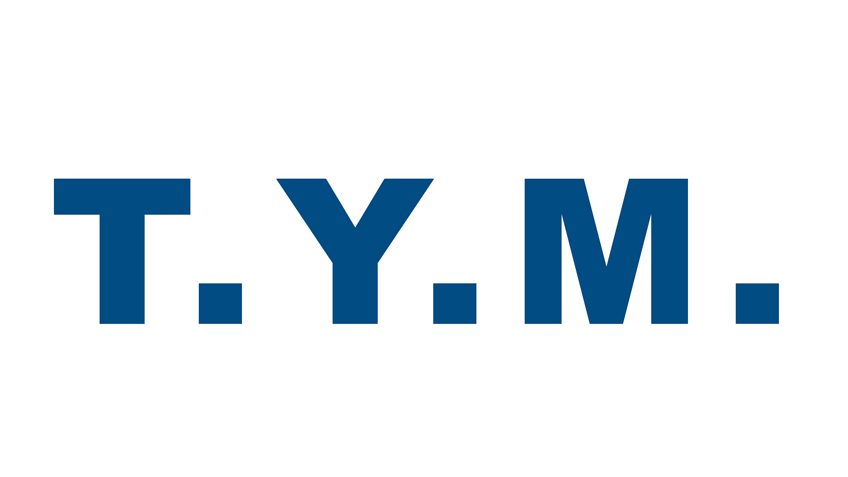 广东天亿马信息产业股份有限公司2023年半年度报告2023-1022023年8月第一节 重要提示、目录和释义公司董事会、监事会及董事、监事、高级管理人员保证半年度报告内容的真实、准确、完整，不存在虚假记载、误导性陈述或者重大遗漏，并承担个别和连带的法律责任。公司负责人林明玲、主管会计工作负责人陈焕盛及会计机构负责人(会计主管人员)赖宏伟声明：保证本半年度报告中财务报告的真实、准确、完整。所有董事均已出席了审议本次半年报的董事会会议。本公司在本报告第三节“管理层讨论与分析”之“十、公司面临的风险和应对措施”描述了公司未来经营中可能存在的风险和应对措施，敬请广大投资者予以关注，注意投资风险。公司计划不派发现金红利，不送红股，不以公积金转增股本。目录第一节 重要提示、目录和释义	2第二节 公司简介和主要财务指标	7第三节 管理层讨论与分析	10第四节 公司治理	28第五节 环境和社会责任	30第六节 重要事项	32第七节 股份变动及股东情况	38第八节 优先股相关情况	42第九节 债券相关情况	43第十节 财务报告	44备查文件目录（一）载有公司法定代表人、主管会计工作负责人、会计机构负责人签名并盖章的财务报表。（二）报告期内在中国证监会指定媒体上公开披露过的所有公司文件的正本及公告的原稿。（三）经公司法定代表人签字的2023年半年度报告全文原件。（四）其他备查文件。释义第二节 公司简介和主要财务指标一、公司简介二、联系人和联系方式三、其他情况1、公司联系方式公司注册地址、公司办公地址及其邮政编码、公司网址、电子信箱等在报告期是否变化□适用 不适用公司注册地址、公司办公地址及其邮政编码、公司网址、电子信箱等在报告期无变化，具体可参见2022年年报。2、信息披露及备置地点信息披露及备置地点在报告期是否变化□适用 不适用公司披露半年度报告的证券交易所网站和媒体名称及网址，公司半年度报告备置地在报告期无变化，具体可参见2022年年报。3、注册变更情况注册情况在报告期是否变更情况□适用 不适用公司注册情况在报告期无变化，具体可参见2022年年报。四、主要会计数据和财务指标公司是否需追溯调整或重述以前年度会计数据是 □否追溯调整或重述原因会计政策变更会计政策变更的原因及会计差错更正的情况财政部于 2022 年 11月 30 日公布了《企业会计准则解释第 16 号》（财会〔2022〕31 号，以下简称“解释第 16 号”），其中“关于单项交易产生的资产和负债相关的递延所得税不适用初始确认豁免的会计处理”的规定自 2023 年 1 月 1 日起施行；“关于发行方分类为权益工具的金融工具相关股利的所得税影响的会计处理”和“关于企业将以现金结算的股份支付修改为以权益结算的股份支付的会计处理”内容自公布之日起施行。解释第 16 号规定，对于不是企业合并、交易发生时既不影响会计利润也不影响应纳税所得额（或可抵扣亏损）、且初始确认的资产和负债导致产生等额应纳税暂时性差异和可抵扣暂时性差异的单项交易（包括承租人在租赁期开始日初始确认租赁负债并计入使用权资产的租赁交易，以及因固定资产等存在弃置义务而确认预计负债并计入相关资产成本的交易等单项交易），不适用豁免初始确认递延所得税负债和递延所得税资产的规定，企业在交易发生时应当根据《企业会计准则第 18 号——所得税》等有关规定，分别确认相应的递延所得税负债和递延所得税资产。对于在首次施行该规定的财务报表列报最早期间的期初至施行日之间发生的适用该规定的单项交易，以及财务报表列报最早期间的期初因适用该规定的单项交易而确认的租赁负债和使用权资产，以及确认的弃置义务相关预计负债和对应的相关资产，产生应纳税暂时性差异和可抵扣暂时性差异的，企业应当按照该规定进行调整。五、境内外会计准则下会计数据差异1、同时按照国际会计准则与按照中国会计准则披露的财务报告中净利润和净资产差异情况□适用 不适用公司报告期不存在按照国际会计准则与按照中国会计准则披露的财务报告中净利润和净资产差异情况。2、同时按照境外会计准则与按照中国会计准则披露的财务报告中净利润和净资产差异情况□适用 不适用公司报告期不存在按照境外会计准则与按照中国会计准则披露的财务报告中净利润和净资产差异情况。六、非经常性损益项目及金额适用 □不适用单位：元其他符合非经常性损益定义的损益项目的具体情况：适用 □不适用注1：非经常性损益项目中的数字“+”表示收益及收入，“—”表示损失或支出。注2：本集团对非经常性损益项目的确认依照《公开发行证券的公司信息披露解释性公告第1号——非经常性损益》（证监会公告[2008]43号）的规定执行。注3：其他符合非经常性损益定义的损益项目，包括银行理财产品取得的投资收益、代扣个人所得税手续费返还、增值税进项税额加计扣除等。将《公开发行证券的公司信息披露解释性公告第1号——非经常性损益》中列举的非经常性损益项目界定为经常性损益项目的情况说明适用 □不适用第三节 管理层讨论与分析一、报告期内公司从事的主要业务（一）所属行业发展情况 按照中国证监会《上市公司行业分类指引》，公司所属行业为“软件和信息技术服务业”，行业细分领域为智慧政务、智慧教育、智慧医疗及其他智慧城市行业。2023年是全面贯彻落实党的二十大精神的开局之年，也是实施“十四五”规划承上启下的关键之年。党的二十大报告提出，要提高城市规划、建设、治理水平，加快转变超大特大城市发展方式，实施城市更新行动，加强城市基础设施建设，打造宜居、韧性、智慧城市。2022年12月，科技部、住房城乡建设部联合印发的《“十四五”城镇化与城市发展科技创新专项规划》提出，到2025年，城镇化与城市发展领域科技创新体系更趋完善，基础理论水平与创新能力显著提高，为新型城镇化提供更高质量的技术解决方案，有力支撑城镇低碳可持续发展，推动城市建设与文化旅游等相关产业发展壮大，科技成果更多更好地惠及民生。2023年2月，中共中央、国务院印发的《数字中国建设整体布局规划》提出，到2025年，基本形成横向打通、纵向贯通、协调有力的一体化推进格局，数字中国建设取得重要进展。数字基础设施高效联通，数据资源规模和质量加快提升，数据要素价值有效释放，数字经济发展质量效益大幅增强，政务数字化智能化水平明显提升，数字文化建设跃上新台阶，数字社会精准化普惠化便捷化取得显著成效，数字生态文明建设取得积极进展，数字技术创新实现重大突破，应用创新全球领先，数字安全保障能力全面提升，数字治理体系更加完善，数字领域国际合作打开新局面。到2035年，数字化发展水平进入世界前列，数字中国建设取得重大成就。数字中国建设体系化布局更加科学完备，经济、政治、文化、社会、生态文明建设各领域数字化发展更加协调充分，有力支撑全面建设社会主义现代化国家。2023年3月，广东省政务服务数据管理局发布的《广东省数字政府改革建设2023年工作要点》提到，要以推动高质量发展为目标，促进实体经济发展为重点，激发数据要素新动能为主线，构建政府数字化治理体系、优化营商环境为主攻方向，持续深化“数字政府2.0”建设，引领驱动“数字湾区”建设和经济社会全面数字化发展。工业和信息化部公开数据显示，2023年上半年，我国软件和信息技术服务业运行态势平稳向好，软件业务收入增长加快，利润总额保持较快增长，软件业务出口降幅收窄。软件业务收入55,170.00亿元，同比增长14.2%；软件业利润总额6,170亿元，同比增长10.4%；软件业务出口241.8亿美元，同比下降2%，其中，软件外包服务出口同比增长8.2%。 （二）主要业务公司系一家智慧城市解决方案提供商，致力于融合应用物联网、大数据、云计算、人工智能等新一代信息技术，掌握了地理空间大数据技术、政务大数据分析与挖掘、跨平台高性能音视频通讯、智能人机交互等核心技术，为客户提供成熟的自主软件产品、定制化开发和完整的项目实施服务，持续创新并成功落地了“市域社会治理”“数字乡村”“社会治安综合治理”“智慧社区”“智慧党建”“行政便民服务”等一系列应用产品和解决方案。公司致力于为智慧政务、智慧教育、智慧医疗等领域客户提供信息技术解决方案，从业务类型上可划分为信息系统集成服务、软件开发及技术服务、信息设备销售、信息系统运维服务。报告期内，公司实现营业收入110,079,727.04元，归母净利润268,521.36元，主要业务、产品及经营模式未发生重大变化。 （三）主要产品及其用途1. 市域社会治理解决方案天亿马市域社会治理解决方案结合公司在网格化社会治理领域十多年的沉淀和积累，通过信息化手段帮助客户建设市域社会治理综合管理体系，形成问题事件及时发现、协调有序、处置有力、监督有效、快速响应、服务到位的市域治理运行机制。2. 数字乡村解决方案天亿马数字乡村解决方案结合地域实际，致力解决乡村信息孤岛、提高乡村种植科技、加快乡村产业融合、改善乡村人居环境、强化乡村治理效能，打造具有时代性、先进性、地域特色的综合性数字乡村应用集群。3. 社会治安综合治理解决方案天亿马社会治安综合治理解决方案深刻理解综治工作本质和内核，依据国家标准，结合地域特色，充分整合各类资源平台，打造综指“9（国际模块）+6（辅助模块）+X（个性化模块）”的信息化建设体系，协助各地政法部门建立“综治中心+网格化+信息化”的管理模式，服务当地社会治安综合治理工作4. 智慧社区解决方案天亿马智慧社区解决方案，将社区内的管理、治理、服务融为一体，以信息化手段实现形成全新智慧社区建设模式，实现多网融合、多元融合、多要素融合，为社区生活构建全方位、多元化、智能化的社区服务体系。5. 智慧党建解决方案天亿马智慧党建解决方案将党建工作与基层网格化工作相结合，探索“红色网格”基层党建创新机制，以信息化推动基层党组织结对共建。6. 行政便民服务解决方案天亿马行政便民服务解决方案以打通行政便民服务“最后一公里”为目标，自研的天亿马自助终端集成了高拍仪、二代身份证读卡器、银行支付、密码键盘、二维码扫描仪、监控摄像等多种设备于一体，具备行政审批事项、公共服务事项等多类事项的申请、办理、查询等功能。 （四）经营模式1. 销售模式公司主要采用直销业务模式，直接承接业主方项目，深度理解、快速响应客户的定制化服务需求，提供项目总体规划、方案设计、软件研发、项目实施及运维服务一体化的信息系统解决方案。同时，为拓展市场空间、发挥公司自有产品和专业技术服务优势，公司部分业务系作为产品或服务供应商参与到其他系统集成商承接的项目，共同为业主方的信息化建设服务。公司通过建设由政企业务中心、营销业务中心及各地分子公司组成的营销服务体系，建立规范化的客户管理制度，及时响应客户需求，提升服务的效率和质量。2. 采购模式公司采购主要采用“以销定采”、“按需采购”的模式，即根据项目实施的实际需求提出采购申请，采购部集中采购相应产品或服务。公司建立了《供应商管理流程》以规范供应商筛选、引进和考核管理，提高供应质量。3. 项目实施模式公司主要采用“以销定产”模式，根据项目合同要求组织合同实施，提供相应的产品和服务。4. 研发模式公司研发采用以自主研发为主的模式，同时为了提高研发的效率和效果，部分研发任务委托具有相应研发能力的专业单位进行研发。公司设立研发中心，组建专业的研发团队，形成每一个新产品立项、需求可行性分析、制订项目任务书和技术开发计划、组织系统设计、安排原型设计与编码、进行产品测试、试运行、培训、编制操作手册、准备验收资料、组织验收交付、发布产品和申请著作权等全过程管理模式。5. 收费模式公司项目通常采用依照项目的合同签订、初验、终验、质保期满等关键节点收取不同比例合同金额的收费模式。依照项目不同施工节点支付进度款是行业主流习惯，少数项目因为政府财政资金安排等原因也会采用分期付款的方式，公司收费模式与当前市场行情一致。6. 盈利模式公司专注为政务、教育、医疗等领域客户的信息化建设提供解决方案、软硬件产品和专业服务，以招投标方式或商务洽谈方式获取客户项目合同或产品销售合同，履行合同约定，按合同向客户收取相关产品或服务的费用，实现收入与利润。 （五）市场地位软件和信息技术服务行业规模大，行业市场竞争者众多，市场竞争激烈，单个市场参与者在市场中所占份额较低，呈现高度分散的市场竞争格局。公司主营业务聚焦于智慧政务、智慧教育及智慧医疗等领域，总部位于汕头市，并在广州、深圳、惠州、海南、重庆、香港、安徽、山东、潮州等地设立多家分、子公司，初步建立起覆盖全国各地客户的营销体系和服务网络。除了在广东省20多个地级市实现销售，公司还为湖南、海南、香港、河南、山东、江西、北京、新疆、湖北、江苏等二十多个省市和地区的客户的信息化建设提供服务，在全国市场亦具有一定的市场竞争力。2023年上半年，公司通过知识产权管理体系体系认证、业务连续性管理体系认证、售后服务认证，获评赛迪网“2022-2023年度数字乡村建设优选解决方案”、汕头市电子信息和软件行业协会“汕头市制造业数字化转型服务商”等荣誉称号。公司及公司产品、服务受到行业和客户认可。 （六）主要的业绩驱动因素公司始终秉承“技术缔造价值”的核心理念，坚持以研发创新作为驱动公司业务持续发展的核心动力。公司及子公司互联精英被认定为国家高新技术企业，已建立由汕头研发中心、深圳研发中心和子公司互联精英组成的研发体系，充分利用深圳、汕头两地的研发创新人才和资源，培养形成了一支创新能力强的研发和技术服务团队。截至2023年6月30日，公司拥有284项计算机软件著作权，取得6项专利。公司需遵守《深圳证券交易所上市公司自律监管指引第3号——行业信息披露》中的“软件与信息技术服务业”的披露要求（七）客户所处行业的变化情况智慧城市是信息化和城镇化结合产物，实现城市管理精细化、智能化，有效解决城市化发展中的诸多难题，带动产业经济转型。2021年11月，工信部发布了《“十四五”软件和信息技术服务业发展规划》，提出激发数字化发展新需求，推进重点领域数字化发展，持续征集并推广智慧城市典型解决方案，支持城市大脑、精准惠民、智慧政务、城市体检等城市级创新应用，培育软件与智慧社会融合发展的新模式、新应用、新业态。1.智慧政务智慧政务是智慧城市建设中的重点领域，是发展信息经济和智慧经济，实现经济和社会转型升级的必由之路。智慧政务是广泛运用物联网、云计算、移动互联网、人工智能、数据挖掘等现代信息技术，通过资源整合、流程优化、业务协同，提高政府办公、服务、监管、决策的智能化水平，从而形成高效、集约、便民的服务型政府运营模式。2023年3月，广东省政务服务数据管理局发布的《广东省数字政府改革建设2023年工作要点》提到，要以推动高质量发展为目标，促进实体经济发展为重点，激发数据要素新动能为主线，构建政府数字化治理体系、优化营商环境为主攻方向，持续深化“数字政府2.0”建设，引领驱动“数字湾区”建设和经济社会全面数字化发展。2.智慧教育智慧教育即教育信息化，具有数字化、网络化、智能化和多媒体化等特点，有助于解决教学过程中的重点和难点、实现教育资源共享、提高教学管理效率，推进实现素质教育。新一代信息技术的发展进一步推动了教育信息化的持续升级和深化应用。2022年1月发布的《“十四五”数字经济发展规划》提出实施社会服务数字化提升工程，深入推进智慧教育。2022年2月8日，《教育部2022年工作要点》提出，要实施教育数字化战略行动，强化需求牵引，深化融合、创新赋能、应用驱动，积极发展“互联网+教育”，加快推进教育数字转型和智能升级。推进教育新型基础设施建设，建设国家智慧教育公共服务平台，创新数字资源供给模式，丰富数字教育资源和服务供给，深化国家中小学网络云平台应用，发挥国家电视空中课堂频道作用，探索大中小学智慧教室和智慧课堂建设，深化网络学习空间应用，改进课堂教学模式和学生评价方式。2023年3月，《教育部高等教育司2023年工作要点》提到，要深入实施数字化战略行动，塑造高等教育改革发展新优势。加快高等教育数字化转型，打造高等教育教学新形态。加强国家高等教育智慧教育平台建设，拓展平台内容，完善平台功能，建好内容丰富、服务高效的高等教育综合服务平台。3.智慧医疗智慧医疗是通过大数据、物联网、云计算等技术，建立健康档案医疗信息平台，实现患者与医务人员、医疗机构、医疗设备之间的互动，达到数据化、标准化和智能化管理目的，从而提高医疗品质、效率与效益的新型医疗模式，其主要由智慧医院系统、区域卫生系统以及家庭健康系统构成。2021年9月，国务院印发的《“十四五”全民医疗保障规划》提出，要建设智慧医保。医疗保障信息化水平显著提升，全国统一的医疗保障信息平台全面建成，“互联网+医疗健康”医保服务不断完善，医保大数据和智能监控全面应用，医保电子凭证普遍推广，就医结算更加便捷。2022年11月，国家卫健委、国家中医药局、国家疾控局联合发布的 《“十四五”全民健康信息化规划》提出，到2025年，初步建设形成统一权威、互联互通的全民健康信息平台支撑保障体系，基本实现公立医疗卫生机构与全民健康信息平台联通全覆盖。2023年3月，中共中央、国务院印发的《关于进一步完善医疗卫生服务体系的意见》指出，要发挥信息技术支撑作用。发展“互联网+医疗健康”，建设面向医疗领域的工业互联网平台，加快推进互联网、区块链、物联网、人工智能、云计算、大数据等在医疗卫生领域中的应用，加强健康医疗大数据共享交换与保障体系建设。建立跨部门、跨机构公共卫生数据共享调度机制和智慧化预警多点触发机制。推进医疗联合体内信息系统统一运营和互联互通，加强数字化管理。加快健康医疗数据安全体系建设，强化数据安全监测和预警，提高医疗卫生机构数据安全防护能力，加强对重要信息的保护。根据观知海内信息网数据，2022年我国智慧医疗应用规模约为780.5亿元，预计未来行业将继续高速发展，到2023年国内智慧医疗应用规模可达到936.6亿元。二、核心竞争力分析（一）研发创新优势公司始终秉承“技术缔造价值”的核心理念，坚持以研发创新作为驱动公司业务持续发展的核心动力。公司及子公司互联精英被认定为国家高新技术企业，已建立由汕头研发中心、深圳研发中心和子公司互联精英组成的研发体系，充分利用深圳、汕头两地的研发创新人才和资源，培养形成了一支创新能力强的研发和技术服务团队。公司建设有广东省科学技术厅、广东省发展和改革委员会、广东省经济和信息化委员会评定的“广东省工程技术研究开发中心”。截至2023年6月30日，公司拥有284项计算机软件著作权，取得6项专利。（二）核心技术能力公司及时跟进并应用物联网、云计算、人工智能等最新关键技术，已经掌握地理空间大数据技术、政务大数据分析与挖掘、跨平台高性能音视频通讯、智能人机交互、智能报表、可视化工作流等核心技术能力，开发形成市域社会治理解决方案、数字乡村解决方案、社会治安综合治理解决方案、智慧社区解决方案、智慧党建解决方案、行政便民服务解决方案等智慧应用产品，打造天亿马智慧城市生态圈。（三）项目经验优势公司在信息技术服务领域深耕二十多年，对客户需求具有深刻的理解，具备丰厚的行业沉淀和积累。公司在智慧政务、智慧教育、智慧医疗等领域成功实施了一大批典型项目，其中株洲市石峰区“最多跑一次”政务服务平台社区（村）网格化管理和基层公共服务平台（二期）项目、株洲市石峰区社区（村）网格化管理和基层公共服务平台项目等项目受到客户的较高评价并在行业内产生较大影响力。丰富的项目实践为公司积累了各类型项目的实施经验，培养了技术、研发和项目实施团队，持续提升公司对客户需求的理解和服务水平，有利于公司保持良好的客户关系和增强拓展业务、承接项目的竞争力。（四）服务优势公司坚持“技术+服务”的经营理念，为客户提供全面高效的服务，持续提升客户服务质量，赢得客户的认可和口碑。公司现已建立专业化的项目实施和技术服务团队，打造全面专业的服务和技术支持。公司在广州、深圳、海南、重庆和香港等地设立分子公司，为区域客户提供本地化的技术服务，加深并扩展与客户多个层面的联系。公司建立了标准化的服务体系，紧跟客户需求变化创新服务模式，提升服务交付能力，及时高效地响应客户需求，持续完善服务质量。（五）人才优势作为轻资产企业，人力资源是公司核心资源。公司自成立以来一直注重人才队伍的建设，把尊重人才、重视人才和激励人才放在最突出的地位。公司建立了科学合理的人才培养及选拔机制，推进战略绩效管理模式。公司管理团队大部分成员在公司服务超过10年及以上，在智慧城市建设相关领域具备多年的沉淀和积累，对前沿技术、产品升级和行业发展动态具有清晰的认识，对客户需求变化具备深刻的理解，能够较好的把握公司业务发展方向。通过健全人力资源开发和管理制度，完善培训、薪酬、绩效和激励机制，加强人才引进和培养力度，公司建立了一支专业的研发和项目实施团队。（六）资质优势公司所处行业实行资质认证，拥有完整、高级别资质的企业在满足客户多样化需求和项目承接上具备较强的竞争优势。经过多年业务发展和技术积累，公司已成为行业内资质体系较齐全且级别较高的企业之一，目前已拥有了广东省安全技术防范系统设计、施工、维修资格证一级资质、电子与智能化工程专业承包一级资质、广东省涉密计算机、通信和办公自动化设备定点维修维护证书等业务开展必要的资质证书。上述资质的取得系公司整体业务实力的体现，使公司在竞标和承接各类相关业务时具备较强的竞争优势。（七）品牌优势公司成立二十多年来，一直坚守深耕信息技术服务行业，积累了丰富的项目实施经验和客户资源，在项目实施质量、技术能力和服务水平等方面获得了客户的广泛认可，积累了良好的口碑。三、主营业务分析概述参见“一、报告期内公司从事的主要业务”相关内容。主要财务数据同比变动情况单位：元公司报告期利润构成或利润来源发生重大变动□适用 不适用公司报告期利润构成或利润来源没有发生重大变动。占比10%以上的产品或服务情况适用 □不适用单位：元公司需遵守《深圳证券交易所上市公司自律监管指引第3号——行业信息披露》中的“软件与信息技术服务业”的披露要求：占公司营业收入或营业利润10%以上的行业情况适用 □不适用单位：元主营业务成本构成单位：元相关数据同比发生变动30%以上的原因说明适用 □不适用直接材料较同期下降了30.65%，主要系本期信息设备销售收入下降影响所致。劳务及服务、其他费用较同期增长了157.67%、36.30%，主要系本期信息系统集成服务项目验收增加所致。四、非主营业务分析适用 □不适用单位：元五、资产及负债状况分析1、资产构成重大变动情况单位：元2、主要境外资产情况□适用 不适用3、以公允价值计量的资产和负债适用 □不适用单位：元其他变动的内容：无报告期内公司主要资产计量属性是否发生重大变化□是 否4、截至报告期末的资产权利受限情况                                                          单位：人民币元 六、投资状况分析1、总体情况适用 □不适用2、报告期内获取的重大的股权投资情况适用 □不适用单位：元3、报告期内正在进行的重大的非股权投资情况□适用 不适用4、以公允价值计量的金融资产适用 □不适用单位：元5、募集资金使用情况适用 □不适用（1） 募集资金总体使用情况适用 □不适用单位：万元（2） 募集资金承诺项目情况适用 □不适用单位：万元（3） 募集资金变更项目情况□适用 不适用公司报告期不存在募集资金变更项目情况。6、委托理财、衍生品投资和委托贷款情况（1） 委托理财情况适用 □不适用报告期内委托理财概况单位：万元单项金额重大或安全性较低、流动性较差的高风险委托理财具体情况□适用 不适用委托理财出现预期无法收回本金或存在其他可能导致减值的情形□适用 不适用（2） 衍生品投资情况□适用 不适用公司报告期不存在衍生品投资。（3） 委托贷款情况□适用 不适用公司报告期不存在委托贷款。七、重大资产和股权出售1、出售重大资产情况□适用 不适用公司报告期未出售重大资产。2、出售重大股权情况□适用 不适用八、主要控股参股公司分析适用 □不适用主要子公司及对公司净利润影响达10%以上的参股公司情况单位：元报告期内取得和处置子公司的情况适用 □不适用主要控股参股公司情况说明：无。九、公司控制的结构化主体情况□适用 不适用十、公司面临的风险和应对措施（一）市场竞争风险公司所在行业中企业数量较多，市场竞争日趋激烈。若公司对行业发展趋势判断失误或应对市场竞争的措施严重失当，不能持续提升技术水平和核心竞争力，扩大市场份额，在未来的市场竞争中将面临处于不利地位的风险。（二）业务区域集中的风险公司的产品和服务集中在以广东为主的华南地区，存在业务区域集中风险。公司目前已在广州、深圳、海南、重庆、香港等地设立了分、子公司，由华南地区向周边及其他各省拓展业务。如果未来广东地区的经济形势或市场环境发生重大不利变化，将对公司的经营业绩产生较大负面影响。（三）收入季节性波动的风险公司主要客户为政府机关及事业单位，此类客户执行预算管理及严格的采购流程，项目验收工作主要集中在下半年特别是第四季度，导致公司较多项目集中在下半年进行验收。由于公司信息系统集成服务、软件开发及技术服务业务以验收为收入确认时点，因而公司营业收入较多在下半年确认，存在较大季节性波动的风险。（四）研发创新失败风险公司作为智慧城市解决方案提供商，技术研发至关重要。随着物联网、大数据、云计算、人工智能等新一代信息技术发展，为保证公司的市场竞争力和技术创新能力需投入大量的研发资金。研发项目开展结果具有不确定性，存在研发失败风险。即使研发项目成功并推向市场，如果公司对于技术、产品和市场的发展趋势判断失误，研发成果得不到市场和客户的足够认可、不能较好地实现产业化或形成最终销售，导致研发成果的经济效益与预期收益存在较大差距，可能会对公司的财务状况和经营成果产生负面的影响，降低公司的市场竞争力。（五）应收账款回收风险   公司 2021 年末、2022 年末、2023 年 6 月末应收账款（含合同资产）余额较大，分别是18,488.33 万元、26,780.06万元、28,120.24万元，占总资产比例分别为18.34%、26.38%、27.62%。应收账款（含合同资产）主要与集成项目分阶段收款模式相关。公司主要客户为政府、企事业单位，对外付款时需履行较严格的付款审批流程，导致期末应收账款（含合同资产）余额较大。虽然公司的主要客户为政府、企事业单位，信用度高，支付能力强，存在坏账的可能性较小。受到客户终验进度、客户审计、预算以及经营情况的影响，可能会使账期延长。   公司将不断强化应收账款管理，完善应收账款跟踪机制，加大应收账款责任制实施力度，保障合理的应收账款结构，减少资金占用，全面强化应收账款回款工作，有效控制坏账发生。十一、报告期内接待调研、沟通、采访等活动登记表□适用 不适用公司报告期内未发生接待调研、沟通、采访等活动。第四节 公司治理一、报告期内召开的年度股东大会和临时股东大会的有关情况1、本报告期股东大会情况2、表决权恢复的优先股股东请求召开临时股东大会□适用 不适用二、公司董事、监事、高级管理人员变动情况适用 □不适用三、本报告期利润分配及资本公积金转增股本情况□适用 不适用公司计划半年度不派发现金红利，不送红股，不以公积金转增股本。四、公司股权激励计划、员工持股计划或其他员工激励措施的实施情况□适用 不适用公司报告期无股权激励计划、员工持股计划或其他员工激励措施及其实施情况。第五节 环境和社会责任一、重大环保问题情况上市公司及其子公司是否属于环境保护部门公布的重点排污单位□是 否报告期内因环境问题受到行政处罚的情况参照重点排污单位披露的其他环境信息不适用。在报告期内为减少其碳排放所采取的措施及效果□适用 不适用未披露其他环境信息的原因不适用。二、社会责任情况报告期内，公司认真遵守国家有关法律、法规及相关政策的要求，秉承“技术缔造价值，服务成就未来”的经营理念，专注智慧城市领域的业务发展，诚信经营，依法纳税，为股东创造价值，对员工、客户与供应商、社会等利益相关者承担责任。（一）股东权益保护公司遵照《公司法》《证券法》等法律法规、部门规章、规范性文件和《公司章程》的规定，依法召开股东大会，确保股东对公司重大事项的知情权、参与权和表决权，真实、准确、完整、及时、公平地向所有股东披露信息，在经营决策中积极构建与股东的良好关系。（二）职工权益保护公司遵照《劳动法》《劳动合同法》等法律法规的要求，建立了完善的人力资源管理制度。在劳动安全卫生制度、社会保障等方面严格执行国家规定和标准，保障职工合法权益，为职工提供健康、安全的工作环境和全面的福利待遇，包括不限于基本养老保险、基本医疗保险、工伤保险、生育保险、失业保险和住房公积金，法定公休假、婚假、产假、丧假等带薪假期。公司按照有关规定建立工会组织，支持工会依法开展工作，保障员工依法行使民主管理的权利。公司重视人才培养，为员工提供行业知识、岗位能力、办公技能等丰富的课程和培训计划，为员工发展才能、提升自我提供条件，实现与公司共同成长。（三）客户权益保护公司坚持“技术+服务”的经营理念，致力于为客户提供专业、全面、高效的服务。通过建立专业化的项目实施和技术服务团队，打造全面的服务能力，建立标准化的服务体系，实现持续完善服务质量，提升客户满意度，从而与客户建立长期、稳定的合作关系。（四）供应商权益保护公司先后制定了《采购管理制度》《供应商管理流程》《合同评审管理制度》《工程项目采购管理制度》等若干制度文件，依据市场化的定价原则和询价程序，采购相关劳务、服务的同时保证采购的公平性、公允性。（五）社会公益公司积极承担社会责任，参与社会公益事业。由国家工业和信息化部、广东省人民政府联合主办，汕头市人民政府、广东省工业和信息化厅等共同承办的“2023中国数字经济创新发展大会”在汕头召开，公司深度参与。第六节 重要事项一、公司实际控制人、股东、关联方、收购人以及公司等承诺相关方在报告期内履行完毕及截至报告期末超期未履行完毕的承诺事项适用 □不适用二、控股股东及其他关联方对上市公司的非经营性占用资金情况□适用 不适用公司报告期不存在上市公司发生控股股东及其他关联方非经营性占用资金情况。三、违规对外担保情况□适用 不适用公司报告期无违规对外担保情况。四、聘任、解聘会计师事务所情况半年度财务报告是否已经审计□是 否公司半年度报告未经审计。五、董事会、监事会对会计师事务所本报告期“非标准审计报告”的说明□适用 不适用六、董事会对上年度“非标准审计报告”相关情况的说明□适用 不适用七、破产重整相关事项□适用 不适用公司报告期未发生破产重整相关事项。八、诉讼事项重大诉讼仲裁事项□适用 不适用本报告期公司无重大诉讼、仲裁事项。其他诉讼事项□适用 不适用九、处罚及整改情况□适用 不适用十、公司及其控股股东、实际控制人的诚信状况□适用 不适用十一、重大关联交易1、与日常经营相关的关联交易适用 □不适用2、资产或股权收购、出售发生的关联交易□适用 不适用公司报告期未发生资产或股权收购、出售的关联交易。3、共同对外投资的关联交易□适用 不适用公司报告期未发生共同对外投资的关联交易。4、关联债权债务往来□适用 不适用公司报告期不存在关联债权债务往来。5、与存在关联关系的财务公司的往来情况□适用 不适用公司与存在关联关系的财务公司、公司控股的财务公司与关联方之间不存在存款、贷款、授信或其他金融业务。6、公司控股的财务公司与关联方的往来情况□适用 不适用公司控股的财务公司与关联方之间不存在存款、贷款、授信或其他金融业务。7、其他重大关联交易□适用 不适用公司报告期无其他重大关联交易。十二、重大合同及其履行情况1、托管、承包、租赁事项情况（1） 托管情况□适用 不适用公司报告期不存在托管情况。（2） 承包情况□适用 不适用公司报告期不存在承包情况。（3） 租赁情况□适用 不适用公司报告期不存在租赁情况。2、重大担保适用 □不适用单位：万元采用复合方式担保的具体情况说明：无。3、日常经营重大合同单位：元4、其他重大合同□适用 不适用公司报告期不存在其他重大合同。十三、其他重大事项的说明适用 □不适用详见本报告第十节 财务报告 十六、8、其他。十四、公司子公司重大事项□适用 不适用第七节 股份变动及股东情况一、股份变动情况1、股份变动情况单位：股股份变动的原因□适用 不适用股份变动的批准情况□适用 不适用股份变动的过户情况□适用 不适用股份回购的实施进展情况适用 □不适用公司于2023年2月1日召开的第三届董事会第九次会议、第三届监事会第八次会议审议通过了《关于回购公司股份方案的议案》，计划使用自有资金或自筹资金通过深圳证券交易所集中竞价交易方式回购公司部分社会公众股份，用于实施员工持股计划或股权激励。本次回购的资金总额不低于人民币2,500万元（含），不超过人民币5,000万元（含）；回购价格不超过人民币28.50元/股（含），实施期限为自公司董事会审议通过本次回购股份方案之日起不超过12个月。 公司2022年度权益分派实施完成后，公司回购股份的价格由不超过人民币28.50元/股（含）调整为不超过人民币28.42元/股（含）。除回购股份价格上限调整外，回购股份方案的其他内容保持不变。截至本报告期末，公司通过股份回购专用证券账户以集中竞价交易方式累计回购公司股份数量为472,400股，占公司总股本的0.72%，回购股份的最高成交价为28.49元/股，最低成交价为27.80元/股，支付总金额为13,256,812.69元(不含交易费用)。本次回购符合公司回购股份方案及相关法律法规的要求。采用集中竞价方式减持回购股份的实施进展情况□适用 不适用股份变动对最近一年和最近一期基本每股收益和稀释每股收益、归属于公司普通股股东的每股净资产等财务指标的影响□适用 不适用公司认为必要或证券监管机构要求披露的其他内容□适用 不适用2、限售股份变动情况□适用 不适用二、证券发行与上市情况□适用 不适用三、公司股东数量及持股情况单位：股公司是否具有表决权差异安排□是 否公司前10名普通股股东、前10名无限售条件普通股股东在报告期内是否进行约定购回交易□是 否公司前10名普通股股东、前10名无限售条件普通股股东在报告期内未进行约定购回交易。四、公司控股股东或第一大股东及其一致行动人累计质押股份数量占其所持公司股份数量比例达到80%□适用 不适用五、董事、监事和高级管理人员持股变动□适用 不适用公司董事、监事和高级管理人员在报告期持股情况没有发生变动，具体可参见2022年年报。六、控股股东或实际控制人变更情况控股股东报告期内变更□适用 不适用公司报告期控股股东未发生变更。实际控制人报告期内变更□适用 不适用公司报告期实际控制人未发生变更。第八节 优先股相关情况□适用 不适用报告期公司不存在优先股。第九节 债券相关情况□适用 不适用第十节 财务报告一、审计报告半年度报告是否经过审计□是 否公司半年度财务报告未经审计。二、财务报表财务附注中报表的单位为：元1、合并资产负债表编制单位：广东天亿马信息产业股份有限公司2023年06月30日单位：元法定代表人：林明玲                主管会计工作负责人：陈焕盛                  会计机构负责人：赖宏伟2、母公司资产负债表单位：元法定代表人：林明玲                主管会计工作负责人：陈焕盛                  会计机构负责人：赖宏伟3、合并利润表单位：元本期发生同一控制下企业合并的，被合并方在合并前实现的净利润为：0.00元，上期被合并方实现的净利润为：0.00元。法定代表人：林明玲                主管会计工作负责人：陈焕盛                  会计机构负责人：赖宏伟4、母公司利润表单位：元法定代表人：林明玲                主管会计工作负责人：陈焕盛                  会计机构负责人：赖宏伟5、合并现金流量表单位：元法定代表人：林明玲                主管会计工作负责人：陈焕盛                  会计机构负责人：赖宏伟6、母公司现金流量表单位：元法定代表人：林明玲                主管会计工作负责人：陈焕盛                  会计机构负责人：赖宏伟7、合并所有者权益变动表本期金额单位：元法定代表人：林明玲                                                 主管会计工作负责人：陈焕盛                                    会计机构负责人：赖宏伟上年金额单位：元法定代表人：林明玲                                                 主管会计工作负责人：陈焕盛                                    会计机构负责人：赖宏伟8、母公司所有者权益变动表本期金额单位：元法定代表人：林明玲                                                 主管会计工作负责人：陈焕盛                                    会计机构负责人：赖宏伟上期金额单位：元法定代表人：林明玲                                                 主管会计工作负责人：陈焕盛                                    会计机构负责人：赖宏伟三、公司基本情况1、公司概况公司名称：广东天亿马信息产业股份有限公司公司住所：汕头市嵩山路南20号天澜国际大厦西塔2111-2112房法定代表人：林明玲注册资本：人民币陆仟伍佰玖拾伍万陆仟捌佰元统一社会信用代码：9144050070802955482、历史沿革广东天亿马信息产业股份有限公司（以下简称“公司”或“本公司”），系在广东天亿马信息产业有限公司的基础上整体变更设立，于2015年8月28日在汕头市市场监督管理局登记注册，取得统一社会信用代码914405007080295548的营业执照，登记的注册资本为人民币2,231.1111万元。根据公司2015年9月13日召开的股东大会决议、修改后章程的规定，公司申请增加注册资本247.9012万元，由深圳市乐成投资咨询企业（有限合伙）认缴出资247.9012万元，变更后公司注册资本为2,479.0123万元。根据公司2016 年5月5日召开的股东大会决议、修改后章程的规定，公司申请增加注册资本700.9875万元，公司以2015年年度股东大会股权登记日的总股本24,790,123股为基数，以资本公积向全体股东每10股转增2.827689股，共计转增7,009,875股，变更后公司注册资本为3,179.9998万元。 根据公司2017年9月2日召开的股东大会决议、修改后章程的规定，公司申请增加注册资本353.4002万元，由共青城东兴博元投资中心（有限合伙）认缴出资176.7001万元、宁波梅山保税港区信度投资中心（有限合伙）认缴出资176.7001万元，变更后公司注册资本为3,533.40万元。根据公司2020年第4次临时股东大会决议及中国证券监督管理委员会证监许可[2021]2937号文《关于同意广东天亿马信息产业股份有限公司首次公开发行股票注册的批复》，公司于2021年11月1日采用网上定价方式公开发行人民币普通股（A股）1,177.80万股，变更后公司注册资本为4,711.20万元。公司2022年5月19日股东大会通过《关于2021年年度利润分配预案的议案》决议，以总股本47,112,000股为基数，向全体股东每10股派发现金股利人民币4.00元（含税），合计派发现金股利人民币18,844,800元（含税）；不送红股，剩余未分配利润结转至以后年度；以资本公积金向全体股东每10股转增4股，共计转增18,844,800股，转增后公司总股本为65,956,800股。截止2023年6月30日，公司注册资本为人民币6,595.68万元。3、业务性质和主要经营活动本公司及各子公司（统称“本集团”）主要从事软件和信息技术服务。4、控股股东和实际控制人林明玲、马学沛夫妇直接和间接合计持有本公司34.34%股份，为公司控股股东和实际控制人。5、财务报告的批准报出者和批准报出日本财务报告业经本公司董事会于2023年8月28日决议批准报出。6、合并财务报表范围及其变化情况截至2023年6月30日，本集团纳入合并范围的子公司共9户，详见本节九“在其他主体中的权益”。本集团本报告期纳入合并范围子公司与上年相比增加4户。四、财务报表的编制基础1、编制基础本集团财务报表以持续经营假设为基础，根据实际发生的交易和事项，按照财政部发布的《企业会计准则——基本准则》（财政部令第33号发布、财政部令第76号修订）、于2006年2月15日及其后颁布和修订的41项具体会计准则、企业会计准则应用指南、企业会计准则解释及其他相关规定（以下合称“企业会计准则”），以及中国证券监督管理委员会《公开发行证券的公司信息披露编报规则第15号——财务报告的一般规定（2014年修订）》的披露规定编制。  根据企业会计准则的相关规定，本集团会计核算以权责发生制为基础。除某些金融工具外，本财务报表均以历史成本为计量基础。资产如果发生减值，则按照相关规定计提相应的减值准备。2、持续经营本公司无影响持续经营能力的重大事项，预计未来十二个月内具备持续经营的能力。五、重要会计政策及会计估计具体会计政策和会计估计提示：本集团根据实际生产经营特点，依据相关企业会计准则的规定，对收入确认等交易和事项制定了若干项具体会计政策和会计估计，详见本节、五、36“收入”各项描述。关于管理层所作出的重大会计判断和估计的说明，请参阅本节、五、41“会计判断和估计”。1、遵循企业会计准则的声明本公司编制的财务报表符合企业会计准则的要求，真实、完整地反映了本公司及本集团2023年6月30日的财务状况及2023年1-6月的经营成果和现金流量等有关信息。此外，本公司及本集团的财务报表在所有重大方面符合中国证券监督管理委员会2014年修订的《公开发行证券的公司信息披露编报规则第15号——财务报告的一般规定》有关财务报表及其附注的披露要求。 2、会计期间本集团的会计期间分为年度和中期，会计中期指短于一个完整的会计年度的报告期间。本集团会计年度采用公历年度，即每年自1月1日起至12月31日止。本报告的实际编制期间为2023年1-6月。3、营业周期正常营业周期是指本集团从购买用于加工的资产起至实现现金或现金等价物的期间。本集团以12个月作为一个营业周期，并以其作为资产和负债的流动性划分标准。4、记账本位币人民币为本公司及境内子公司经营所处的主要经济环境中的货币，本公司及境内子公司以人民币为记账本位币。本公司之境外子公司根据其经营所处的主要经济环境中的货币确定港币为其记账本位币。本集团编制本财务报表时所采用的货币为人民币。5、同一控制下和非同一控制下企业合并的会计处理方法企业合并，是指将两个或两个以上单独的企业合并形成一个报告主体的交易或事项。企业合并分为同一控制下企业合并和非同一控制下企业合并。（1）同一控制下企业合并参与合并的企业在合并前后均受同一方或相同的多方最终控制，且该控制并非暂时性的，为同一控制下的企业合并。同一控制下的企业合并，在合并日取得对其他参与合并企业控制权的一方为合并方，参与合并的其他企业为被合并方。合并日，是指合并方实际取得对被合并方控制权的日期。合并方取得的资产和负债均按合并日在被合并方的账面价值计量。合并方取得的净资产账面价值与支付的合并对价账面价值（或发行股份面值总额）的差额，调整资本公积（股本溢价）；资本公积（股本溢价）不足以冲减的，调整留存收益。合并方为进行企业合并发生的各项直接费用，于发生时计入当期损益。 （2）非同一控制下企业合并参与合并的企业在合并前后不受同一方或相同的多方最终控制的，为非同一控制下的企业合并。非同一控制下的企业合并，在购买日取得对其他参与合并企业控制权的一方为购买方，参与合并的其他企业为被购买方。购买日，是指为购买方实际取得对被购买方控制权的日期。对于非同一控制下的企业合并，合并成本包含购买日购买方为取得对被购买方的控制权而付出的资产、发生或承担的负债以及发行的权益性证券的公允价值，为企业合并发生的审计、法律服务、评估咨询等中介费用以及其他管理费用于发生时计入当期损益。购买方作为合并对价发行的权益性证券或债务性证券的交易费用，计入权益性证券或债务性证券的初始确认金额。所涉及的或有对价按其在购买日的公允价值计入合并成本，购买日后12个月内出现对购买日已存在情况的新的或进一步证据而需要调整或有对价的，相应调整合并商誉。购买方发生的合并成本及在合并中取得的可辨认净资产按购买日的公允价值计量。合并成本大于合并中取得的被购买方于购买日可辨认净资产公允价值份额的差额，确认为商誉。合并成本小于合并中取得的被购买方可辨认净资产公允价值份额的，首先对取得的被购买方各项可辨认资产、负债及或有负债的公允价值以及合并成本的计量进行复核，复核后合并成本仍小于合并中取得的被购买方可辨认净资产公允价值份额的，其差额计入当期损益。购买方取得被购买方的可抵扣暂时性差异，在购买日因不符合递延所得税资产确认条件而未予确认的，在购买日后12个月内，如取得新的或进一步的信息表明购买日的相关情况已经存在，预期被购买方在购买日可抵扣暂时性差异带来的经济利益能够实现的，则确认相关的递延所得税资产，同时减少商誉，商誉不足冲减的，差额部分确认为当期损益；除上述情况以外，确认与企业合并相关的递延所得税资产的，计入当期损益。通过多次交易分步实现的非同一控制下企业合并，根据《财政部关于印发企业会计准则解释第5号的通知》（财会[2012]19号）和《企业会计准则第33号——合并财务报表》第五十一条关于“一揽子交易”的判断标准（参见本节、五、6“合并财务报表的编制方法”（2）），判断该多次交易是否属于“一揽子交易”。属于“一揽子交易”的，参考本部分前面各段描述及本节、五、22“长期股权投资”进行会计处理；不属于“一揽子交易”的，区分个别财务报表和合并财务报表进行相关会计处理：在个别财务报表中，以购买日之前所持被购买方的股权投资的账面价值与购买日新增投资成本之和，作为该项投资的初始投资成本；购买日之前持有的被购买方的股权涉及其他综合收益的，在处置该项投资时将与其相关的其他综合收益采用与被购买方直接处置相关资产或负债相同的基础进行会计处理。在合并财务报表中，对于购买日之前持有的被购买方的股权，按照该股权在购买日的公允价值进行重新计量，公允价值与其账面价值的差额计入当期投资收益；购买日之前持有的被购买方的股权涉及其他综合收益的，与其相关的其他综合收益应当采用与被购买方直接处置相关资产或负债相同的基础进行会计处理。6、合并财务报表的编制方法（1）合并财务报表范围的确定原则合并财务报表的合并范围以控制为基础予以确定。控制是指本集团拥有对被投资方的权力，通过参与被投资方的相关活动而享有可变回报，并且有能力运用对被投资方的权力影响该回报金额。合并范围包括本公司及全部子公司。子公司，是指被本集团控制的主体。一旦相关事实和情况的变化导致上述控制定义涉及的相关要素发生了变化，本集团将进行重新评估。（2）合并财务报表编制的方法从取得子公司的净资产和生产经营决策的实际控制权之日起，本集团开始将其纳入合并范围；从丧失实际控制权之日起停止纳入合并范围。对于处置的子公司，处置日前的经营成果和现金流量已经适当地包括在合并利润表和合并现金流量表中；当期处置的子公司，不调整合并资产负债表的期初数。非同一控制下企业合并增加的子公司，其购买日后的经营成果及现金流量已经适当地包括在合并利润表和合并现金流量表中，且不调整合并财务报表的期初数和对比数。同一控制下企业合并增加的子公司及吸收合并下的被合并方，其自合并当期期初至合并日的经营成果和现金流量已经适当地包括在合并利润表和合并现金流量表中，并且同时调整合并财务报表的对比数。在编制合并财务报表时，子公司与本公司采用的会计政策或会计期间不一致的，按照本公司的会计政策和会计期间对子公司财务报表进行必要的调整。对于非同一控制下企业合并取得的子公司，以购买日可辨认净资产公允价值为基础对其财务报表进行调整。集团内所有重大往来余额、交易及未实现利润在合并财务报表编制时予以抵销。子公司的股东权益及当期净损益中不属于本公司所拥有的部分分别作为少数股东权益及少数股东损益在合并财务报表中股东权益及净利润项下单独列示。子公司当期净损益中属于少数股东权益的份额，在合并利润表中净利润项目下以“少数股东损益”项目列示。少数股东分担的子公司的亏损超过了少数股东在该子公司期初股东权益中所享有的份额，仍冲减少数股东权益。当因处置部分股权投资或其他原因丧失了对原有子公司的控制权时，对于剩余股权，按照其在丧失控制权日的公允价值进行重新计量。处置股权取得的对价与剩余股权公允价值之和，减去按原持股比例计算应享有原有子公司自购买日开始持续计算的净资产的份额之间的差额，计入丧失控制权当期的投资收益。与原有子公司股权投资相关的其他综合收益，在丧失控制权时采用与该子公司直接处置相关资产或负债相同的基础进行会计处理。其后，对该部分剩余股权按照《企业会计准则第2号——长期股权投资》或《企业会计准则第22号——金融工具确认和计量》等相关规定进行后续计量，详见本节、五、22“长期股权投资”或本节、五、10“金融工具”。本集团通过多次交易分步处置对子公司股权投资直至丧失控制权的，需区分处置对子公司股权投资直至丧失控制权的各项交易是否属于一揽子交易。处置对子公司股权投资的各项交易的条款、条件以及经济影响符合以下一种或多种情况，通常表明应将多次交易事项作为一揽子交易进行会计处理：①这些交易是同时或者在考虑了彼此影响的情况下订立的；②这些交易整体才能达成一项完整的商业结果；③一项交易的发生取决于其他至少一项交易的发生；④一项交易单独看是不经济的，但是和其他交易一并考虑时是经济的。不属于一揽子交易的，对其中的每一项交易视情况分别按照“不丧失控制权的情况下部分处置对子公司的长期股权投资”（详见本节、五、22“长期股权投资”（2）④）和“因处置部分股权投资或其他原因丧失了对原有子公司的控制权”（详见前段）适用的原则进行会计处理。处置对子公司股权投资直至丧失控制权的各项交易属于一揽子交易的，将各项交易作为一项处置子公司并丧失控制权的交易进行会计处理；但是，在丧失控制权之前每一次处置价款与处置投资对应的享有该子公司净资产份额的差额，在合并财务报表中确认为其他综合收益，在丧失控制权时一并转入丧失控制权当期的损益。7、合营安排分类及共同经营会计处理方法合营安排，是指一项由两个或两个以上的参与方共同控制的安排。本集团根据在合营安排中享有的权利和承担的义务，将合营安排分为共同经营和合营企业。共同经营，是指本集团享有该安排相关资产且承担该安排相关负债的合营安排。合营企业，是指本集团仅对该安排的净资产享有权利的合营安排。本集团对合营企业的投资采用权益法核算，按照本节、五、22“长期股权投资”（2）②“权益法核算的长期股权投资”中所述的会计政策处理。本集团作为合营方对共同经营，确认本集团单独持有的资产、单独所承担的负债，以及按本集团份额确认共同持有的资产和共同承担的负债；确认出售本集团享有的共同经营产出份额所产生的收入；按本集团份额确认共同经营因出售产出所产生的收入；确认本集团单独所发生的费用，以及按本集团份额确认共同经营发生的费用。当本集团作为合营方向共同经营投出或出售资产（该资产不构成业务，下同）、或者自共同经营购买资产时，在该等资产出售给第三方之前，本集团仅确认因该交易产生的损益中归属于共同经营其他参与方的部分。该等资产发生符合《企业会计准则第8号——资产减值》等规定的资产减值损失的，对于由本集团向共同经营投出或出售资产的情况，本集团全额确认该损失；对于本集团自共同经营购买资产的情况，本集团按承担的份额确认该损失。8、现金及现金等价物的确定标准本集团现金及现金等价物包括库存现金、可以随时用于支付的存款以及本集团持有的期限短（一般为从购买日起三个月内到期）、流动性强、易于转换为已知金额现金、价值变动风险很小的投资。9、外币业务和外币报表折算（1）外币交易的折算方法本集团发生的外币交易在初始确认时，按交易日的即期汇率（通常指中国人民银行公布的当日外汇牌价的中间价，下同）折算为记账本位币金额。 （2）对于外币货币性项目和外币非货币性项目的折算方法资产负债表日，对于外币货币性项目采用资产负债表日即期汇率折算，由此产生的汇兑差额，除：①属于与购建符合资本化条件的资产相关的外币专门借款产生的汇兑差额按照借款费用资本化的原则处理；②用于境外经营净投资有效套期的套期工具的汇兑差额（该差额计入其他综合收益，直至净投资被处置才被确认为当期损益）；以及③分类为以公允价值计量且其变动计入其他综合收益的外币货币性项目，除摊余成本（含减值）之外的其他账面余额变动产生的汇兑差额计入其他综合收益之外，均计入当期损益。以历史成本计量的外币非货币性项目，仍采用交易发生日的即期汇率折算的记账本位币金额计量。以公允价值计量的外币非货币性项目，采用公允价值确定日的即期汇率折算，折算后的记账本位币金额与原记账本位币金额的差额，作为公允价值变动（含汇率变动）处理，计入当期损益或确认为其他综合收益。（3）外币财务报表的折算方法 境外经营的外币财务报表按以下方法折算为人民币报表：资产负债表中的资产和负债项目，采用资产负债表日的即期汇率折算；股东权益类项目除“未分配利润”项目外，其他项目采用发生时的即期汇率折算。利润表中的收入和费用项目，采用交易发生日的当期平均汇率折算。年初未分配利润为上一年折算后的年末未分配利润；期末未分配利润按折算后的利润分配各项目计算列示；折算后资产类项目与负债类项目和股东权益类项目合计数的差额，作为外币报表折算差额，确认为其他综合收益。处置境外经营并丧失控制权时，将资产负债表中股东权益项目下列示的、与该境外经营相关的外币报表折算差额，全部或按处置该境外经营的比例转入处置当期损益。外币现金流量以及境外子公司的现金流量，采用现金流量发生日的当期平均汇率折算。汇率变动对现金的影响额作为调节项目，在现金流量表中单独列报。年初数和上年实际数按照上年财务报表折算后的数额列示。在处置本集团在境外经营的全部所有者权益或因处置部分股权投资或其他原因丧失了对境外经营控制权时，将资产负债表中股东权益项目下列示的、与该境外经营相关的归属于母公司所有者权益的外币报表折算差额，全部转入处置当期损益。在处置部分股权投资或其他原因导致持有境外经营权益比例降低但不丧失对境外经营控制权时，与该境外经营处置部分相关的外币报表折算差额将归属于少数股东权益，不转入当期损益。在处置境外经营为联营企业或合营企业的部分股权时，与该境外经营相关的外币报表折算差额，按处置该境外经营的比例转入处置当期损益。如有实质上构成对境外经营净投资的外币货币性项目，在合并财务报表中，其因汇率变动而产生的汇兑差额，作为“外币报表折算差额”确认为其他综合收益；处置境外经营时，计入处置当期损益。10、金融工具在本集团成为金融工具合同的一方时确认一项金融资产或金融负债。（1）金融资产的分类、确认和计量本集团根据管理金融资产的业务模式和金融资产的合同现金流量特征，将金融资产划分为：以摊余成本计量的金融资产；以公允价值计量且其变动计入其他综合收益的金融资产；以公允价值计量且其变动计入当期损益的金融资产。金融资产在初始确认时以公允价值计量。对于以公允价值计量且其变动计入当期损益的金融资产，相关交易费用直接计入当期损益；对于其他类别的金融资产，相关交易费用计入初始确认金额。因销售产品或提供劳务而产生的、未包含或不考虑重大融资成分的应收账款或应收票据，本集团按照预期有权收取的对价金额作为初始确认金额。①以摊余成本计量的金融资产本集团管理以摊余成本计量的金融资产的业务模式为以收取合同现金流量为目标，且此类金融资产的合同现金流量特征与基本借贷安排相一致，即在特定日期产生的现金流量，仅为对本金和以未偿付本金金额为基础的利息的支付。本集团对于此类金融资产，采用实际利率法，按照摊余成本进行后续计量，其摊销或减值产生的利得或损失，计入当期损益。 ②以公允价值计量且其变动计入其他综合收益的金融资产本集团管理此类金融资产的业务模式为既以收取合同现金流量为目标又以出售为目标，且此类金融资产的合同现金流量特征与基本借贷安排相一致。本集团对此类金融资产按照公允价值计量且其变动计入其他综合收益，但减值损失或利得、汇兑损益和按照实际利率法计算的利息收入计入当期损益。此外，本集团将部分非交易性权益工具投资指定为以公允价值计量且其变动计入其他综合收益的金融资产。本集团将该类金融资产的相关股利收入计入当期损益，公允价值变动计入其他综合收益。当该金融资产终止确认时，之前计入其他综合收益的累计利得或损失将从其他综合收益转入留存收益，不计入当期损益。③以公允价值计量且其变动计入当期损益的金融资产本集团将上述以摊余成本计量的金融资产和以公允价值计量且其变动计入其他综合收益的金融资产之外的金融资产，分类为以公允价值计量且其变动计入当期损益的金融资产。此外，在初始确认时，本集团为了消除或显著减少会计错配，将部分金融资产指定为以公允价值计量且其变动计入当期损益的金融资产。对于此类金融资产，本集团采用公允价值进行后续计量，公允价值变动计入当期损益。（2）金融负债的分类、确认和计量金融负债于初始确认时分类为以公允价值计量且其变动计入当期损益的金融负债和其他金融负债。对于以公允价值计量且其变动计入当期损益的金融负债，相关交易费用直接计入当期损益，其他金融负债的相关交易费用计入其初始确认金额。 ①以公允价值计量且其变动计入当期损益的金融负债以公允价值计量且其变动计入当期损益的金融负债，包括交易性金融负债（含属于金融负债的衍生工具）和初始确认时指定为以公允价值计量且其变动计入当期损益的金融负债。交易性金融负债（含属于金融负债的衍生工具），按照公允价值进行后续计量，除与套期会计有关外，公允价值变动计入当期损益。被指定为以公允价值计量且其变动计入当期损益的金融负债，该负债由本集团自身信用风险变动引起的公允价值变动计入其他综合收益，且终止确认该负债时，计入其他综合收益的自身信用风险变动引起的其公允价值累计变动额转入留存收益。其余公允价值变动计入当期损益。若按上述方式对该等金融负债的自身信用风险变动的影响进行处理会造成或扩大损益中的会计错配的，本集团将该金融负债的全部利得或损失（包括企业自身信用风险变动的影响金额）计入当期损益。②其他金融负债除金融资产转移不符合终止确认条件或继续涉入被转移金融资产所形成的金融负债、财务担保合同外的其他金融负债分类为以摊余成本计量的金融负债，按摊余成本进行后续计量，终止确认或摊销产生的利得或损失计入当期损益。（3）金融资产转移的确认依据和计量方法满足下列条件之一的金融资产，予以终止确认：①收取该金融资产现金流量的合同权利终止；②该金融资产已转移，且将金融资产所有权上几乎所有的风险和报酬转移给转入方；③该金融资产已转移，虽然企业既没有转移也没有保留金融资产所有权上几乎所有的风险和报酬，但是放弃了对该金融资产的控制。若企业既没有转移也没有保留金融资产所有权上几乎所有的风险和报酬，且未放弃对该金融资产的控制的，则按照继续涉入所转移金融资产的程度确认有关金融资产，并相应确认有关负债。继续涉入所转移金融资产的程度，是指该金融资产价值变动使企业面临的风险水平。金融资产整体转移满足终止确认条件的，将所转移金融资产的账面价值及因转移而收到的对价与原计入其他综合收益的公允价值变动累计额之和的差额计入当期损益。金融资产部分转移满足终止确认条件的，将所转移金融资产的账面价值在终止确认及未终止确认部分之间按其相对的公允价值进行分摊，并将因转移而收到的对价与应分摊至终止确认部分的原计入其他综合收益的公允价值变动累计额之和与分摊的前述账面金额之差额计入当期损益。本集团对采用附追索权方式出售的金融资产，或将持有的金融资产背书转让，需确定该金融资产所有权上几乎所有的风险和报酬是否已经转移。已将该金融资产所有权上几乎所有的风险和报酬转移给转入方的，终止确认该金融资产；保留了金融资产所有权上几乎所有的风险和报酬的，不终止确认该金融资产；既没有转移也没有保留金融资产所有权上几乎所有的风险和报酬的，则继续判断企业是否对该资产保留了控制，并根据前面各段所述的原则进行会计处理。（4）金融负债的终止确认金融负债（或其一部分）的现时义务已经解除的，本集团终止确认该金融负债（或该部分金融负债）。本集团（借入方）与借出方签订协议，以承担新金融负债的方式替换原金融负债，且新金融负债与原金融负债的合同条款实质上不同的，终止确认原金融负债，同时确认一项新金融负债。本集团对原金融负债（或其一部分）的合同条款作出实质性修改的，终止确认原金融负债，同时按照修改后的条款确认一项新金融负债。金融负债（或其一部分）终止确认的，本集团将其账面价值与支付的对价（包括转出的非现金资产或承担的负债）之间的差额，计入当期损益。（5）金融资产和金融负债的抵消当本集团具有抵销已确认金额的金融资产和金融负债的法定权利，且该种法定权利是当前可执行的，同时本集团计划以净额结算或同时变现该金融资产和清偿该金融负债时，金融资产和金融负债以相互抵销后的净额在资产负债表内列示。除此以外，金融资产和金融负债在资产负债表内分别列示，不予相互抵销。（6）金融资产和金融负债的公允价值确定方法公允价值，是指市场参与者在计量日发生的有序交易中，出售一项资产所能收到或者转移一项负债所需支付的价格。金融工具存在活跃市场的，本集团采用活跃市场中的报价确定其公允价值。活跃市场中的报价是指易于定期从交易所、经纪商、行业协会、定价服务机构等获得的价格，且代表了在公平交易中实际发生的市场交易的价格。金融工具不存在活跃市场的，本集团采用估值技术确定其公允价值。估值技术包括参考熟悉情况并自愿交易的各方最近进行的市场交易中使用的价格、参照实质上相同的其他金融工具当前的公允价值、现金流量折现法和期权定价模型等。在估值时，本集团采用在当前情况下适用并且有足够可利用数据和其他信息支持的估值技术，选择与市场参与者在相关资产或负债的交易中所考虑的资产或负债特征相一致的输入值，并尽可能优先使用相关可观察输入值。在相关可观察输入值无法取得或取得不切实可行的情况下，使用不可观察输入值。（7）权益工具权益工具是指能证明拥有本集团在扣除所有负债后的资产中的剩余权益的合同。本集团发行（含再融资）、回购、出售或注销权益工具作为权益的变动处理，与权益性交易相关的交易费用从权益中扣减。本集团不确认权益工具的公允价值变动。本集团权益工具在存续期间分派股利（含分类为权益工具的工具所产生的“利息”）的，作为利润分配处理。（8）金融资产减值本集团需确认减值损失的金融资产系以摊余成本计量的金融资产、以公允价值计量且其变动计入其他综合收益的债务工具、租赁应收款，主要包括应收票据、应收账款、应收款项融资、其他应收款、债权投资、其他债权投资、长期应收款等。此外，对合同资产及部分财务担保合同，也按照本部分所述会计政策计提减值准备和确认信用减值损失。①减值准备的确认方法本集团以预期信用损失为基础，对上述各项目按照其适用的预期信用损失计量方法（一般方法或简化方法）计提减值准备并确认信用减值损失。信用损失，是指本集团按照原实际利率折现的、根据合同应收的所有合同现金流量与预期收取的所有现金流量之间的差额，即全部现金短缺的现值。其中，对于购买或源生的已发生信用减值的金融资产，本集团按照该金融资产经信用调整的实际利率折现。预期信用损失计量的一般方法是指，本集团在每个资产负债表日评估金融资产（含合同资产等其他适用项目，下同）的信用风险自初始确认后是否已经显著增加，如果信用风险自初始确认后已显著增加，本集团按照相当于整个存续期内预期信用损失的金额计量损失准备；如果信用风险自初始确认后未显著增加，本集团按照相当于未来12个月内预期信用损失的金额计量损失准备。本集团在评估预期信用损失时，考虑所有合理且有依据的信息，包括前瞻性信息。对于在资产负债表日具有较低信用风险的金融工具，本集团假设其信用风险自初始确认后并未显著增加，选择按照未来 12 个月内的预期信用损失计量损失准备。②信用风险自初始确认后是否显著增加的判断标准如果某项金融资产在资产负债表日确定的预计存续期内的违约概率显著高于在初始确认时确定的预计存续期内的违约概率，则表明该项金融资产的信用风险显著增加。除特殊情况外，本集团采用未来12个月内发生的违约风险的变化作为整个存续期内发生违约风险变化的合理估计，来确定自初始确认后信用风险是否显著增加。③以组合为基础评估预期信用风险的组合方法本集团对信用风险显著不同的金融资产单项评价信用风险，如：应收关联方款项；与对方存在争议或涉及诉讼、仲裁的应收款项；已有明显迹象表明债务人很可能无法履行还款义务的应收款项等。除了单项评估信用风险的金融资产外，本集团基于共同风险特征将金融资产划分为不同的组别，在组合的基础上评估信用风险。 ④金融资产减值的会计处理方法期末，本集团计算各类金融资产的预计信用损失，如果该预计信用损失大于其当前减值准备的账面金额，将其差额确认为减值损失；如果小于当前减值准备的账面金额，则将差额确认为减值利得。11、应收票据本集团对于应收票据按照相当于整个存续期内的预期信用损失金额计量损失准备。基于应收票据的信用风险特征，将其划分为不同组合：注：信用等级较高银行是指信用等级较高的6家大型商业银行和9 家上市股份制商业银行。6家大型商业银行分别为中国银行、中国农业银行、中国建设银行、中国工商银行、中国邮政储蓄银行、交通银行，9 家上市股份制商业银行分别为招商银行、浦发银行、中信银行、中国光大银行、华夏银行、中国民生银行、平安银行、兴业银行、浙商银行。上述银行信用良好，拥有国资背景或为上市银行，资金实力雄厚，经营情况良好，根据银行主体评级情况，上述银行主体评级均达到 AAA 级且未来展望稳定，公开信息未发现曾出现票据违约到期无法兑付的负面新闻，因此本集团将其划分为信用等级较高银行，且不计坏账准备。除上述信用等级较高银行以外的其他银行划分为信用等级一般银行。12、应收账款对于不含重大融资成分的应收账款，本集团按照相当于整个存续期内的预期信用损失金额计量损失准备。对于包含重大融资成分的应收账款和租赁应收款，本集团选择始终按照相当于存续期内预期信用损失的金额计量损失准备。除了单项评估信用风险的应收账款外，基于其信用风险特征，将其划分为不同组合：对于划分为组合的应收账款，本集团参考历史信用损失经验，结合当前状况以及对未来经济状况的预测，编制应收账款账龄与整个存续期预期信用损失率对照表，计算预期信用损失：13、应收款项融资以公允价值计量且其变动计入其他综合收益的应收票据和应收账款，自初始确认日起到期期限在一年内（含一年）的，列报为应收款项融资。本集团采用整个存续期的预期信用损失的金额计量减值损失。除了单项评估信用风险的应收款项融资外，基于其信用风险特征，将其划分为不同组合：14、其他应收款其他应收款的预期信用损失的确定方法及会计处理方法本集团依据其他应收款信用风险自初始确认后是否已经显著增加，采用相当于未来12个月内、或整个存续期的预期信用损失的金额计量减值损失。除了单项评估信用风险的其他应收款外，基于其信用风险特征，将其划分为不同组合：15、存货（1）存货的分类存货主要包括原材料、在产品、库存商品、发出商品等，摊销期限不超过一年或一个营业周期的合同履约成本也列报为存货。（2）存货取得和发出的计价方法存货在取得时按实际成本计价，存货成本包括采购成本、加工成本和其他成本。领用和发出时按加权平均法计价。（3）存货可变性净值的确认和跌价准备的计提方法可变现净值是指在日常活动中，存货的估计售价减去至完工时估计将要发生的成本、估计的销售费用以及相关税费后的金额。在确定存货的可变现净值时，以取得的确凿证据为基础，同时考虑持有存货的目的以及资产负债表日后事项的影响。在资产负债表日，存货按照成本与可变现净值孰低计量。当其可变现净值低于成本时，提取存货跌价准备。存货跌价准备通常按单个存货项目的成本高于其可变现净值的差额提取。对于数量繁多、单价较低的存货，按存货类别计提存货跌价准备；对在同一地区生产和销售的产品系列相关、具有相同或类似最终用途或目的，且难以与其他项目分开计量的存货，可合并计提存货跌价准备。计提存货跌价准备后，如果以前减记存货价值的影响因素已经消失，导致存货的可变现净值高于其账面价值的，在原已计提的存货跌价准备金额内予以转回，转回的金额计入当期损益。（4）存货的盘存制度为永续盘存制（5）低值易耗品和包装物的摊销方法低值易耗品于领用时按一次摊销法摊销；包装物于领用时按一次摊销法摊销。16、合同资产本集团将客户尚未支付合同对价，但本集团已经依据合同履行了履约义务，且不属于无条件（即仅取决于时间流逝）向客户收款的权利，在资产负债表中列示为合同资产。同一合同下的合同资产和合同负债以净额列示，不同合同下的合同资产和合同负债不予抵销。对于不含重大融资成分的合同资产，本集团按照相当于整个存续期内的预期信用损失金额计量损失准备。对于包含重大融资成分的合同资产，本集团选择始终按照相当于存续期内预期信用损失的金额计量损失准备。除了单项评估信用风险的应收账款外，基于其信用风险特征，将其划分为不同组合：对于划分为组合的合同资产，本集团参考历史信用损失经验，结合当前状况以及对未来经济状况的预测，编制合同资产账龄与整个存续期预期信用损失率对照表，计算预期信用损失：17、合同成本本集团为取得合同发生的增量成本预期能够收回的，作为合同取得成本确认为一项资产。但是，如果该资产的摊销期限不超过一年，则在发生时计入当期损益。为履行合同发生的成本不属于《企业会计准则第14号——收入（2017年修订）》之外的其他企业会计准则规范范围且同时满足下列条件的，作为合同履约成本确认为一项资产：①该成本与一份当前或预期取得的合同直接相关，包括直接人工、直接材料、制造费用（或类似费用）、明确由客户承担的成本以及仅因该合同而发生的其他成本；②该成本增加了本集团未来用于履行履约义务的资源；③该成本预期能够收回。与合同成本有关的资产采用与该资产相关的商品收入确认相同的基础进行摊销，计入当期损益。18、持有待售资产本集团若主要通过出售（包括具有商业实质的非货币性资产交换，下同）而非持续使用一项非流动资产或处置组收回其账面价值的，则将其划分为持有待售类别。具体标准为同时满足以下条件：某项非流动资产或处置组根据类似交易中出售此类资产或处置组的惯例，在当前状况下即可立即出售；本集团已经就出售计划作出决议且获得确定的购买承诺；预计出售将在一年内完成。其中，处置组是指在一项交易中作为整体通过出售或其他方式一并处置的一组资产，以及在该交易中转让的与这些资产直接相关的负债。处置组所属的资产组或资产组组合按照《企业会计准则第8号——资产减值》分摊了企业合并中取得的商誉的，该处置组应当包含分摊至处置组的商誉。本集团初始计量或在资产负债表日重新计量划分为持有待售的非流动资产和处置组时，其账面价值高于公允价值减去出售费用后的净额的，将账面价值减记至公允价值减去出售费用后的净额，减记的金额确认为资产减值损失，计入当期损益，同时计提持有待售资产减值准备。对于处置组，所确认的资产减值损失先抵减处置组中商誉的账面价值，再按比例抵减该处置组内适用《企业会计准则第42号——持有待售的非流动资产、处置组和终止经营》（以下简称“持有待售准则”）的计量规定的各项非流动资产的账面价值。后续资产负债表日持有待售的处置组公允价值减去出售费用后的净额增加的，以前减记的金额应当予以恢复，并在划分为持有待售类别后适用持有待售准则计量规定的非流动资产确认的资产减值损失金额内转回，转回金额计入当期损益，并根据处置组中除商誉外适用持有待售准则计量规定的各项非流动资产账面价值所占比重按比例增加其账面价值；已抵减的商誉账面价值，以及适用持有待售准则计量规定的非流动资产在划分为持有待售类别前确认的资产减值损失不得转回。持有待售的非流动资产或处置组中的非流动资产不计提折旧或摊销，持有待售的处置组中负债的利息和其他费用继续予以确认。非流动资产或处置组不再满足持有待售类别的划分条件时，本集团不再将其继续划分为持有待售类别或将非流动资产从持有待售的处置组中移除，并按照以下两者孰低计量：（1）划分为持有待售类别前的账面价值，按照假定不划分为持有待售类别情况下本应确认的折旧、摊销或减值等进行调整后的金额；（2）可收回金额。19、债权投资债权投资主要核算以摊余成本计量的债券投资等。本集团依据其信用风险自初始确认后是否已经显著增加，采用相当于未来12个月内、或整个存续期的预期信用损失的金额计量减值损失。20、其他债权投资其他债权投资主要核算以公允价值计量且其变动计入其他综合收益的债券投资等，自初始确认日起到期期限在一年以上的应收款项融资，也列报为其他债权投资。对于其他债权投资（包含列报在其他债权投资中的包含重大融资成分的应收款项融资），本集团依据其信用风险自初始确认后是否已经显著增加，采用相当于未来12个月内、或整个存续期的预期信用损失的金额计量减值损失。对于不包含重大融资成分的应收款项融资，本集团按照相当于整个存续期内的预期信用损失金额计量损失准备。21、长期应收款由《企业会计准则第14号——收入》规范的交易形成的长期应收款，且未包含重大融资成分的，本集团按照相当于整个存续期内的预期信用损失金额计量损失准备。由《企业会计准则第14号——收入》规范的交易形成的长期应收款，且包含重大融资成分的，本集团选择始终按照相当于存续期内预期信用损失的金额计量损失准备。由《企业会计准则第21号——租赁》规范的交易形成的应收融资租赁款和应收经营租赁款，本集团选择始终按照相当于存续期内预期信用损失的金额计量损失准备。对于不适用或不选择简化处理方法的应收款项，本集团依据其信用风险自初始确认后是否已经显著增加，采用相当于未来12个月内、或整个存续期的预期信用损失的金额计量长期应收款减值损失。除了单项评估信用风险的长期应收款外，基于其信用风险特征，将其划分为不同组合：22、长期股权投资本部分所指的长期股权投资是指本集团对被投资单位具有控制、共同控制或重大影响的长期股权投资。本集团对被投资单位不具有控制、共同控制或重大影响的长期股权投资，作为以公允价值计量且其变动计入当期损益的金融资产核算，其中如果属于非交易性的，本集团在初始确认时可选择将其指定为以公允价值计量且其变动计入其他综合收益的金融资产核算，其会计政策详见本节、五、10“金融工具”。共同控制，是指本集团按照相关约定对某项安排所共有的控制，并且该安排的相关活动必须经过分享控制权的参与方一致同意后才能决策。重大影响，是指本集团对被投资单位的财务和经营政策有参与决策的权力，但并不能够控制或者与其他方一起共同控制这些政策的制定。（1）投资成本的确定对于同一控制下的企业合并取得的长期股权投资，在合并日按照被合并方股东权益在最终控制方合并财务报表中的账面价值的份额作为长期股权投资的初始投资成本。长期股权投资初始投资成本与支付的现金、转让的非现金资产以及所承担债务账面价值之间的差额，调整资本公积；资本公积不足冲减的，调整留存收益。以发行权益性证券作为合并对价的，在合并日按照被合并方股东权益在最终控制方合并财务报表中的账面价值的份额作为长期股权投资的初始投资成本，按照发行股份的面值总额作为股本，长期股权投资初始投资成本与所发行股份面值总额之间的差额，调整资本公积；资本公积不足冲减的，调整留存收益。通过多次交易分步取得同一控制下被合并方的股权，最终形成同一控制下企业合并的，应分别是否属于“一揽子交易”进行处理：属于“一揽子交易”的，将各项交易作为一项取得控制权的交易进行会计处理。不属于“一揽子交易”的，在合并日按照应享有被合并方股东权益在最终控制方合并财务报表中的账面价值的份额作为长期股权投资的初始投资成本，长期股权投资初始投资成本与达到合并前的长期股权投资账面价值加上合并日进一步取得股份新支付对价的账面价值之和的差额，调整资本公积；资本公积不足冲减的，调整留存收益。合并日之前持有的股权投资因采用权益法核算或作为以公允价值计量且其变动计入其他综合收益的金融资产而确认的其他综合收益，暂不进行会计处理。对于非同一控制下的企业合并取得的长期股权投资，在购买日按照合并成本作为长期股权投资的初始投资成本，合并成本包括购买方付出的资产、发生或承担的负债、发行的权益性证券的公允价值之和。通过多次交易分步取得被购买方的股权，最终形成非同一控制下的企业合并的，应分别是否属于“一揽子交易”进行处理：属于“一揽子交易”的，将各项交易作为一项取得控制权的交易进行会计处理。不属于“一揽子交易”的，按照原持有被购买方的股权投资账面价值加上新增投资成本之和，作为改按成本法核算的长期股权投资的初始投资成本。原持有的股权采用权益法核算的，相关其他综合收益暂不进行会计处理。合并方或购买方为企业合并发生的审计、法律服务、评估咨询等中介费用以及其他相关管理费用，于发生时计入当期损益。除企业合并形成的长期股权投资外的其他股权投资，按成本进行初始计量，该成本视长期股权投资取得方式的不同，分别按照本集团实际支付的现金购买价款、本集团发行的权益性证券的公允价值、投资合同或协议约定的价值、非货币性资产交换交易中换出资产的公允价值或原账面价值、该项长期股权投资自身的公允价值等方式确定。与取得长期股权投资直接相关的费用、税金及其他必要支出也计入投资成本。对于因追加投资能够对被投资单位实施重大影响或实施共同控制但不构成控制的，长期股权投资成本为按照《企业会计准则第22号——金融工具确认和计量》确定的原持有股权投资的公允价值加上新增投资成本之和。（2）后续计量及损益的确认方法对被投资单位具有共同控制（构成共同经营者除外）或重大影响的长期股权投资，采用权益法核算。此外，公司财务报表采用成本法核算能够对被投资单位实施控制的长期股权投资。 ①成本法核算的长期股权投资采用成本法核算时，长期股权投资按初始投资成本计价，追加或收回投资调整长期股权投资的成本。除取得投资时实际支付的价款或者对价中包含的已宣告但尚未发放的现金股利或者利润外，当期投资收益按照享有被投资单位宣告发放的现金股利或利润确认。②权益法核算的长期股权投资采用权益法核算时，长期股权投资的初始投资成本大于投资时应享有被投资单位可辨认净资产公允价值份额的，不调整长期股权投资的初始投资成本；初始投资成本小于投资时应享有被投资单位可辨认净资产公允价值份额的，其差额计入当期损益，同时调整长期股权投资的成本。采用权益法核算时，按照应享有或应分担的被投资单位实现的净损益和其他综合收益的份额，分别确认投资收益和其他综合收益，同时调整长期股权投资的账面价值；按照被投资单位宣告分派的利润或现金股利计算应享有的部分，相应减少长期股权投资的账面价值；对于被投资单位除净损益、其他综合收益和利润分配以外所有者权益的其他变动，调整长期股权投资的账面价值并计入资本公积。在确认应享有被投资单位净损益的份额时，以取得投资时被投资单位各项可辨认资产等的公允价值为基础，对被投资单位的净利润进行调整后确认。被投资单位采用的会计政策及会计期间与本集团不一致的，按照本集团的会计政策及会计期间对被投资单位的财务报表进行调整，并据以确认投资收益和其他综合收益。对于本集团与联营企业及合营企业之间发生的交易，投出或出售的资产不构成业务的，未实现内部交易损益按照享有的比例计算归属于本集团的部分予以抵销，在此基础上确认投资损益。但本集团与被投资单位发生的未实现内部交易损失，属于所转让资产减值损失的，不予以抵销。本集团向合营企业或联营企业投出的资产构成业务的，投资方因此取得长期股权投资但未取得控制权的，以投出业务的公允价值作为新增长期股权投资的初始投资成本，初始投资成本与投出业务的账面价值之差，全额计入当期损益。本集团向合营企业或联营企业出售的资产构成业务的，取得的对价与业务的账面价值之差，全额计入当期损益。本集团自联营企业及合营企业购入的资产构成业务的，按《企业会计准则第20号——企业合并》的规定进行会计处理，全额确认与交易相关的利得或损失。在确认应分担被投资单位发生的净亏损时，以长期股权投资的账面价值和其他实质上构成对被投资单位净投资的长期权益减记至零为限。此外，如本集团对被投资单位负有承担额外损失的义务，则按预计承担的义务确认预计负债，计入当期投资损失。被投资单位以后期间实现净利润的，本集团在收益分享额弥补未确认的亏损分担额后，恢复确认收益分享额。③收购少数股权在编制合并财务报表时，因购买少数股权新增的长期股权投资与按照新增持股比例计算应享有子公司自购买日（或合并日）开始持续计算的净资产份额之间的差额，调整资本公积，资本公积不足冲减的，调整留存收益。④处置长期股权投资在合并财务报表中，母公司在不丧失控制权的情况下部分处置对子公司的长期股权投资，处置价款与处置长期股权投资相对应享有子公司净资产的差额计入股东权益；母公司部分处置对子公司的长期股权投资导致丧失对子公司控制权的，按本节、五、6、“合并财务报表编制的方法”（2）中所述的相关会计政策处理。其他情形下的长期股权投资处置，对于处置的股权，其账面价值与实际取得价款的差额，计入当期损益。采用权益法核算的长期股权投资，处置后的剩余股权仍采用权益法核算的，在处置时将原计入股东权益的其他综合收益部分按相应的比例采用与被投资单位直接处置相关资产或负债相同的基础进行会计处理。因被投资方除净损益、其他综合收益和利润分配以外的其他所有者权益变动而确认的所有者权益，按比例结转入当期损益。采用成本法核算的长期股权投资，处置后剩余股权仍采用成本法核算的，其在取得对被投资单位的控制之前因采用权益法核算或金融工具确认和计量准则核算而确认的其他综合收益，采用与被投资单位直接处置相关资产或负债相同的基础进行会计处理，并按比例结转当期损益；因采用权益法核算而确认的被投资单位净资产中除净损益、其他综合收益和利润分配以外的其他所有者权益变动按比例结转当期损益。本集团因处置部分股权投资丧失了对被投资单位的控制的，在编制个别财务报表时，处置后的剩余股权能够对被投资单位实施共同控制或施加重大影响的，改按权益法核算，并对该剩余股权视同自取得时即采用权益法核算进行调整；处置后的剩余股权不能对被投资单位实施共同控制或施加重大影响的，改按金融工具确认和计量准则的有关规定进行会计处理，其在丧失控制之日的公允价值与账面价值之间的差额计入当期损益。对于本集团取得对被投资单位的控制之前，因采用权益法核算或金融工具确认和计量准则核算而确认的其他综合收益，在丧失对被投资单位控制时采用与被投资单位直接处置相关资产或负债相同的基础进行会计处理，因采用权益法核算而确认的被投资单位净资产中除净损益、其他综合收益和利润分配以外的其他所有者权益变动在丧失对被投资单位控制时结转入当期损益。其中，处置后的剩余股权采用权益法核算的，其他综合收益和其他所有者权益按比例结转；处置后的剩余股权改按金融工具确认和计量准则进行会计处理的，其他综合收益和其他所有者权益全部结转。本集团因处置部分股权投资丧失了对被投资单位的共同控制或重大影响的，处置后的剩余股权改按金融工具确认和计量准则核算，其在丧失共同控制或重大影响之日的公允价值与账面价值之间的差额计入当期损益。原股权投资因采用权益法核算而确认的其他综合收益，在终止采用权益法核算时采用与被投资单位直接处置相关资产或负债相同的基础进行会计处理，因被投资方除净损益、其他综合收益和利润分配以外的其他所有者权益变动而确认的所有者权益，在终止采用权益法时全部转入当期投资收益。本集团通过多次交易分步处置对子公司股权投资直至丧失控制权，如果上述交易属于一揽子交易的，将各项交易作为一项处置子公司股权投资并丧失控制权的交易进行会计处理，在丧失控制权之前每一次处置价款与所处置的股权对应的长期股权投资账面价值之间的差额，先确认为其他综合收益，到丧失控制权时再一并转入丧失控制权的当期损益。 23、投资性房地产投资性房地产计量模式成本法计量折旧或摊销方法投资性房地产是指为赚取租金或资本增值，或两者兼有而持有的房地产。包括已出租的土地使用权、持有并准备增值后转让的土地使用权、已出租的建筑物等。此外，对于本集团持有以备经营出租的空置建筑物，若董事会（或类似机构）作出书面决议，明确表示将其用于经营出租且持有意图短期内不再发生变化的，也作为投资性房地产列报。投资性房地产按成本进行初始计量。与投资性房地产有关的后续支出，如果与该资产有关的经济利益很可能流入且其成本能可靠地计量，则计入投资性房地产成本。其他后续支出，在发生时计入当期损益。本集团采用成本模式对投资性房地产进行后续计量，并按照与房屋建筑物或土地使用权一致的政策进行折旧或摊销。投资性房地产的减值测试方法和减值准备计提方法详见本节、五、29“长期资产减值”。自用房地产或存货转换为投资性房地产或投资性房地产转换为自用房地产时，按转换前的账面价值作为转换后的入账价值。投资性房地产的用途改变为自用时，自改变之日起，将该投资性房地产转换为固定资产或无形资产。自用房地产的用途改变为赚取租金或资本增值时，自改变之日起，将固定资产或无形资产转换为投资性房地产。发生转换时，转换为采用成本模式计量的投资性房地产的，以转换前的账面价值作为转换后的入账价值；转换为以公允价值模式计量的投资性房地产的，以转换日的公允价值作为转换后的入账价值。当投资性房地产被处置、或者永久退出使用且预计不能从其处置中取得经济利益时，终止确认该项投资性房地产。投资性房地产出售、转让、报废或毁损的处置收入扣除其账面价值和相关税费后计入当期损益。24、固定资产（1） 确认条件固定资产是指为生产商品、提供劳务、出租或经营管理而持有的，使用寿命超过一个会计年度的有形资产。固定资产仅在与其有关的经济利益很可能流入本集团，且其成本能够可靠地计量时才予以确认。固定资产按成本并考虑预计弃置费用因素的影响进行初始计量。（2） 折旧方法（3） 融资租入固定资产的认定依据、计价和折旧方法不适用。（4） 固定资产的减值测试方法及减值准备计提方法固定资产的减值测试方法和减值准备计提方法详见本节、五、29“长期资产减值”。（5） 其他说明与固定资产有关的后续支出，如果与该固定资产有关的经济利益很可能流入且其成本能可靠地计量，则计入固定资产成本，并终止确认被替换部分的账面价值。除此以外的其他后续支出，在发生时计入当期损益。当固定资产处于处置状态或预期通过使用或处置不能产生经济利益时，终止确认该固定资产。固定资产出售、转让、报废或毁损的处置收入扣除其账面价值和相关税费后的差额计入当期损益。本集团至少于年度终了对固定资产的使用寿命、预计净残值和折旧方法进行复核，如发生改变则作为会计估计变更处理。25、在建工程在建工程成本按实际工程支出确定，包括在建期间发生的各项工程支出、工程达到预定可使用状态前的资本化的借款费用以及其他相关费用等。在建工程在达到预定可使用状态后结转为固定资产。在建工程的减值测试方法和减值准备计提方法详见本节、五、29“长期资产减值”。26、借款费用借款费用包括借款利息、折价或溢价的摊销、辅助费用以及因外币借款而发生的汇兑差额等。可直接归属于符合资本化条件的资产的购建或者生产的借款费用，在资产支出已经发生、借款费用已经发生、为使资产达到预定可使用或可销售状态所必要的购建或生产活动已经开始时，开始资本化；购建或者生产的符合资本化条件的资产达到预定可使用状态或者可销售状态时，停止资本化。其余借款费用在发生当期确认为费用。专门借款当期实际发生的利息费用，减去尚未动用的借款资金存入银行取得的利息收入或进行暂时性投资取得的投资收益后的金额予以资本化；一般借款根据累计资产支出超过专门借款部分的资产支出加权平均数乘以所占用一般借款的资本化率，确定资本化金额。资本化率根据一般借款的加权平均利率计算确定。资本化期间内，外币专门借款的汇兑差额全部予以资本化；外币一般借款的汇兑差额计入当期损益。符合资本化条件的资产指需要经过相当长时间的购建或者生产活动才能达到预定可使用或可销售状态的固定资产、投资性房地产和存货等资产。如果符合资本化条件的资产在购建或生产过程中发生非正常中断、并且中断时间连续超过3个月的，暂停借款费用的资本化，直至资产的购建或生产活动重新开始。 27、使用权资产使用权资产的确定方法及会计处理方法，参见本节、五、39“租赁”。28、无形资产（1） 计价方法、使用寿命、减值测试无形资产是指本集团拥有或者控制的没有实物形态的可辨认非货币性资产。无形资产按成本进行初始计量。与无形资产有关的支出，如果相关的经济利益很可能流入本集团且其成本能可靠地计量，则计入无形资产成本。除此以外的其他项目的支出，在发生时计入当期损益。取得的土地使用权通常作为无形资产核算。自行开发建造厂房等建筑物，相关的土地使用权支出和建筑物建造成本则分别作为无形资产和固定资产核算。如为外购的房屋及建筑物，则将有关价款在土地使用权和建筑物之间进行分配，难以合理分配的，全部作为固定资产处理。使用寿命有限的无形资产自可供使用时起，对其原值减去预计净残值和已计提的减值准备累计金额在其预计使用寿命内采用直线法分期平均摊销。使用寿命不确定的无形资产不予摊销。其中，知识产权类无形资产项目的使用寿命及摊销方法如下：期末，对使用寿命有限的无形资产的使用寿命和摊销方法进行复核，如发生变更则作为会计估计变更处理。此外，还对使用寿命不确定的无形资产的使用寿命进行复核，如果有证据表明该无形资产为企业带来经济利益的期限是可预见的，则估计其使用寿命并按照使用寿命有限的无形资产的摊销政策进行摊销。无形资产的减值测试方法和减值准备计提方法详见本节、五、29、长期资产减值。（2） 内部研究开发支出会计政策本集团内部研究开发项目的支出分为研究阶段支出与开发阶段支出。研究阶段的支出，于发生时计入当期损益。开发阶段的支出同时满足下列条件的，确认为无形资产，不能满足下述条件的开发阶段的支出计入当期损益：①完成该无形资产以使其能够使用或出售在技术上具有可行性；②具有完成该无形资产并使用或出售的意图；③无形资产产生经济利益的方式，包括能够证明运用该无形资产生产的产品存在市场或无形资产自身存在市场，无形资产将在内部使用的，能够证明其有用性；④有足够的技术、财务资源和其他资源支持，以完成该无形资产的开发，并有能力使用或出售该无形资产；⑤归属于该无形资产开发阶段的支出能够可靠地计量。无法区分研究阶段支出和开发阶段支出的，将发生的研发支出全部计入当期损益。29、长期资产减值对于固定资产、在建工程、使用权资产、使用寿命有限的无形资产、以成本模式计量的投资性房地产及对子公司、合营企业、联营企业的长期股权投资等非流动非金融资产，本集团于资产负债表日判断是否存在减值迹象。如存在减值迹象的，则估计其可收回金额，进行减值测试。商誉、使用寿命不确定的无形资产和尚未达到可使用状态的无形资产，无论是否存在减值迹象，每年均进行减值测试。减值测试结果表明资产的可收回金额低于其账面价值的，按其差额计提减值准备并计入减值损失。可收回金额为资产的公允价值减去处置费用后的净额与资产预计未来现金流量的现值两者之间的较高者。资产的公允价值根据公平交易中销售协议价格确定；不存在销售协议但存在资产活跃市场的，公允价值按照该资产的买方出价确定；不存在销售协议和资产活跃市场的，则以可获取的最佳信息为基础估计资产的公允价值。处置费用包括与资产处置有关的法律费用、相关税费、搬运费以及为使资产达到可销售状态所发生的直接费用。资产预计未来现金流量的现值，按照资产在持续使用过程中和最终处置时所产生的预计未来现金流量，选择恰当的折现率对其进行折现后的金额加以确定。资产减值准备按单项资产为基础计算并确认，如果难以对单项资产的可收回金额进行估计的，以该资产所属的资产组确定资产组的可收回金额。资产组是能够独立产生现金流入的最小资产组合。在财务报表中单独列示的商誉，在进行减值测试时，将商誉的账面价值分摊至预期从企业合并的协同效应中受益的资产组或资产组组合。测试结果表明包含分摊的商誉的资产组或资产组组合的可收回金额低于其账面价值的，确认相应的减值损失。减值损失金额先抵减分摊至该资产组或资产组组合的商誉的账面价值，再根据资产组或资产组组合中除商誉以外的其他各项资产的账面价值所占比重，按比例抵减其他各项资产的账面价值。上述资产减值损失一经确认，以后期间不予转回价值得以恢复的部分。30、长期待摊费用长期待摊费用为已经发生但应由报告期和以后各期负担的分摊期限在一年以上的各项费用。本集团的长期待摊费用主要包括房屋装修费用。长期待摊费用在预计受益期间按直线法摊销。31、合同负债合同负债，是指本集团已收或应收客户对价而应向客户转让商品的义务。如果在本集团向客户转让商品之前，客户已经支付了合同对价或本集团已经取得了无条件收款权，本集团在客户实际支付款项和到期应支付款项孰早时点，将该已收或应收款项列示为合同负债。同一合同下的合同资产和合同负债以净额列示，不同合同下的合同资产和合同负债不予抵销。32、职工薪酬（1） 短期薪酬的会计处理方法短期薪酬主要包括工资、奖金、津贴和补贴、职工福利费、医疗保险费、生育保险费、工伤保险费、住房公积金、工会经费和职工教育经费、非货币性福利等。本集团在职工为本集团提供服务的会计期间将实际发生的短期职工薪酬确认为负债，并计入当期损益或相关资产成本。其中非货币性福利按公允价值计量。（2） 离职后福利的会计处理方法离职后福利主要包括基本养老保险、失业保险。离职后福利计划包括设定提存计划。采用设定提存计划的，相应的应缴存金额于发生时计入相关资产成本或当期损益。（3） 辞退福利的会计处理方法在职工劳动合同到期之前解除与职工的劳动关系，或为鼓励职工自愿接受裁减而提出给予补偿的建议，在本集团不能单方面撤回因解除劳动关系计划或裁减建议所提供的辞退福利时，和本集团确认与涉及支付辞退福利的重组相关的成本两者孰早日，确认辞退福利产生的职工薪酬负债，并计入当期损益。但辞退福利预期在年度报告期结束后十二个月不能完全支付的，按照其他长期职工薪酬处理。职工内部退休计划采用与上述辞退福利相同的原则处理。本集团将自职工停止提供服务日至正常退休日的期间拟支付的内退人员工资和缴纳的社会保险费等，在符合预计负债确认条件时，计入当期损益（辞退福利）。（4） 其他长期职工福利的会计处理方法本集团向职工提供的其他长期职工福利，符合设定提存计划的，按照设定提存计划进行会计处理，除此之外按照设定受益计划进行会计处理。33、租赁负债租赁负债的确认方法及会计处理方法，参见本节、五、39“租赁”。34、预计负债当与或有事项相关的义务同时符合以下条件，确认为预计负债：（1）该义务是本集团承担的现时义务；（2）履行该义务很可能导致经济利益流出；（3）该义务的金额能够可靠地计量。在资产负债表日，考虑与或有事项有关的风险、不确定性和货币时间价值等因素，按照履行相关现时义务所需支出的最佳估计数对预计负债进行计量。如果清偿预计负债所需支出全部或部分预期由第三方补偿的，补偿金额在基本确定能够收到时，作为资产单独确认，且确认的补偿金额不超过预计负债的账面价值。（1）亏损合同亏损合同是履行合同义务不可避免会发生的成本超过预期经济利益的合同。待执行合同变成亏损合同，且该亏损合同产生的义务满足上述预计负债的确认条件的，将合同预计损失超过合同标的资产已确认的减值损失（如有）的部分，确认为预计负债。（2）重组义务对于有详细、正式并且已经对外公告的重组计划，在满足前述预计负债的确认条件的情况下，按照与重组有关的直接支出确定预计负债金额。对于出售部分业务的重组义务，只有在本集团承诺出售部分业务（即签订了约束性出售协议时），才确认与重组相关的义务。 35、股份支付（1）股份支付的会计处理方法股份支付是为了获取职工或其他方提供服务而授予权益工具或者承担以权益工具为基础确定的负债的交易。股份支付分为以权益结算的股份支付和以现金结算的股份支付。①以权益结算的股份支付用以换取职工提供的服务的权益结算的股份支付，以授予职工权益工具在授予日的公允价值计量。该公允价值的金额在完成等待期内的服务或达到规定业绩条件才可行权的情况下，在等待期内以对可行权权益工具数量的最佳估计为基础，按直线法计算计入相关成本或费用/在授予后立即可行权时，在授予日计入相关成本或费用，相应增加资本公积。在等待期内每个资产负债表日，本集团根据最新取得的可行权职工人数变动等后续信息做出最佳估计，修正预计可行权的权益工具数量。上述估计的影响计入当期相关成本或费用，并相应调整资本公积。用以换取其他方服务的权益结算的股份支付，如果其他方服务的公允价值能够可靠计量，按照其他方服务在取得日的公允价值计量，如果其他方服务的公允价值不能可靠计量，但权益工具的公允价值能够可靠计量的，按照权益工具在服务取得日的公允价值计量，计入相关成本或费用，相应增加股东权益。②以现金结算的股份支付以现金结算的股份支付，按照本集团承担的以股份或其他权益工具为基础确定的负债的公允价值计量。如授予后立即可行权，在授予日计入相关成本或费用，相应增加负债；如须完成等待期内的服务或达到规定业绩条件以后才可行权，在等待期的每个资产负债表日，以对可行权情况的最佳估计为基础，按照本集团承担负债的公允价值金额，将当期取得的服务计入成本或费用，相应增加负债。在相关负债结算前的每个资产负债表日以及结算日，对负债的公允价值重新计量，其变动计入当期损益。（2）修改、终止股份支付计划的相关会计处理本集团对股份支付计划进行修改时，若修改增加了所授予权益工具的公允价值，按照权益工具公允价值的增加相应确认取得服务的增加。权益工具公允价值的增加是指修改前后的权益工具在修改日的公允价值之间的差额。若修改减少了股份支付公允价值总额或采用了其他不利于职工的方式，则仍继续对取得的服务进行会计处理，视同该变更从未发生，除非本集团取消了部分或全部已授予的权益工具。在等待期内，如果取消了授予的权益工具，本集团对取消所授予的权益性工具作为加速行权处理，将剩余等待期内应确认的金额立即计入当期损益，同时确认资本公积。职工或其他方能够选择满足非可行权条件但在等待期内未满足的，本集团将其作为授予权益工具的取消处理。（3） 涉及本集团与本公司股东或实际控制人的股份支付交易的会计处理 涉及本集团与本公司股东或实际控制人的股份支付交易，结算企业与接受服务企业中其一在本集团内，另一在本集团外的，在本集团合并财务报表中按照以下规定进行会计处理：①结算企业以其本身权益工具结算的，将该股份支付交易作为权益结算的股份支付处理；除此之外，作为现金结算的股份支付处理。结算企业是接受服务企业的投资者的，按照授予日权益工具的公允价值或应承担负债的公允价值确认为对接受服务企业的长期股权投资，同时确认资本公积（其他资本公积）或负债。②接受服务企业没有结算义务或授予本企业职工的是其本身权益工具的，将该股份支付交易作为权益结算的股份支付处理；接受服务企业具有结算义务且授予本企业职工的并非其本身权益工具的，将该股份支付交易作为现金结算的股份支付处理。本集团内各企业之间发生的股份支付交易，接受服务企业和结算企业不是同一企业的，在接受服务企业和结算企业各自的个别财务报表中对该股份支付交易的确认和计量，比照上述原则处理。36、收入公司需遵守《深圳证券交易所上市公司自律监管指引第3号——行业信息披露》中的“软件与信息技术服务业”的披露要求收入是本集团在日常活动中形成的、会导致股东权益增加的、与股东投入资本无关的经济利益的总流入。本集团与客户之间的合同同时满足下列条件时，在客户取得相关商品（含劳务，下同）控制权时确认收入：合同各方已批准该合同并承诺将履行各自义务；合同明确了合同各方与所转让商品或提供劳务相关的权利和义务；合同有明确的与所转让商品相关的支付条款；合同具有商业实质，即履行该合同将改变本集团未来现金流量的风险、时间分布或金额；本集团因向客户转让商品而有权取得的对价很可能收回。其中，取得相关商品控制权，是指能够主导该商品的使用并从中获得几乎全部的经济利益。在合同开始日，本集团识别合同中存在的各单项履约义务，并将交易价格按照各单项履约义务所承诺商品的单独售价的相对比例分摊至各单项履约义务。在确定交易价格时考虑了可变对价、合同中存在的重大融资成分、非现金对价、应付客户对价等因素的影响。对于合同中的每个单项履约义务，如果满足下列条件之一的，本集团在相关履约时段内按照履约进度将分摊至该单项履约义务的交易价格确认为收入：客户在本集团履约的同时即取得并消耗本集团履约所带来的经济利益；客户能够控制本集团履约过程中在建的商品；本集团履约过程中所产出的商品具有不可替代用途，且本集团在整个合同期间内有权就累计至今已完成的履约部分收取款项。履约进度根据所转让商品的性质采用投入法或产出法确定，当履约进度不能合理确定时，本集团已经发生的成本预计能够得到补偿的，按照已经发生的成本金额确认收入，直到履约进度能够合理确定为止。如果不满足上述条件之一，则本集团在客户取得相关商品控制权的时点按照分摊至该单项履约义务的交易价格确认收入。在判断客户是否已取得商品控制权时，本集团考虑下列迹象：企业就该商品享有现时收款权利，即客户就该商品负有现时付款义务；企业已将该商品的法定所有权转移给客户，即客户已拥有该商品的法定所有权；企业已将该商品实物转移给客户，即客户已实物占有该商品；企业已将该商品所有权上的主要风险和报酬转移给客户，即客户已取得该商品所有权上的主要风险和报酬；客户已接受该商品；其他表明客户已取得商品控制权的迹象。确认收入的具体方法本集团业务主要为信息系统集成服务、信息系统运维服务、信息设备销售、软件开发及技术服务。公司主要业务确认收入的具体方法如下：① 信息系统集成服务，系按照客户需求，通过应用各种计算机软件技术以及各种硬件设备，经过集成设计，安装调试等技术性工作，提供整体解决方案。信息系统集成需安装调试后才达到预定可使用状态，主要风险和报酬（控制权）才转移给购货方（建设方），因此信息系统集成服务以完成安装调试，客户验收作为收入确认时点。当客户合同中明确约定初验、终验的，以取得客户终验报告作为收入确认时点，如合同中无明确约定初验、终验，客户在实际执行时有出具初验、终验报告，以终验报告作为收入确认时点。② 信息系统运维服务，系按照客户要求，利用公司在信息系统运维方面的专业性优势为客户提供专业的系统运维服务。信息系统运维服务按照合同约定的条款于服务完成时点（指偶发的一次性运维服务）或阶段完成时点（指定期服务的日常维护，按月确认）确认收入。③ 信息设备销售，系向企业、政府部门销售电子产品（主要是系统集成服务和信息系统运维过程中，根据客户需求搭配的一些零配件，主要包括机柜、电脑、播放器、主机、投影仪等）。信息设备销售以商品转移给购货方，取得客户验收单作为收入确认时点。④ 软件开发及技术服务，系按照客户要求开发信息系统服务平台并部署调试。软件开发及技术服务客户为软件终端使用客户的，以完成服务并取得客户的验收报告作为收入确认时点；客户为软件中间销售商的，如销售合同中未约定需最终业主方验收的，以公司交付相关产品、客户产品已经上线、客户出具验收报告作为收入确认时点；如销售合同中明确约定需客户最终业主方验收的，以取得客户验收报告且最终业主方产品运行出具验收报告或其他验收证据作为收入确认时点。37、政府补助政府补助是指本集团从政府无偿取得货币性资产和非货币性资产，不包括政府以投资者身份并享有相应所有者权益而投入的资本。政府补助分为与资产相关的政府补助和与收益相关的政府补助。本集团将所取得的用于购建或以其他方式形成长期资产的政府补助界定为与资产相关的政府补助；其余政府补助界定为与收益相关的政府补助。若政府文件未明确规定补助对象，则采用以下方式将补助款划分为与收益相关的政府补助和与资产相关的政府补助：（1）政府文件明确了补助所针对的特定项目的，根据该特定项目的预算中将形成资产的支出金额和计入费用的支出金额的相对比例进行划分，对该划分比例需在每个资产负债表日进行复核，必要时进行变更；（2）政府文件中对用途仅作一般性表述，没有指明特定项目的，作为与收益相关的政府补助。政府补助为货币性资产的，按照收到或应收的金额计量。政府补助为非货币性资产的，按照公允价值计量；公允价值不能够可靠取得的，按照名义金额计量。按照名义金额计量的政府补助，直接计入当期损益。本集团对于政府补助通常在实际收到时，按照实收金额予以确认和计量。但对于期末有确凿证据表明能够符合财政扶持政策规定的相关条件预计能够收到财政扶持资金，按照应收的金额计量。按照应收金额计量的政府补助应同时符合以下条件：（1）应收补助款的金额已经过有权政府部门发文确认，或者可根据正式发布的财政资金管理办法的有关规定自行合理测算，且预计其金额不存在重大不确定性；（2）所依据的是当地财政部门正式发布并按照《政府信息公开条例》的规定予以主动公开的财政扶持项目及其财政资金管理办法，且该管理办法应当是普惠性的（任何符合规定条件的企业均可申请），而不是专门针对特定企业制定的；（3）相关的补助款批文中已明确承诺了拨付期限，且该款项的拨付是有相应财政预算作为保障的，因而可以合理保证其可在规定期限内收到；（4）根据本集团和该补助事项的具体情况，应满足的其他相关条件（如有）。与资产相关的政府补助，确认为递延收益，并在相关资产的使用寿命内按照合理、系统的方法分期计入当期损益。与收益相关的政府补助，用于补偿以后期间的相关成本费用或损失的，确认为递延收益，并在确认相关成本费用或损失的期间计入当期损益；用于补偿已经发生的相关成本费用或损失的，直接计入当期损益。同时包含与资产相关部分和与收益相关部分的政府补助，区分不同部分分别进行会计处理；难以区分的，将其整体归类为与收益相关的政府补助。与本集团日常活动相关的政府补助，按照经济业务的实质，计入其他收益或冲减相关成本费用；与日常活动无关的政府补助，计入营业外收支。已确认的政府补助需要退回时，存在相关递延收益余额的，冲减相关递延收益账面余额，超出部分计入当期损益；属于其他情况的，直接计入当期损益。 38、递延所得税资产/递延所得税负债（1）当期所得税资产负债表日，对于当期和以前期间形成的当期所得税负债（或资产），以按照税法规定计算的预期应交纳（或返还）的所得税金额计量。计算当期所得税费用所依据的应纳税所得额系根据有关税法规定对本报告期税前会计利润作相应调整后计算得出。（2）递延所得税资产和递延所得税负债某些资产、负债项目的账面价值与其计税基础之间的差额，以及未作为资产和负债确认但按照税法规定可以确定其计税基础的项目的账面价值与计税基础之间的差额产生的暂时性差异，采用资产负债表债务法确认递延所得税资产及递延所得税负债。与商誉的初始确认有关，以及与既不是企业合并、发生时也不影响会计利润和应纳税所得额（或可抵扣亏损）的交易中产生的资产或负债的初始确认有关的应纳税暂时性差异，不予确认有关的递延所得税负债。此外，对与子公司、联营企业及合营企业投资相关的应纳税暂时性差异，如果本集团能够控制暂时性差异转回的时间，而且该暂时性差异在可预见的未来很可能不会转回，也不予确认有关的递延所得税负债。除上述例外情况，本集团确认其他所有应纳税暂时性差异产生的递延所得税负债。与既不是企业合并、发生时也不影响会计利润和应纳税所得额（或可抵扣亏损）的交易中产生的资产或负债的初始确认有关的可抵扣暂时性差异，不予确认有关的递延所得税资产。此外，对与子公司、联营企业及合营企业投资相关的可抵扣暂时性差异，如果暂时性差异在可预见的未来不是很可能转回，或者未来不是很可能获得用来抵扣可抵扣暂时性差异的应纳税所得额，不予确认有关的递延所得税资产。除上述例外情况，本集团以很可能取得用来抵扣可抵扣暂时性差异的应纳税所得额为限，确认其他可抵扣暂时性差异产生的递延所得税资产。对于能够结转以后年度的可抵扣亏损和税款抵减，以很可能获得用来抵扣可抵扣亏损和税款抵减的未来应纳税所得额为限，确认相应的递延所得税资产。资产负债表日，对于递延所得税资产和递延所得税负债，根据税法规定，按照预期收回相关资产或清偿相关负债期间的适用税率计量。于资产负债表日，对递延所得税资产的账面价值进行复核，如果未来很可能无法获得足够的应纳税所得额用以抵扣递延所得税资产的利益，则减记递延所得税资产的账面价值。在很可能获得足够的应纳税所得额时，减记的金额予以转回。 （3）所得税费用所得税费用包括当期所得税和递延所得税。除确认为其他综合收益或直接计入股东权益的交易和事项相关的当期所得税和递延所得税计入其他综合收益或股东权益，以及企业合并产生的递延所得税调整商誉的账面价值外，其余当期所得税和递延所得税费用或收益计入当期损益。（4）所得税的抵消当拥有以净额结算的法定权利，且意图以净额结算或取得资产、清偿负债同时进行时，本集团当期所得税资产及当期所得税负债以抵销后的净额列报。当拥有以净额结算当期所得税资产及当期所得税负债的法定权利，且递延所得税资产及递延所得税负债是与同一税收征管部门对同一纳税主体征收的所得税相关或者是对不同的纳税主体相关，但在未来每一具有重要性的递延所得税资产及负债转回的期间内，涉及的纳税主体意图以净额结算当期所得税资产和负债或是同时取得资产、清偿负债时，本集团递延所得税资产及递延所得税负债以抵销后的净额列报。39、租赁（1） 经营租赁的会计处理方法租赁是指本集团让渡或取得了在一定期间内控制一项或多项已识别资产使用的权利以换取或支付对价的合同。在一项合同开始日，本集团评估合同是否为租赁或包含租赁。（一）本集团作为承租人本集团租赁资产的类别主要为房屋建筑物。 ①初始计量在租赁期开始日，本集团将可在租赁期内使用租赁资产的权利确认为使用权资产，将尚未支付的租赁付款额的现值确认为租赁负债，短期租赁和低价值资产租赁除外。在计算租赁付款额的现值时，本集团采用租赁内含利率作为折现率；无法确定租赁内含利率的，采用承租人增量借款利率作为折现率。②后续计量本集团参照《企业会计准则第4号——固定资产》有关折旧规定对使用权资产计提折旧（详见本节、五、24 “固定资产”），能够合理确定租赁期届满时取得租赁资产所有权的，本集团在租赁资产剩余使用寿命内计提折旧。无法合理确定租赁期届满时能够取得租赁资产所有权的，本集团在租赁期与租赁资产剩余使用寿命两者孰短的期间内计提折旧。对于租赁负债，本集团按照固定的周期性利率计算其在租赁期内各期间的利息费用，计入当期损益或计入相关资产成本。未纳入租赁负债计量的可变租赁付款额在实际发生时计入当期损益或相关资产成本。租赁期开始日后，当实质固定付款额发生变动、担保余值预计的应付金额发生变化、用于确定租赁付款额的指数或比率发生变动、购买选择权、续租选择权或终止选择权的评估结果或实际行权情况发生变化时，本集团按照变动后的租赁付款额的现值重新计量租赁负债，并相应调整使用权资产的账面价值。使用权资产账面价值已调减至零，但租赁负债仍需进一步调减的，本集团将剩余金额计入当期损益。③短期租赁和低价值资产租赁对于短期租赁（在租赁开始日租赁期不超过12个月的租赁）和低价值资产租赁，本集团采取简化处理方法，不确认使用权资产和租赁负债，而在租赁期内各个期间按照直线法或其他系统合理的方法将租赁付款额计入相关资产成本或当期损益。（二）本集团作为出租人本集团在租赁开始日，基于交易的实质，将租赁分为融资租赁和经营租赁。融资租赁是指实质上转移了与租赁资产所有权有关的几乎全部风险和报酬的租赁。经营租赁是指除融资租赁以外的其他租赁。本集团采用直线法∕将经营租赁的租赁收款额确认为租赁期内各期间的租金收入。与经营租赁有关的未计入租赁收款额的可变租赁付款额，于实际发生时计入当期损益。（2） 融资租赁的会计处理方法于租赁期开始日，本集团确认应收融资租赁款，并终止确认融资租赁资产。应收融资租赁款以租赁投资净额（未担保余值和租赁期开始日尚未收到的租赁收款额按照租赁内含利率折现的现值之和）进行初始计量，并按照固定的周期性利率计算确认租赁期内的利息收入。本集团取得的未纳入租赁投资净额计量的可变租赁付款额在实际发生时计入当期损益。（3） 相关租金减让会计处理集团的全部租赁合同，只要符合相关政策适用范围和条件的（即，减让后的租赁对价较减让前减少或基本不变；减让仅针对2022年6月30日前的应付租赁付款额；综合考虑定性和定量因素后认定租赁的其他条款和条件无重大变化），其租金减免、延期支付等租金减让，自2021年1月1日起均采用如下简化方法处理：本集团作为承租人：继续按照与减让前一致的折现率计算租赁负债的利息费用并计入当期损益，继续按照与减让前一致的方法对使用权资产进行计提折旧等后续计量。本集团将减免的租金作为可变租赁付款额，在达成减让协议等解除原租金支付义务时，按未折现金额冲减相关资产成本或费用，同时相应调整租赁负债；延期支付租金的，在实际支付时冲减前期确认的租赁负债。对于采用简化处理的短期租赁和低价值资产租赁，本集团继续按照与减让前一致的方法将原合同租金计入相关资产成本或费用，将减免的租金作为可变租赁付款额，在减免期间冲减相关资产成本或费用；延期支付租金的，在原支付期间将应支付的租金确认为应付款项，在实际支付时冲减前期确认的应付款项。40、重要会计政策和会计估计变更（1） 重要会计政策变更适用 □不适用详见本节（3）（2） 重要会计估计变更□适用 不适用（3） 2023年起首次执行新会计准则调整首次执行当年年初财务报表相关情况适用 □不适用调整情况说明① 合并资产负债表②母公司资产负债表41、会计判断和估计本集团在运用会计政策过程中，由于经营活动内在的不确定性，需要对无法准确计量的报表项目的账面价值进行判断、估计和假设。这些判断、估计和假设是基于本集团管理层过去的历史经验，并在考虑其他相关因素的基础上做出的。这些判断、估计和假设会影响收入、费用、资产和负债的报告金额以及资产负债表日或有负债的披露。然而，这些估计的不确定性所导致的实际结果可能与本集团管理层当前的估计存在差异，进而造成对未来受影响的资产或负债的账面金额进行重大调整。本集团对前述判断、估计和假设在持续经营的基础上进行定期复核，会计估计的变更仅影响变更当期的，其影响数在变更当期予以确认；既影响变更当期又影响未来期间的，其影响数在变更当期和未来期间予以确认。于资产负债表日，本集团需对财务报表项目金额进行判断、估计和假设的重要领域如下：  （1）收入的确认如本附注四、29、“收入”所述，本集团在收入确认方面涉及到如下重大的会计判断和估计：识别客户合同；估计因向客户转让商品而有权取得的对价的可收回性；识别合同中的履约义务；估计合同中存在的可变对价以及在相关不确定性消除时累计已确认收入极可能不会发生重大转回的金额；合同中是否存在重大融资成分；估计合同中单项履约义务的单独售价；确定履约义务是在某一时段内履行还是在某一时点履行；履约进度的确定，等等。本集团主要依靠过去的经验和工作作出判断，这些重大判断和估计变更都可能对变更当期或以后期间的营业收入、营业成本，以及期间损益产生影响，且可能构成重大影响。（2）租赁①租赁的识别本集团在识别一项合同是否为租赁或包含租赁时，需要评估是否存在一项已识别资产，且客户控制了该资产在一定期间内的使用权。在评估时，需要考虑资产的性质、实质性替换权、以及客户是否有权获得因在该期间使用该资产所产生的几乎全部经济利益，并能够主导该资产的使用。 ②租赁的分类本集团作为出租人时，将租赁分类为经营租赁和融资租赁。在进行分类时，管理层需要对是否已将与租出资产所有权有关的全部风险和报酬实质上转移给承租人作出分析和判断。③租赁负债本集团作为承租人时，租赁负债按照租赁期开始日尚未支付的租赁付款额的现值进行初始计量。在计量租赁付款额的现值时，本集团对使用的折现率以及存在续租选择权或终止选择权的租赁合同的租赁期进行估计。在评估租赁期时，本集团综合考虑与本集团行使选择权带来经济利益的所有相关事实和情况，包括自租赁期开始日至选择权行使日之间的事实和情况的预期变化等。不同的判断及估计可能会影响租赁负债和使用权资产的确认，并将影响后续期间的损益。 （3）金融资产减值本集团采用预期信用损失模型对金融工具的减值进行评估，应用预期信用损失模型需要做出重大判断和估计，需考虑所有合理且有依据的信息，包括前瞻性信息。在做出该等判断和估计时，本集团根据历史数据结合经济政策、宏观经济指标、行业风险、外部市场环境、技术环境、客户情况的变化等因素推断债务人信用风险的预期变动。（4）存货跌价准备本集团根据存货会计政策，按照成本与可变现净值孰低计量，对成本高于可变现净值及陈旧和滞销的存货，计提存货跌价准备。存货减值至可变现净值是基于评估存货的可售性及其可变现净值。鉴定存货减值要求管理层在取得确凿证据，并且考虑持有存货的目的、资产负债表日后事项的影响等因素的基础上作出判断和估计。实际的结果与原先估计的差异将在估计被改变的期间影响存货的账面价值及存货跌价准备的计提或转回。 （5）金融工具公允价值对不存在活跃交易市场的金融工具，本集团通过各种估值方法确定其公允价值。这些估值方法包括贴现现金流模型分析等。估值时本集团需对未来现金流量、信用风险、市场波动率和相关性等方面进行估计，并选择适当的折现率。这些相关假设具有不确定性，其变化会对金融工具的公允价值产生影响。权益工具投资或合同有公开报价的，本集团不将成本作为其公允价值的最佳估计。（6）长期资产减值准备本集团于资产负债表日对除金融资产之外的非流动资产判断是否存在可能发生减值的迹象。对使用寿命不确定的无形资产，除每年进行的减值测试外，当其存在减值迹象时，也进行减值测试。其他除金融资产之外的非流动资产，当存在迹象表明其账面金额不可收回时，进行减值测试。当资产或资产组的账面价值高于可收回金额，即公允价值减去处置费用后的净额和预计未来现金流量的现值中的较高者，表明发生了减值。公允价值减去处置费用后的净额，参考公平交易中类似资产的销售协议价格或可观察到的市场价格，减去可直接归属于该资产处置的增量成本确定。在预计未来现金流量现值时，需要对该资产（或资产组）的产量、售价、相关经营成本以及计算现值时使用的折现率等作出重大判断。本集团在估计可收回金额时会采用所有能够获得的相关资料，包括根据合理和可支持的假设所作出有关产量、售价和相关经营成本的预测。本集团至少每年测试商誉是否发生减值。这要求对分配了商誉的资产组或者资产组组合的未来现金流量的现值进行预计。对未来现金流量的现值进行预计时，本集团需要预计未来资产组或者资产组组合产生的现金流量，同时选择恰当的折现率确定未来现金流量的现值。 （7）折旧与摊销本集团对投资性房地产、固定资产和无形资产在考虑其残值后，在使用寿命内按直线法计提折旧和摊销。本集团定期复核使用寿命，以决定将计入每个报告期的折旧和摊销费用数额。使用寿命是本集团根据对同类资产的以往经验并结合预期的技术更新而确定的。如果以前的估计发生重大变化，则会在未来期间对折旧和摊销费用进行调整。（8）递延所得税资产在很有可能有足够的应纳税利润来抵扣亏损的限度内，本集团就所有未利用的税务亏损确认递延所得税资产。这需要本集团管理层运用大量的判断来估计未来应纳税利润发生的时间和金额，结合纳税筹划策略，以决定应确认的递延所得税资产的金额。（9）所得税本集团在正常的经营活动中，有部分交易其最终的税务处理和计算存在一定的不确定性。部分项目是否能够在税前列支需要税收主管机关的审批。如果这些税务事项的最终认定结果同最初估计的金额存在差异，则该差异将对其最终认定期间的当期所得税和递延所得税产生影响。（10）公允价值计量本集团的某些资产和负债在财务报表中按公允价值计量。在对某项资产或负债的公允价值作出估计时，本集团采用可获得的可观察市场数据。如果无法获得第一层次输入值，本集团会聘用第三方有资质的评估师来执行估价。估价委员会与有资质的外部估价师紧密合作，以确定适当的估值技术和相关模型的输入值。首席财务官每季度向本集团董事会呈报估价委员会的发现，以说明导致相关资产和负债的公允价值发生波动的原因。在确定各类资产和负债的公允价值的过程中所采用的估值技术和输入值的相关信息在本节、十一中披露。 六、税项1、主要税种及税率存在不同企业所得税税率纳税主体的，披露情况说明2、税收优惠本公司于2020年12月9日取得广东省科学技术厅、广东省财政厅、国家税务总局广东省税务局联合下发的编号GR202044003772的高新技术企业证书，证书有效期为三年（2020—2022年）。根据企业所得税法第二十八条规定：“国家需要重点扶持的高新技术企业，减按15%的税率征收企业所得税”，2020年度至2022年度，本公司适用15%的企业所得税税率。目前，公司高新技术企业证书已到期，公司已于本期重新申请高新技术企业的重新认定。根据《国家税务总局关于实施高新技术企业所得税优惠政策有关问题的公告》（国家税务总局公告2017年第24号）的规定，企业的高新技术企业资格期满当年，在通过重新认定前，其企业所得税暂按15%的税率预缴，在年底前仍未取得高新技术企业资格的，应按规定补缴相应期间的税款。根据上述相关规定，公司本期企业所得税暂减按15%的税率计缴。子公司深圳市互联精英信息技术有限公司（以下简称“互联精英”）于2022年12月19日取得深圳市科技创新委员会、深圳市财政局、国家税务总局深圳市税务局联合下发的编号GR202244206303的高新技术企业证书，证书有效期为三年（2022—2024年）。根据企业所得税法第二十八条规定：“国家需要重点扶持的高新技术企业，减按15%的税率征收企业所得税”，2022年度至2024年度，互联精英适用15%的企业所得税税率。《财政部 税务总局关于小微企业和个体工商户所得税优惠政策的公告》(财政部税务总局公告2023年第6号)，自2023年1月1日至2024年12月31日，对小型微利企业年应纳税所得额不超过100万元的部分，减按25%计入应纳税所得额，按20%的税率缴纳企业所得税。根据《财政部、税务总局关于进一步实施小微企业所得税优惠政策的公告》（财政部税务总局公告2022年第13号），自2022年1月1日至2024年12月31日，对小型微利企业年应纳税所得额超过100万元但不超过300万元的部分，减按25%计入应纳税所得额，按20%的税率缴纳企业所得税。2023年广东天亿马数字产业有限公司、广东天亿马数字能源有限公司、广图粤科（广州）科技有限公司、粤科睿肯（上海）科技有限公司适用小微企业税务优惠。全资子公司天亿马（香港）信息产业有限公司（以下简称“香港天亿马”）依照香港立法局颁布的《税务条例》，依据课税年度的应纳税所得额按16.5%的税率缴纳利得税；于2019年4月1日及之后的税务年度采用“两级税制”，不超过200万港币的应评税利润适用 8.25%税率，超过200万港币的应评税利润适用 16.5%税率。公司需遵守《深圳证券交易所上市公司自律监管指引第3号——行业信息披露》中的“软件与信息技术服务业”的披露要求根据《财政部、税务总局、科技部关于进一步提高科技型中小企业研发费用税前加计扣除比例的公告》（财政部 税务总局 科技部公告2022年第16号）、《科技部 财政部 国家税务总局关于印发〈科技型中小企业评价办法〉的通知》（国科发政〔2017〕115号），互联精英、天亿马信息技术有限公司（以下简称“天亿马技术”）研发费用税前加计扣除比例为100%。根据《关于进一步完善研发费用税前加计扣除政策的公告》（财政部 税务总局公告2023年第7号），本集团所有公司，自2023年1月1日起，研发费用税前加计扣除比例为100%。根据《财政部、国家税务总局关于软件产品增值税政策的通知》（财税[2011]100号），本公司、天亿马技术和互联精英享受软件产品增值税税负超过3%即征即退的税务优惠。3、其他无。七、合并财务报表项目注释1、货币资金单位：元其他说明注：因抵押、质押或冻结等对使用有限制的货币资金详见本节、七 、53。2、交易性金融资产单位：元其他说明：无。3、应收票据（1） 应收票据分类列示单位：元单位：元如是按照预期信用损失一般模型计提应收票据坏账准备，请参照其他应收款的披露方式披露坏账准备的相关信息：□适用 不适用（2） 本期计提、收回或转回的坏账准备情况本期计提坏账准备情况：单位：元其中本期坏账准备收回或转回金额重要的：□适用 不适用（3） 期末公司已质押的应收票据单位：元（4） 期末公司已背书或贴现且在资产负债表日尚未到期的应收票据单位：元（5） 期末公司因出票人未履约而将其转应收账款的票据单位：元其他说明期末无因出票人未履约而将其转应收账款的票据。（6） 本期实际核销的应收票据情况单位：元其中重要的应收票据核销情况：单位：元应收票据核销说明：无。4、应收账款（1） 应收账款分类披露单位：元按组合计提坏账准备：应收账款组合1单位：元确定该组合依据的说明：注1：确定应收账款组合的依据详见本节、五、12。注2：合同资产-质保金在质保期限届满之后转入应收账款核算，其账龄连续计算。按组合计提坏账准备：应收账款组合2单位：元确定该组合依据的说明：注1：确定应收账款组合的依据详见本节、五、12。注2：合同资产-质保金在质保期限届满之后转入应收账款核算，其账龄连续计算。如是按照预期信用损失一般模型计提应收账款坏账准备，请参照其他应收款的披露方式披露坏账准备的相关信息：□适用 不适用按账龄披露单位：元（2） 本期计提、收回或转回的坏账准备情况本期计提坏账准备情况：单位：元其中本期坏账准备收回或转回金额重要的：单位：元无。（3） 本期实际核销的应收账款情况单位：元其中重要的应收账款核销情况：单位：元应收账款核销说明：本期无实际核销的应收账款情况。（4） 按欠款方归集的期末余额前五名的应收账款情况单位：元（5） 因金融资产转移而终止确认的应收账款无。（6） 转移应收账款且继续涉入形成的资产、负债金额无。其他说明：无。5、预付款项（1） 预付款项按账龄列示单位：元账龄超过1年且金额重要的预付款项未及时结算原因的说明：无。（2） 按预付对象归集的期末余额前五名的预付款情况本集团按预付对象归集的期末余额前五名预付账款汇总金额为17,629,356.01元，占预付账款期末余额合计数的比例为 71.13%。其他说明：无。6、其他应收款单位：元（1） 应收利息1） 应收利息分类单位：元2） 重要逾期利息单位：元其他说明：无。3） 坏账准备计提情况□适用 不适用（2） 应收股利1） 应收股利分类单位：元2） 重要的账龄超过1年的应收股利单位：元3） 坏账准备计提情况□适用 不适用其他说明：无。（3） 其他应收款1） 其他应收款按款项性质分类情况单位：元2） 坏账准备计提情况单位：元损失准备本期变动金额重大的账面余额变动情况□适用 不适用按账龄披露单位：元3） 本期计提、收回或转回的坏账准备情况本期计提坏账准备情况：单位：元其中本期坏账准备转回或收回金额重要的：单位：元无。4） 本期实际核销的其他应收款情况单位：元其中重要的其他应收款核销情况：单位：元其他应收款核销说明：本期无实际核销的其他应收款情况。5） 按欠款方归集的期末余额前五名的其他应收款情况单位：元6） 涉及政府补助的应收款项单位：元7） 因金融资产转移而终止确认的其他应收款无。8） 转移其他应收款且继续涉入形成的资产、负债金额无。其他说明：无。7、存货公司是否需要遵守房地产行业的披露要求：否（1） 存货分类单位：元（2） 存货跌价准备和合同履约成本减值准备单位：元无。（3） 存货期末余额含有借款费用资本化金额的说明无。（4） 合同履约成本本期摊销金额的说明无。8、合同资产单位：元合同资产的账面价值在本期内发生的重大变动金额和原因：单位：元如是按照预期信用损失一般模型计提合同资产减值准备，请参照其他应收款的披露方式披露减值准备的相关信息：□适用 不适用本期合同资产计提减值准备情况：单位：元其他说明：无。9、一年内到期的非流动资产单位：元重要的债权投资/其他债权投资单位：元其他说明：无。10、其他流动资产单位：元其他说明：无。11、长期应收款（1） 长期应收款情况单位：元坏账准备减值情况单位：元损失准备本期变动金额重大的账面余额变动情况□适用 不适用（2） 因金融资产转移而终止确认的长期应收款无（3） 转移长期应收款且继续涉入形成的资产、负债金额无其他说明无12、其他权益工具投资单位：元分项披露本期非交易性权益工具投资单位：元其他说明： 本公司持有广东潮阳农村商业银行股份有限公司（原名：汕头市潮阳农村信用合作联社）的非上市股权投资，持股比例为0.166%。本公司没有以任何方式参与或影响标的公司的财务和经营决策，对标的公司不具有重大影响，指定为“以公允价值计量且其变动计入其他综合收益的金融资产”，作为其他权益工具投资核算。13、固定资产单位：元（1） 固定资产情况单位：元（2） 暂时闲置的固定资产情况其他说明：无。（3） 通过经营租赁租出的固定资产其他说明：无。（4） 未办妥产权证书的固定资产情况其他说明：无。（5） 固定资产清理其他说明：无。14、使用权资产单位：元其他说明：无。15、无形资产（1） 无形资产情况单位：元本期末通过公司内部研发形成的无形资产占无形资产余额的比例0.00%（2） 未办妥产权证书的土地使用权情况单位：元其他说明：无。16、商誉（1） 商誉账面原值单位：元（2） 商誉减值准备单位：元商誉所在资产组或资产组组合的相关信息不适用。说明商誉减值测试过程、关键参数（如预计未来现金流量现值时的预测期增长率、稳定期增长率、利润率、折现率、预测期等）及商誉减值损失的确认方法：不适用。商誉减值测试的影响不适用。其他说明无。17、长期待摊费用单位：元其他说明：无。18、递延所得税资产/递延所得税负债（1） 未经抵销的递延所得税资产单位：元（2） 未经抵销的递延所得税负债单位：元（3） 以抵销后净额列示的递延所得税资产或负债单位：元（4） 未确认递延所得税资产明细单位：元（5） 未确认递延所得税资产的可抵扣亏损将于以下年度到期单位：元其他说明：无。19、其他非流动资产单位：元其他说明：无。20、短期借款（1） 短期借款分类单位：元短期借款分类的说明：质押借款的抵押资产类别以及金额，详见本节、七、53。银行借款保证情况，详见本节、十二、5（4）。 （2） 已逾期未偿还的短期借款情况本期末已逾期未偿还的短期借款总额为0.00元，其中重要的已逾期未偿还的短期借款情况如下：单位：元其他说明：无。21、应付票据单位：元本期末已到期未支付的应付票据总额为0.00元。22、应付账款（1） 应付账款列示单位：元（2） 账龄超过1年的重要应付账款单位：元其他说明：期末无账龄超过1年的重要应付账款。23、合同负债单位：元报告期内账面价值发生重大变动的金额和原因单位：元24、应付职工薪酬（1） 应付职工薪酬列示单位：元（2） 短期薪酬列示单位：元（3） 设定提存计划列示单位：元其他说明：无。25、应交税费单位：元其他说明：无。26、其他应付款单位：元（1） 应付利息单位：元重要的已逾期未支付的利息情况：单位：元其他说明：无。（2） 应付股利单位：元其他说明，包括重要的超过1年未支付的应付股利，应披露未支付原因：无。（3） 其他应付款1） 按款项性质列示其他应付款单位：元2） 账龄超过1年的重要其他应付款单位：元其他说明：无。27、一年内到期的非流动负债单位：元其他说明：无。28、其他流动负债单位：元短期应付债券的增减变动：单位：元其他说明：无。29、租赁负债单位：元其他说明：无。30、股本单位：元其他说明：无。无。31、资本公积单位：元其他说明，包括本期增减变动情况、变动原因说明：无。32、库存股单位：元其他说明，包括本期增减变动情况、变动原因说明：库存股本报告期增加系公司回购股票产生库存股成本增加13,262,503.20元（含交易费用）所致。33、其他综合收益单位：元其他说明，包括对现金流量套期损益的有效部分转为被套期项目初始确认金额调整：无。34、盈余公积单位：元盈余公积说明，包括本期增减变动情况、变动原因说明：无。35、未分配利润单位：元调整期初未分配利润明细：1)、由于《企业会计准则》及其相关新规定进行追溯调整，影响期初未分配利润0.00元。2)、由于会计政策变更，影响期初未分配利润0.00元。3)、由于重大会计差错更正，影响期初未分配利润0.00元。4)、由于同一控制导致的合并范围变更，影响期初未分配利润0.00元。5)、其他调整合计影响期初未分配利润0.00元。36、营业收入和营业成本单位：元收入相关信息：单位：元与履约义务相关的信息：①履约义务的通常履行时间：对于信息系统集成服务，本集团在完成安装调试工作，达到预定可使用状态，经客户验收合格，取得客户验收报告时履行了合同中的履约义务；对于软件开发及技术服务，本集团在完成软件开发及技术服务、交付产品并调试合格，取得客户验收报告或其他验收证据时履行了合同中的履约义务；对于信息设备销售，本集团在商品转移给购货方，取得客户验收单时履行了合同中的履约义务；对于信息系统运维服务，本集团在提供运维服务的时段内，按照进度履行合同中的履约义务。②重要的支付条款：本集团与客户之间的合同，部分合同存在重大融资成分，本集团按照假定客户在取得商品控制权时即以现金支付的应付金额确定交易价格；合同对价不属于可变金额；合同价款结算以合同约定为准，通常客户会保留一定比例的质保金，质保金在质保期满后支付。③本集团与客户之间的合同，本集团为主要责任人，不存在代理人的情形。与分摊至剩余履约义务的交易价格相关的信息：本报告期末已签订合同、但尚未履行或尚未履行完毕的履约义务所对应的收入金额为295,859,362.72元。其他说明：无。37、税金及附加单位：元其他说明：各项税金及附加的计缴标准详见本节、六、税项。38、销售费用单位：元其他说明：无。39、管理费用单位：元其他说明：无。40、研发费用单位：元其他说明：无。41、财务费用单位：元其他说明：无。42、其他收益单位：元43、投资收益单位：元其他说明：无。44、公允价值变动收益单位：元其他说明：无。45、信用减值损失单位：元其他说明上表中，损失以“－”号填列，收益以“+”号填列。46、资产减值损失单位：元其他说明：无。47、营业外收入单位：元计入当期损益的政府补助：单位：元其他说明：无。48、营业外支出单位：元其他说明：无。49、所得税费用（1） 所得税费用表单位：元（2） 会计利润与所得税费用调整过程单位：元其他说明：无。50、其他综合收益详见附注3351、现金流量表项目（1） 收到的其他与经营活动有关的现金单位：元收到的其他与经营活动有关的现金说明：无。无。（2） 支付的其他与经营活动有关的现金单位：元支付的其他与经营活动有关的现金说明：无。（3） 收到的其他与投资活动有关的现金单位：元收到的其他与投资活动有关的现金说明：无。（4） 支付的其他与投资活动有关的现金单位：元支付的其他与投资活动有关的现金说明：无。（5） 收到的其他与筹资活动有关的现金单位：元收到的其他与筹资活动有关的现金说明：无。（6） 支付的其他与筹资活动有关的现金单位：元支付的其他与筹资活动有关的现金说明：52、现金流量表补充资料（1） 现金流量表补充资料单位：元（2） 本期支付的取得子公司的现金净额其他说明：无。（3） 本期收到的处置子公司的现金净额其他说明：无。（4） 现金和现金等价物的构成单位：元其他说明：2023年1-6月现金流量表中现金期末数为126,406,371.69元，2023年6月30日资产负债表中货币资金为431,742,588.71元，差额305,336,247.02元，主要原因系现金流量表现金期末数扣除了不符合现金及现金等价物标准的定期及质押银行存款、保函保证金、银行承兑汇票保证金等305,336,247.02元。                                                                                                    2022年1-6月现金流量表中现金期末数为180,416,142.70元，2022年6月30日资产负债表中货币资金为182,304,470.20元，差额1,888,327.50元，主要原因系现金流量表现金期末数扣除了不符合现金及现金等价物标准的已质押的银行存款、保函保证金、银行承兑汇票保证金1,888,327.5元。“递延所得税资产减少、递延所得税负债增加”项目，扣除了计入其他综合收益的变动、与使用权资产及租赁负债相关的部分。53、所有权或使用权受到限制的资产单位：元其他说明：无。54、外币货币性项目（1） 外币货币性项目单位：元其他说明：无。（2） 境外经营实体说明，包括对于重要的境外经营实体，应披露其境外主要经营地、记账本位币及选择依据，记账本位币发生变化的还应披露原因。适用 □不适用子公司天亿马（香港）信息产业有限公司主要经营地位于香港，以港币为记账本位币。55、政府补助（1） 政府补助基本情况单位：元（2） 政府补助退回情况□适用 不适用其他说明：无。	八、合并范围的变更1、非同一控制下企业合并（1） 本期发生的非同一控制下企业合并单位：元其他说明：无。（2） 合并成本及商誉单位：元合并成本公允价值的确定方法、或有对价及其变动的说明：无。大额商誉形成的主要原因：无。其他说明：无。（3） 被购买方于购买日可辨认资产、负债单位：元可辨认资产、负债公允价值的确定方法：无。企业合并中承担的被购买方的或有负债：无。其他说明：无。（4） 购买日之前持有的股权按照公允价值重新计量产生的利得或损失是否存在通过多次交易分步实现企业合并且在报告期内取得控制权的交易□是 否（5） 购买日或合并当期期末无法合理确定合并对价或被购买方可辨认资产、负债公允价值的相关说明无。（6） 其他说明无。2、同一控制下企业合并（1） 本期发生的同一控制下企业合并单位：元其他说明：无。（2） 合并成本单位：元或有对价及其变动的说明：无。其他说明：无。（3） 合并日被合并方资产、负债的账面价值企业合并中承担的被合并方的或有负债：无。其他说明：无。3、反向购买交易基本信息、交易构成反向购买的依据、上市公司保留的资产、负债是否构成业务及其依据、合并成本的确定、按照权益性交易处理时调整权益的金额及其计算：无4、处置子公司是否存在单次处置对子公司投资即丧失控制权的情形□是 否是否存在通过多次交易分步处置对子公司投资且在本期丧失控制权的情形□是 否5、其他原因的合并范围变动说明其他原因导致的合并范围变动（如，新设子公司、清算子公司等）及其相关情况：  本期对外投资设立两家全资子公司广东天亿马数字产业有限公司、广东天亿马数字能源有限公司。6、其他无。九、在其他主体中的权益1、在子公司中的权益（1） 企业集团的构成在子公司的持股比例不同于表决权比例的说明：无。持有半数或以下表决权但仍控制被投资单位、以及持有半数以上表决权但不控制被投资单位的依据：无。对于纳入合并范围的重要的结构化主体，控制的依据：无。确定公司是代理人还是委托人的依据：无。其他说明：无。（2） 重要的非全资子公司单位：元子公司少数股东的持股比例不同于表决权比例的说明：无。其他说明：无。（3） 重要非全资子公司的主要财务信息单位：元单位：元其他说明：无。（4） 使用企业集团资产和清偿企业集团债务的重大限制无。（5） 向纳入合并财务报表范围的结构化主体提供的财务支持或其他支持无。其他说明：无。2、在子公司的所有者权益份额发生变化且仍控制子公司的交易（1） 在子公司所有者权益份额发生变化的情况说明无。（2） 交易对于少数股东权益及归属于母公司所有者权益的影响其他说明：无。3、在合营安排或联营企业中的权益（1） 重要的合营企业或联营企业在合营企业或联营企业的持股比例不同于表决权比例的说明：无。持有20%以下表决权但具有重大影响，或者持有20%或以上表决权但不具有重大影响的依据：无。（2） 重要合营企业的主要财务信息其他说明：无。（3） 重要联营企业的主要财务信息其他说明：无。（4） 不重要的合营企业和联营企业的汇总财务信息其他说明：无。（5） 合营企业或联营企业向本公司转移资金的能力存在重大限制的说明无。（6） 合营企业或联营企业发生的超额亏损其他说明：无。（7） 与合营企业投资相关的未确认承诺无。（8） 与合营企业或联营企业投资相关的或有负债无。4、重要的共同经营在共同经营中的持股比例或享有的份额不同于表决权比例的说明：无。共同经营为单独主体的，分类为共同经营的依据：无。其他说明：无。5、在未纳入合并财务报表范围的结构化主体中的权益未纳入合并财务报表范围的结构化主体的相关说明：无。6、其他无。十、与金融工具相关的风险（一）与金融工具相关的风险本集团的主要金融工具包括股权投资、债权投资、借款、应收款项、应付账款等，各项金融工具的详细情况说明见本附注六相关项目。本集团从事风险管理的目标是在风险和收益之间取得适当的平衡，将风险对本集团经营业绩的负面影响降低到最低水平，使股东及其他权益投资者的利益最大化。基于该风险管理目标，本集团风险管理的基本策略是确定和分析本集团所面临的各种风险，建立适当的风险承受底线和进行风险管理，并及时可靠地对各种风险进行监督，将风险控制在限定的范围之内。1、市场风险金融工具的市场风险，是指金融工具的公允价值或未来现金流量因市场价格变动而发生波动的风险，包括汇率风险、利率风险和其他价格风险。本集团采用敏感性分析技术分析市场风险相关变量的合理、可能变化对当期损益或股东权益可能产生的影响。由于任何风险变量很少孤立地发生变化，而变量之间存在的相关性对某一风险变量的变化的最终影响金额将产生重大作用，因此下述内容是在假设每一变量的变化是在独立的情况下进行的。（1）汇率风险汇率风险，是指金融工具的公允价值或未来现金流量因外汇汇率变动而发生波动的风险。本集团承受外汇风险主要与港币有关，除本集团的1个下属子公司以港币进行采购和销售外，本集团的其他主要业务活动以人民币计价结算。汇率风险对本集团的交易及境外经营的业绩均构成影响。于2023年6月30日，本集团的外币货币性项目余额参见本节、七、55   “外币货币性项目”。汇率风险的敏感性分析见下表，反映了在其他变量不变的假设下，以下所列外币汇率发生合理、可能的变动时，由于货币性资产和货币性负债的公允价值变化将对净利润和股东权益产生的影响。单位：元注1：上表以正数表示增加，以负数表示减少。注2：上表的股东权益变动不包括留存收益。（2）利率风险利率风险，是指金融工具的公允价值或未来现金流量因市场利率变动而发生波动的风险。本集团的利率风险产生于银行借款及应付债券等带息债务。浮动利率的金融负债使本集团面临现金流量利率风险，固定利率的金融负债使本集团面临公允价值利率风险。本集团根据当时的市场环境来决定固定利率及浮动利率合同的相对比例。2023年6月30，本集团的带息债务主要为以人民币计价的浮动利率借款合同，金额合计为44,898,018.99元（上期末：2,000,000元）。利率风险的敏感性分析见下表，反映了在其他变量不变的假设下，浮动利率金融资产和负债的利率发生合理、可能的变动时，将对净利润和股东权益产生的影响。注1：上表以正数表示增加，以负数表示减少。注2：上表的股东权益变动不包括留存收益。（3）其他价格风险其他价格风险，是指金融工具的公允价值或未来现金流量因汇率风险和利率风险以外的市场价格变动而发生波动的风险，无论这些变动是由于与单项金融工具或其发行方有关的因素而引起的，还是由于与市场内交易的所有类似金融工具有关的因素而引起的。本集团持有的分类为以公允价值计量且其变动计入当期损益、以公允价值计量且其变动计入其他综合收益的金融资产的投资在资产负债表日以公允价值计量。因此，本集团承担着证券市场价格变动的风险。本集团采取持有多种权益证券组合的方式降低权益证券投资的价格风险。由于某些金融工具的公允价值是按照未来现金流量折现法为基础的通用定价模型或其他估值技术确定的，而估值技术本身基于一定的估值假设，因此估值结果对估值假设具有重大的敏感性。2、信用风险信用风险，是指金融工具的一方不能履行义务，造成另一方发生财务损失的风险。2023年6月30日，本集团的信用风险主要来自于本集团确认的金融资产，具体包括：合并资产负债表中已确认的金融资产的账面金额，最大风险敞口等于这些金融资产的账面价值。 本节、七、 8、中披露的合同资产金额。 本集团的流动资金存放在信用评级较高的银行，故流动资金的信用风险较低。本集团与客户间的贸易条款以信用交易为主，且一般要求新客户预付款或采取货到付款方式进行。信用期通常为1个月，主要客户可以延长至6个月，交易记录良好的客户可获得比较长的信贷期。由于本集团仅与经认可的且信誉良好的第三方进行交易，所以无需担保物。本集团评估信用风险自初始确认后是否已增加的方法、确定金融资产已发生信用减值的依据、划分组合为基础评估预期信用风险的金融工具的组合方法、直接减记金融工具的政策等，参见本节、五、10。本集团对不同的资产分别以12个月或整个存续期的预期信用损失计量减值准备。预期信用损失计量的关键参数包括违约概率、违约损失率和违约风险敞口。本集团考虑历史统计数据(如交易对手评级、担保方式及抵质押物类别、还款方式等)的定量分析及前瞻性信息，建立违约概率、违约损失率及违约风险敞口模型。前瞻性信息信用风险显著增加的评估及预期信用损失的计算均涉及前瞻性信息。本集团通过进行历史数据分析，识别出影响各业务类型信用风险及预期信用损失的关键经济指标。本集团因应收账款、其他应收款和合同资产产生的信用风险敞口、损失准备的量化数据，参见本节、七、4，本节、七、6和本节、七、8的披露。3、流动性风险流动性风险，是指企业在履行以交付现金或其他金融资产的方式结算的义务时发生资金短缺的风险。管理流动性风险时，本集团保持管理层认为充分的现金及现金等价物并对其进行监控，以满足本集团经营需要，并降低现金流量波动的影响。本集团管理层对银行借款的使用情况进行监控并确保遵守借款协议。2023年6月30日，本集团持有的金融负债按未折现剩余合同义务的到期期限分析如下：十一、公允价值的披露1、以公允价值计量的资产和负债的期末公允价值单位：元2、持续和非持续第一层次公允价值计量项目市价的确定依据无。3、持续和非持续第二层次公允价值计量项目，采用的估值技术和重要参数的定性及定量信息（1）估值技术和输入值                                                              单位：元4、持续和非持续第三层次公允价值计量项目，采用的估值技术和重要参数的定性及定量信息（1）估值技术和输入值                                                               单位：元5、持续的第三层次公允价值计量项目，期初与期末账面价值间的调节信息及不可观察参数敏感性分析无。6、持续的公允价值计量项目，本期内发生各层级之间转换的，转换的原因及确定转换时点的政策无。7、本期内发生的估值技术变更及变更原因无。8、不以公允价值计量的金融资产和金融负债的公允价值情况无。9、其他无。十二、关联方及关联交易1、本企业的母公司情况本企业的母公司情况的说明：无。本企业最终控制方是林明玲、马学沛。其他说明：无。2、本企业的子公司情况本企业子公司的情况详见附注九。3、本企业合营和联营企业情况其他说明:无。4、其他关联方情况其他说明：无。5、关联交易情况（1） 购销商品、提供和接受劳务的关联交易采购商品/接受劳务情况表单位：元出售商品/提供劳务情况表单位：元购销商品、提供和接受劳务的关联交易说明无。（2） 关联受托管理/承包及委托管理/出包情况本公司受托管理/承包情况表：单位：元关联托管/承包情况说明：无。本公司委托管理/出包情况表：单位：元关联管理/出包情况说明：无。（3） 关联租赁情况本公司作为出租方：单位：元本公司作为承租方：单位：元关联租赁情况说明：无。（4） 关联担保情况本公司作为担保方单位：元本公司作为被担保方单位：元关联担保情况说明（5） 关联方资金拆借单位：元（6） 关联方资产转让、债务重组情况单位：元（7） 关键管理人员报酬单位：元（8） 其他关联交易关联方存款及利息收入汕头潮阳融和村镇银行股份有限公司（以下简称“融和银行”）系经中国银行业监督管理委员会批准成立的金融机构。报告期内，融和银行为本公司提供存款服务，按市场费率标准计算存款利息，属于正常的商业行为。报告期内，本公司在融和银行的利息收入情况如下：                                                                                                      单位：元公司在融和银行的存款余额情况如下：                                    单位：元6、关联方应收应付款项（1） 应收项目单位：元（2） 应付项目单位：元7、关联方承诺无。8、其他无。十三、股份支付1、股份支付总体情况□适用 不适用2、以权益结算的股份支付情况□适用 不适用3、以现金结算的股份支付情况□适用 不适用4、股份支付的修改、终止情况无。5、其他 无。十四、承诺及或有事项1、重要承诺事项资产负债表日存在的重要承诺截至2023年6月30日，本集团无需要披露的重大承诺事项。2、或有事项（1） 资产负债表日存在的重要或有事项截至2023年6月30日，本集团无需要披露的重大或有事项。（2） 公司没有需要披露的重要或有事项，也应予以说明公司不存在需要披露的重要或有事项。3、其他无。十五、资产负债表日后事项1、重要的非调整事项单位：元2、利润分配情况3、销售退回无。4、其他资产负债表日后事项说明（一）现金管理资产负债表日后实施现金管理情况详见本节、十六、8、（二）。（二） 变更募投项目实施主体、实施地点及部分募集资金用途  公司于2023年8月2日召开第三届董事会第十四次会议和第三届监事会第十二次会议，另于2023年8月21日召开2023年第三次临时股东大会，审议通过了《关于变更募投项目实施主体、实施地点及部分募集资金用途的议案》，将原募投项目中“大数据应用技术中心建设项目”扩展升级为“深圳综合运营中心项目”，将实施地点变更为深圳市南山区。同时取消原“营销服务体系升级建设项目”并将其募集资金合并用于“深圳综合运营中心项目”的建设。由于公司变更后的募投实施地点为深圳市，为方便后续房产管理和员工社保缴纳、促进人员稳定性和业务开展，拟将募投项目实施主体变更为公司全资子公司深圳市互联精英信息技术有限公司。公司独立董事、监事会、保荐机构均发表了同意意见。 截至本报告出具之日，公司已完成新募投项目募集资金专项账户设立及资金划转，尚未投入项目建设。（三）实施2023年限制性股票激励计划公司于2023年8月2日召开第三届董事会第十四次会议和第三届监事会第十二次会议，审议通过《关于〈广东天亿马信息产业股份有限公司 2023 年限制性股票激励计划（草案）〉及其摘要的议案》《关于〈广东天亿马信息产业股份有限公司 2023 年限制性股票激励计划实施考核管理办法〉的议案》《关于提请股东大会授权董事会办理公司 2023 年限制性股票激励计划相关事宜的议案》，同意实施2023年限制性股票激励计划。独立董事对该事项发表了同意意见，监事会对该事项发表了同意意见并对首次授予激励对象名单进行核查。公司于2023年8月18日召开第三届董事会第十五次会议和第三届监事会第十三次会议，审议通过《关于〈广东天亿马信息产业股份有限公司 2023 年限制性股票激励计划（草案修订稿）〉及其摘要的议案》《关于〈广东天亿马信息产业股份有限公司 2023 年限制性股票激励计划实施考核管理办法（修订稿）〉的议案》，同意对2023年限制性股票激励计划内容进行修订，增加公司层面考核指标。独立董事、监事会对该事项发表了同意意见。本事项尚需提交股东大会审议。 （四）实施2023年员工持股计划公司于2023年8月2日召开第三届董事会第十四次会议和第三届监事会第十二次会议，审议通过《关于〈广东天亿马信息产业股份有限公司 2023 年员工持股计划（草案）〉及其摘要的议案》《关于〈广东天亿马信息产业股份有限公司 2023 年员工持股计划管理办法〉的议案》《关于提请股东大会授权董事会办理公司 2023 年员工持股计划有关事项的议案》，同意实施2023年限制性股票激励计划。独立董事、监事会对该事项发表了同意意见。公司于2023年8月18日召开第三届董事会第十五次会议和第三届监事会第十三次会议，审议通过《关于〈广东天亿马信息产业股份有限公司 2023 年员工持股计划（草案修订稿）〉及其摘要的议案》《关于〈广东天亿马信息产业股份有限公司 2023 年员工持股管理办法（修订稿）〉的议案》，同意对2023年员工持股计划内容进行修订。独立董事、监事会对该事项发表了同意意见。本事项尚需提交股东大会审议。 十六、其他重要事项1、前期会计差错更正（1） 追溯重述法单位：元（2） 未来适用法2、债务重组无。3、资产置换（1） 非货币性资产交换无。（2） 其他资产置换无。4、年金计划无。5、终止经营单位：元其他说明：无。6、分部信息（1） 报告分部的确定依据与会计政策无。（2） 报告分部的财务信息无。（3） 公司无报告分部的，或者不能披露各报告分部的资产总额和负债总额的，应说明原因。无。（4） 其他说明无。7、其他对投资者决策有影响的重要交易和事项无。8、其他      （一）租赁   （1）本集团作为承租人      ①使用权资产、租赁负债情况参见本节、七、14和29。      ②计入本期损益情况注：上表中“短期租赁费用”不包含租赁期在1个月以内的租赁相关费用；“低价值资产租赁费用”不包含包括在“短期租赁费用”中的低价值资产短期租赁费用。③ 与租赁相关的现金流量流出情况④其他信息本集团承租的租赁资产包括经营过程中使用的房屋建筑物，租赁期通常为1-5年不等。租赁条款系在个别基础上磋商，包括各种不同条款及条件，部分租赁合同包括续租选择权。除本集团向出租人支付的押金作为租入资产的担保权益外，租赁合同不附加任何其他担保条款，租赁资产不能被用于抵押担保。（2）本集团作为出租人本集团不存在作为出租人的情况。（二）现金管理公司于2022年11月28 日召开第三届董事会第八会议，并于2022年12月15日召开2022年第四次临时股东大会，审议通过了《关于使用部分闲置募集资金（含超募资金）进行现金管理的议案》，同意公司使用不超过人民币 3.5 亿元（含本数）的闲置募集资金（含超募资金）进行现金管理，用于投资安全性高、流动性好且投资期限不超过12个月的产品，使用期限为自股东大会审议通过之日起12个月内。在上述额度和期限范围内，资金可循环滚动使用，同时授权董事长或其指定授权对象，在上述额度内签署相关合同文件，并负责办理公司使用闲置募集资金进行现金管理的相关事宜，具体事项由财务部负责组织实施。公司独立董事、监事会、保荐机构均发表了同意意见。                                                      公司于2023年2月17日召开第二届董事会第二十四次会议，并于2023年3月6日召开2023年第二次临时股东大会，审议通过了《关于使用部分闲置自有资金进行现金管理的议案》，同意公司使用不超过人民币 3亿元（含本数）的闲置自有资金进行现金管理，用于投资指定品种，使用期限自股东大会审议通过之日起 12 个月内。在上述额度和期限范围内，资金可循环滚动使用，同时授权董事长或其指定授权对象，在上述额度内签署相关合同文件，并负责办理公司使用闲置自有资金进行现金管理的相关事宜，具体事项由财务部负责组织实施。公司独立董事、监事会、保荐机构均发表了同意意见。                                                  截至2023年6月30日，现金管理实施情况如下： （1） 开立募集资金现金管理专用结算账户：公司于2023年1月9日在广东华兴银行深圳后海支行、2023年1月12日东莞银行深圳分行开立募集资金现金管理专用结算账户，仅用于募集资金购买理财产品专用结算，不会存放非募集资金或者用作其他用途。（2）购买银行产品情况如下：资产负债表日后，现金管理实施情况如下：（1）未新开立募集资金现金管理专用结算账户。（2）公司于2023年7月赎回中国银行股份有限公司汕头金园支行对公结构性存款1,880.00万元和1,920.00万元、南洋商业银行（中国）有限公司汕头分行结构性存款3,000.00万元、交通银行股份有限公司汕头分行结构性存款4,000.00万元；于2023年8月赎回东莞银行深圳分行智能存款1,200.00万元。汕头潮阳融和村镇银行股份有限公司总行营业部546.54万元定期存款于2023年8月到期。（3）未购买新的银行及券商产品。（三）回购公司股份公司于2023年2月1日召开第三届董事会第九次会议和第三届监事会第八次会议，审议通过了《关于回购公司股份方案的议案》，同意使用自有资金或自筹资金以集中竞价交易方式回购公司部分社会公众股份，用于实施员工持股计划或股权激励，回购资金总额不低于人民币2,500万元（含），不超过人民币5,000万元（含），回购价格为不超过人民币28.50元/股（含）。实施期限为自公司董事会审议通过本次回购股份方案之日起不超过 12 个月。公司 2022 年度权益分派实施完成后，公司回购股份的价格由不超过人民币 28.50元/股（含）调整为不超过人民币 28.42元/股（含）。除回购股份价格上限调整外，回购股份方案的其他内容保持不变。截至本报告披露日，公司通过股份回购专用证券账户以集中竞价交易方式累计回购公司股份数量为 472,400 股，占公司总股本的0.72%，回购股份的最高成交价为 28.49 元/股，最低成交价为 27.80元/股，支付总金额为 13,256,812.69 元(不含交易费用)。本次回购符合公司回购股份方案及相关法律法规的要求。公司独立董事、监事会均发表了同意意见。 （四）聘任高管公司于2023年2月1 日召开第三届董事会第九次会议，审议通过了《关于聘任公司副总经理的议案》，聘任林少勇先生担任副总经理，任期自董事会审议通过该事项之日起至第三届董事会届满之日止。（五）对外投资1. 公司于 2023年 2 月 1 日召开第三届董事会第九次会议，审议通过了《关于对外投资设立全资子公司的议案》，同意以自有资金不超过 1,000万元进行对外投资，在汕头市金平区设立全资子公司广东天亿马数字产业有限公司。该全资子公司已完成工商设立登记并取得得由汕头市市场监督管理局核发营业执照。2.公司于2023年5月18日召开第三届董事会第十三次会议，审议通过了《关于对外投资设立全资子公司的议案》，同意以自有资金不超过 1,000万元人民币进行对外投资，在深圳市前海深港合作区设立全资子公司广东天亿马数字能源有限公司的。该全资子公司已完成工商设立登记并取得得由深圳市市场监督管理局核发营业执照。3.公司于2023年6月12日签署《增资协议》，以自有资金710万元投资广图粤科（广州）科技有限公司，其中 10 万元用于以 0 元受让原股东持有的 10 万元注册资本（未实缴）的股权后实缴，其余 700 万元作为认缴广图粤科的新增注册资本的投资款（其中 500 万元用于认缴新增注册资本后实缴，剩余 200 万元计入资本公积金）。交易完成后，公司持有广图粤科 51%股权，将其纳入合并报表范围。本次交易无需提交公司董事会和股东大会审议。本次交易不构成关联交易，亦不构成《上市公司重大资产重组管理办法》规定的重大资产重组。公司已取得广州市天河区行政审批局换发的《营业执照》。（六）利润分配公司于2023年4月18日召开第三届董事会第十一次会议和第三届监事会第十次会议，并于2023年5月19日召开2022年年度股东大会，审议通过公司2022年年度利润分配方案。分配方案为：以总股本65,956,800为基数，向全体股东每 10 股派发现金股利人民币 0.80 元（含税），合计派发现金股利人民币5,276,544.00（含税）；不送红股，剩余未分配利润结转至以后年度；不以资本公积金转增股本。董事会及股东大会审议通过后至实施权益分派股权登记日期间，若公司总股本发生变化，公司将按照“现金分红总额固定不变”的原则相应调整。自上述利润分配方案披露至实施期间,公司通过集中竞价交易方式回购股份 472,400股。鉴于回购专用账户中的股份不享有利润分配权利，因此公司回购专用账户中的回购股份不参与本次权益分派，根据“现金分红总额固定不变”的原则，公司权益分派方案调整为以公司现有总股本剔除已回购股份 472,400 股后的 65,484,400 股为基数，每 10 股送红股 0 股，转增 0 股，派发现金 0.805771 元（含税）；共计送红股 0 股，转增 0 股，派发现金 5,276,544.00 元（含税）。本次权益分派股权登记日为：2023年7月13日，除权除息日为：2023年7月14日，已实施完毕。公司独立董事、监事会均发表了同意意见。十七、母公司财务报表主要项目注释1、应收账款（1） 应收账款分类披露单位：元按单项计提坏账准备：单位：元按组合计提坏账准备：应收账款组合1单位：元确定该组合依据的说明：注1：确定应收账款组合的依据详见本节、五、12。注2：合同资产-质保金在质保期限届满之后转入应收账款核算，其账龄连续计算。按组合计提坏账准备：应收账款组合2单位：元确定该组合依据的说明：注1：确定应收账款组合的依据详见本节、五、12。注2：合同资产-质保金在质保期限届满之后转入应收账款核算，其账龄连续计算。如是按照预期信用损失一般模型计提应收账款坏账准备，请参照其他应收款的披露方式披露坏账准备的相关信息：□适用 不适用按账龄披露单位：元（2） 本期计提、收回或转回的坏账准备情况本期计提坏账准备情况：单位：元其中本期坏账准备收回或转回金额重要的：单位：元无。（3） 本期实际核销的应收账款情况单位：元其中重要的应收账款核销情况：单位：元应收账款核销说明：本期无实际核销的应收账款情况。 （4） 按欠款方归集的期末余额前五名的应收账款情况单位：元（5） 因金融资产转移而终止确认的应收账款无。（6） 转移应收账款且继续涉入形成的资产、负债金额无。其他说明：无。2、其他应收款单位：元（1） 应收利息1） 应收利息分类单位：元2） 重要逾期利息单位：元其他说明：无。无。3） 坏账准备计提情况□适用 不适用（2） 应收股利1） 应收股利分类单位：元2） 重要的账龄超过1年的应收股利单位：元3） 坏账准备计提情况□适用 不适用其他说明：无。（3） 其他应收款1） 其他应收款按款项性质分类情况单位：元2） 坏账准备计提情况单位：元损失准备本期变动金额重大的账面余额变动情况□适用 不适用按账龄披露单位：元3） 本期计提、收回或转回的坏账准备情况本期计提坏账准备情况：单位：元无。其中本期坏账准备转回或收回金额重要的：单位：元无。4） 本期实际核销的其他应收款情况单位：元其中重要的其他应收款核销情况：单位：元其他应收款核销说明：本期无实际核销的其他应收款情况。 5） 按欠款方归集的期末余额前五名的其他应收款情况单位：元6） 涉及政府补助的应收款项单位：元无。7） 因金融资产转移而终止确认的其他应收款无。8） 转移其他应收款且继续涉入形成的资产、负债金额无。其他说明：无。3、长期股权投资单位：元（1） 对子公司投资单位：元（2） 对联营、合营企业投资单位：元（3） 其他说明无。4、营业收入和营业成本单位：元收入相关信息：单位：元与履约义务相关的信息：无。与分摊至剩余履约义务的交易价格相关的信息：本报告期末已签订合同、但尚未履行或尚未履行完毕的履约义务所对应的收入金额为211,445,930.40元。其他说明：无。5、投资收益单位：元6、其他无。十八、补充资料1、当期非经常性损益明细表适用 □不适用单位：元其他符合非经常性损益定义的损益项目的具体情况：适用 □不适用注1：非经常性损益项目中的数字“+”表示收益及收入，“—”表示损失或支出。注2：本集团对非经常性损益项目的确认依照《公开发行证券的公司信息披露解释性公告第1号——非经常性损益》（证监会公告[2008]43号）的规定执行。注3：其他符合非经常性损益定义的损益项目，包括银行理财产品取得的投资收益、代扣个人所得税手续费返还、增值税进项税额加计扣除等。将《公开发行证券的公司信息披露解释性公告第1号——非经常性损益》中列举的非经常性损益项目界定为经常性损益项目的情况说明适用 □不适用2、净资产收益率及每股收益3、境内外会计准则下会计数据差异（1） 同时按照国际会计准则与按中国会计准则披露的财务报告中净利润和净资产差异情况□适用 不适用（2） 同时按照境外会计准则与按中国会计准则披露的财务报告中净利润和净资产差异情况□适用 不适用（3） 境内外会计准则下会计数据差异原因说明，对已经境外审计机构审计的数据进行差异调节的，应注明该境外机构的名称无。4、其他无。广东天亿马信息产业股份有限公司董事会2023年8月30日释义项指释义内容公司、本公司、本集团、天亿马、天亿马股份指广东天亿马信息产业股份有限公司及合并范围内子公司母公司、股份公司指广东天亿马信息产业股份有限公司互联精英指深圳市互联精英信息技术有限公司香港天亿马指天亿马（香港）信息产业有限公司重庆天亿马指重庆天亿马信息技术有限公司天亿马技术指天亿马信息技术有限公司天亿马科技指广东天亿马信息科技有限公司天亿马数字产业指广东天亿马数字产业有限公司天亿马数字能源指广东天亿马数字能源有限公司广图粤科指广图粤科（广州）科技有限公司股东大会指广东天亿马信息产业股份有限公司股东大会董事会指广东天亿马信息产业股份有限公司董事会监事会指广东天亿马信息产业股份有限公司监事会三会指广东天亿马信息产业股份有限公司股东大会、董事会、监事会高级管理人员指公司总经理、副总经理、董事会秘书、财务总监三会议事规则指广东天亿马信息产业股份有限公司《股东大会议事规则》《董事会议事规则》《监事会议事规则》《公司法》指《中华人民共和国公司法》《证券法》指《中华人民共和国证券法》《公司章程》指最近一次经公司股东大会批准的现行有效的章程报告期、本期指2023年1月1日至2023年6月30日上年同期、上期指2022年1月1日至2022年6月30日上年期末指2022年12月31日期初、报告期初、本报告期初指2023年1月1日期末、报告期末、本报告期末指2023年6月30日元、万元指人民币元、人民币万元智慧城市指运用物联网、云计算、大数据、空间地理信息集成等新一代信息技术，促进城市规划、建设、管理和服务智慧化的新理念和新模式智慧政务指运用云计算、大数据、物联网、人工智能等技术，通过监测、整合、分析、智能响应，实现各职能部门的各种资源的高度整合，提高政府的业务办理和管理效率智慧教育指即教育信息化，是指在教育管理、教育教学和教育科研等教育领域全面深入地运用现代信息技术来促进教育改革与发展的过程智慧医疗指通过大数据、物联网、云计算等技术，建立健康档案医疗信息平台，达到患者与医务人员、医疗机构、医疗设备之间的互动，实现数据化、标准化和智能化管理目的，从而提高医疗品质、效率与效益的新型医疗模式解决方案指涵盖IT基础设施建设、系统集成、软件开发及系统运行维护等系列服务，使整套系统能够实现特定的业务功能，满足客户业务需求的服务信息系统集成指根据客户的具体业务需求，将硬件平台、安全机制、操作系统、工具软件以及为客户需求定制开发的应用软件，集成为具有优良性价比的计算机信息系统工程物联网指即物物相连的互联网，是通过射频识别（RFID）、红外感应器、全球定位系统、激光扫描等信息传感设备，按约定的协议，把任何物品与互联网连接起来，进行信息交换和通讯，以实现智能化识别、定位、跟踪、监控和管理的一种网络云计算指是一种按使用量付费的模式，这种模式提供可用的、便捷的、按需的网络访问，进入可配置的计算资源共享池（资源包括网络，服务器，存储，应用软件，服务），这些资源能够被快速提供，只需投入很少的管理工作，或与服务供应商进行很少的交互大数据指一种规模大到在获取、存储、管理、分析方面大大超出了传统数据库软件工具能力范围的数据集合，具有海量的数据规模、快速的数据流转、多样的数据类型和价值密度低四大特征人工智能指研究、开发用于模拟、延伸和扩展人的智能的理论、方法、技术及应用系统的一门新的技术学科股票简称天亿马股票代码301178变更前的股票简称（如有）无无无股票上市证券交易所深圳证券交易所深圳证券交易所深圳证券交易所公司的中文名称广东天亿马信息产业股份有限公司广东天亿马信息产业股份有限公司广东天亿马信息产业股份有限公司公司的中文简称（如有）天亿马天亿马天亿马公司的外文名称（如有）Guangdong TianYiMa Information Industry Co., Ltd.Guangdong TianYiMa Information Industry Co., Ltd.Guangdong TianYiMa Information Industry Co., Ltd.公司的外文名称缩写（如有）TYMTYMTYM公司的法定代表人林明玲林明玲林明玲董事会秘书证券事务代表姓名李华青黄舒倩联系地址广东省汕头市海滨路55号海逸投资大厦4-5楼广东省汕头市海滨路55号海逸投资大厦4-5楼电话0754-888806660754-88880666传真0754-889839990754-88983999电子信箱Securities@tym.com.cnSecurities@tym.com.cn本报告期上年同期上年同期本报告期比上年同期增减本报告期调整前调整后调整后营业收入（元）110,079,727.04135,238,599.67135,238,599.67-18.60%归属于上市公司股东的净利润（元）268,521.362,263,107.652,263,107.65-88.13%归属于上市公司股东的扣除非经常性损益的净利润（元）-907,006.32-4,440,689.92-4,440,689.9279.58%经营活动产生的现金流量净额（元）-53,522,276.54-51,524,732.59-51,524,732.59-3.88%基本每股收益（元/股）0.00410.03430.0343-88.05%稀释每股收益（元/股）0.00410.03430.0343-88.05%加权平均净资产收益率0.03%2.35%2.35%-2.32%本报告期末上年度末上年度末本报告期末比上年度末增减本报告期末调整前调整后调整后总资产（元）1,017,970,429.991,015,025,262.141,016,411,410.920.15%归属于上市公司股东的净资产（元）821,260,608.84839,546,349.74839,546,349.74-2.18%项目金额说明计入当期损益的政府补助（与公司正常经营业务密切相关，符合国家政策规定、按照一定标准定额或定量持续享受的政府补助除外）27,910.00除同公司正常经营业务相关的有效套期保值业务外，持有交易性金融资产、交易性金融负债产生的公允价值变动损益，以及处置交易性金融资产、交易性金融负债和可供出售金融资产取得的投资收益1,304,822.36除上述各项之外的其他营业外收入和支出5,615.93其他符合非经常性损益定义的损益项目45,081.96减：所得税影响额207,902.57合计1,175,527.68项目涉及金额（元）原因软件产品增值税税负超过3%部分即征即退21,238.93与公司主营业务活动相关，可以持续取得本报告期上年同期同比增减变动原因营业收入110,079,727.04135,238,599.67-18.60%营业成本89,597,469.45115,955,560.71-22.73%销售费用7,589,471.489,261,691.08-18.06%管理费用9,392,334.897,712,618.9721.78%财务费用-4,386,751.50-2,432,154.93-80.36%主要系报告期内银行定期存款利息收入增加所致。所得税费用-1,550,728.87-335,862.95-361.71%主要系报告期内可抵扣亏损额增加所致。研发投入7,353,976.988,878,262.07-17.17%经营活动产生的现金流量净额-53,522,276.54-51,524,732.59-3.88%投资活动产生的现金流量净额-351,029,421.61-390,459,575.7310.10%筹资活动产生的现金流量净额-22,738,750.20-28,053,759.0618.95%现金及现金等价物净增加额-427,064,966.70-470,004,849.859.14%营业收入营业成本毛利率营业收入比上年同期增减营业成本比上年同期增减毛利率比上年同期增减分产品或服务分产品或服务分产品或服务分产品或服务分产品或服务分产品或服务分产品或服务信息系统集成服务40,547,434.9733,061,511.6118.46%73.91%71.58%1.11%信息设备销售54,929,522.5850,718,365.467.67%-43.86%-43.71%-0.26%营业收入营业成本毛利率营业收入比上年同期增减营业成本比上年同期增减毛利率比上年同期增减分客户所处行业分客户所处行业分客户所处行业分客户所处行业分客户所处行业分客户所处行业分客户所处行业智慧政务34,153,882.1727,466,946.2019.58%-28.56%-31.05%2.91%智慧教育40,504,039.1135,608,311.5512.09%-20.08%-22.68%2.96%其他行业24,716,108.5418,099,130.9426.77%26.86%23.48%2.00%分产品分产品分产品分产品分产品分产品分产品信息系统集成服务40,547,434.9733,061,511.6118.46%73.91%71.58%1.11%信息设备销售54,929,522.5850,718,365.467.67%-43.86%-43.71%-0.26%分地区分地区分地区分地区分地区分地区分地区华南地区93,963,104.2980,041,637.4514.82%-29.72%-30.91%1.48%成本构成本报告期本报告期上年同期上年同期同比增减成本构成金额占营业成本比重金额占营业成本比重同比增减直接材料74,343,296.1282.97%107,200,285.9892.45%-30.65%直接人工4,737,659.745.29%4,435,538.223.83%6.81%劳务及服务9,826,628.3310.97%3,813,580.883.29%157.67%其他费用689,885.260.77%506,155.630.44%36.30%金额占利润总额比例形成原因说明是否具有可持续性投资收益435,215.89-30.50%赎回银行结构性存款投资收益否公允价值变动损益869,606.47-60.94%银行结构性存款公允价值变动损益否资产减值-145,763.5810.21%计提合同资产坏帐准备、存货跌价准备否营业外收入6,156.61-0.43%否营业外支出540.68-0.04%否本报告期末本报告期末上年末上年末比重增减重大变动说明金额占总资产比例金额占总资产比例比重增减重大变动说明货币资金431,742,588.7142.41%595,487,631.2158.59%-16.18%应收账款279,340,714.7927.44%266,022,237.9126.17%1.27%合同资产1,861,703.430.18%1,778,420.860.17%0.01%存货76,335,726.377.50%40,151,235.273.95%3.55%固定资产3,496,144.580.34%3,743,230.550.37%-0.03%使用权资产4,836,125.030.48%5,826,987.310.57%-0.09%短期借款44,959,065.894.42%2,002,352.780.20%4.22%合同负债32,804,298.053.22%29,974,715.712.95%0.27%租赁负债2,965,331.800.29%3,767,213.170.37%-0.08%项目期初数本期公允价值变动损益计入权益的累计公允价值变动本期计提的减值本期购买金额本期出售金额其他变动期末数金融资产金融资产金融资产金融资产金融资产金融资产金融资产金融资产金融资产1.交易性金融资产（不含衍生金融资产）869,606.47226,000,000.00118,000,000.00108,869,606.474.其他权益工具投资5,000,000.00600,000.005,000,000.00金融资产小计5,000,000.00869,606.47600,000.00226,000,000.00118,000,000.00113,869,606.47上述合计5,000,000.00869,606.47600,000.00226,000,000.00118,000,000.00113,869,606.47金融负债0.000.00项目期末账面价值受限原因货币资金305,336,247.02定期及质押银行存款、保函保证金、银行承兑汇票保证金报告期投资额（元）上年同期投资额（元）变动幅度226,000,000.00502,000,000.00-54.98%被投资公司名称主要业务投资方式投资金额持股比例资金来源合作方投资期限产品类型截至资产负债表日的进展情况预计收益本期投资盈亏是否涉诉披露日期（如有）披露索引（如有）广东天亿马数字产业有限公司信息系统集成服务；软件开发；信息技术咨询服务等新设10,000,000.00100.00%自有资金无不适用。不适用。已完成工商设立登记。0.000.00否2023年02月28日详见公司于2023年2月2日披露于巨潮资讯网(www.cninfo.com.cn）的公告《广东天亿马信息产业股份有限公司关于对外投资设立全资子公司的公告》（公告编号：2023-010）。广东天亿马数字能源有限公司新兴能源技术研发；新能源原动设备销售；发电技术服务；风力发电技术服务；海上风电相关系统研发；风电场相关系统研发；技术服务、技术开发、技术咨询、技术交流、技术转让、技术推广；数字技术服务软件开发；信息系统集成服务等新设10,000,000.00100.00%自有资金无不适用。不适用。已完成工商设立登记。0.000.00否2023年05月19日详见公司于2023年5月19日披露于巨潮资讯网(www.cninfo.com.cn）的公告《广东天亿马信息产业股份有限公司关于对外投资设立全资子公司的公告》（公告编号：2023-061）。广图粤科（广州）科技有限公司电子产品销售;计算机软硬件及外围设备制造；人工智能应用软件开发；软件外包服务；网络与信息安全软件开发；人工智能理论与算法软件开发；集成电路设计；智能控制系统集成；人工智能通用应用系统；信息系统运行维护服务；数据处理和存储支持服务；信息技术咨询服务；安全系统监控服务；数据处理服务；计算机系统服务；数字视频监控系统销售等。增资7,100,000.0051.00%自有资金广图众鑫（广州）投资合伙企业（有限合伙）、张杰、谢国辉、陈志远不适用。不适用。所涉及股权产权已完成全部过户，未涉及债权债务转移。0.000.00否2023年06月14日详见公司于2023年6月14日披露于巨潮资讯网(www.cninfo.com.cn）的公告《广东天亿马信息产业股份有限公司关于对外投资收购股权及增资的公告》（公告编号：2023-066）。合计----27,100,000.00------------0.000.00------资产类别初始投资成本本期公允价值变动损益计入权益的累计公允价值变动报告期内购入金额报告期内售出金额累计投资收益其他变动期末金额资金来源其他226,000,000.00869,606.47226,000,000.00118,000,000.00435,215.890.00108,869,606.47募集资金其他4,400,000.00600,000.005,000,000.00自有资金合计230,400,000.00869,606.47600,000.00226,000,000.00118,000,000.00435,215.890.00113,869,606.47--募集资金总额51,026.07报告期投入募集资金总额0已累计投入募集资金总额16,517.49报告期内变更用途的募集资金总额0累计变更用途的募集资金总额0累计变更用途的募集资金总额比例0.00%募集资金总体使用情况说明募集资金总体使用情况说明① 募集资金基本情况公司于2021年11月1日采用网上定价方式公开发行人民币普通股（A股）11,778,000.00股，每股面值为人民币1元，每股发行价格为人民币48.66元，募集资金总额573,117,480.00元，实际募集资金净额510,260,652.00元。该项募集资金已于2021年11月5日存入公司募集资金专用账户，并经中审众环会计师事务所（特殊普通合伙）以众环验字（2021）0600012号《验资报告》审验。根据公司《首次公开发行股票并在创业板上市招股说明书》公司拟募集资金279,361,500.00元，本次超募资金为230,899,152.00元。② 报告期内使用情况截至2023年6月30日，公司募集资金专户余额为11,999,752.86元；投入募集资金项目累计165,174,861.07元，用于补充流动资金；用于永久性补充流动资金的超募资金65,000,000.00元；以定期存款、结构性存款等方式用闲置募集资金（含超募资金）进行现金管理人民币3.5亿元，未超过股东大会对使用闲置募集资金进行现金管理的授权额度。① 募集资金基本情况公司于2021年11月1日采用网上定价方式公开发行人民币普通股（A股）11,778,000.00股，每股面值为人民币1元，每股发行价格为人民币48.66元，募集资金总额573,117,480.00元，实际募集资金净额510,260,652.00元。该项募集资金已于2021年11月5日存入公司募集资金专用账户，并经中审众环会计师事务所（特殊普通合伙）以众环验字（2021）0600012号《验资报告》审验。根据公司《首次公开发行股票并在创业板上市招股说明书》公司拟募集资金279,361,500.00元，本次超募资金为230,899,152.00元。② 报告期内使用情况截至2023年6月30日，公司募集资金专户余额为11,999,752.86元；投入募集资金项目累计165,174,861.07元，用于补充流动资金；用于永久性补充流动资金的超募资金65,000,000.00元；以定期存款、结构性存款等方式用闲置募集资金（含超募资金）进行现金管理人民币3.5亿元，未超过股东大会对使用闲置募集资金进行现金管理的授权额度。承诺投资项目和超募资金投向是否已变更项目(含部分变更)募集资金承诺投资总额调整后投资总额(1)本报告期投入金额截至期末累计投入金额(2)截至期末投资进度(3)＝(2)/(1)项目达到预定可使用状态日期本报告期实现的效益截止报告期末累计实现的效益是否达到预计效益项目可行性是否发生重大变化承诺投资项目承诺投资项目承诺投资项目承诺投资项目承诺投资项目承诺投资项目承诺投资项目承诺投资项目承诺投资项目承诺投资项目承诺投资项目承诺投资项目1.智慧城市综合解决方案升级项目否12,572.712,572.7000.00%2024年11月05日00不适用否2.大数据应用技术中心建设项目否3,763.63,763.6000.00%2023年11月05日00不适用否3.营销服务体系升级建设项目否1,599.851,599.85000.00%2023年11月05日00不适用否4.补充流动资金否10,00010,000010,017.49100.17%00不适用否承诺投资项目小计--27,936.1527,936.15010,017.49--------超募资金投向超募资金投向超募资金投向超募资金投向超募资金投向超募资金投向超募资金投向超募资金投向超募资金投向超募资金投向超募资金投向超募资金投向1.未明确流向否16,589.9216,589.92000.00%补充流动资金（如有）--6,5006,50006,500100.00%----------超募资金投向小计--23,089.9223,089.9206,500--------合计--51,026.0751,026.07016,517.49----00----分项目说明未达到计划进度、预计收益的情况和原因（含“是否达到预计效益”选择“不适用”的原因）（1）智慧城市综合解决方案升级项目 该项目实施地点为汕头，计划建设期为2年，建设内容主要是购置集中办公场地，对现有产品内容及现有技术进行研发升级，开发新产品。近来商业办公楼价格持续走低，价格前景尚不明朗，为降低资金风险，优化资金使用，控制整体投入成本，公司尚未寻得合适标的，导致项目搁置。经过公司2022年10月27日召开的第三届董事会第七次会议和第三届监事会第六次会议审议通过，经过审慎研究论证，公司对项目进度规划进行调整，将“智慧城市综合解决方案升级项目”达到预定可使用状态时间由2023年11月5日延长至2024年11月5日。公司将继续在市场上寻源，同时持续关注项目可行性，如果出现不能执行的情况将及时予以变更并履行信息披露义务。 （2）大数据应用技术中心建设项目 该项目实施地点为深圳，计划建设期为1年，建设内容主要是购置研发办公场地和相关软硬件设备，引进优秀的研发人才，开展大数据应用技术相关研发。受房地产市场环境变化影响，公司基于谨慎原则尚未购置场所，招聘工作也相应延后开展，导致项目搁置。 本报告期后，公司于2023年8月2日召开了第三届董事会第十四次会议和第三届监事会第十二次会议，并于2023年8月21日召开2023年第三次临时股东大会，审议通过了《关于变更募投项目实施主体、实施地点及部分募集资金用途的议案》，同意将该项目扩展升级为“深圳综合运营中心项目”，将实施地点变更为深圳市南山区，实施主体变为全资子公司互联精英。截至本报告出具之日，募集资金尚未投入新项目建设。 （3）营销服务体系升级建设项目 该项目主要用于公司营销网点的场地租赁和装修、购置基础办公设备、营销人员的费用及市场推广费等。近年来公司持续增加营销费用支出，包括网络推广费、宣传册推广费，产品推介会的举办以及行业展会等活动的参与，但受超预期因素的影响，回报不及预期，且过程中存在公司办公场所租赁、装修及招聘等工作受限的情形。为避免按原定计划对各现有营销网点实施装修期间可能对公司营销服务能力造成的负面影响，公司未通过募集资金实施相关工作，导致项目搁置。本报告期后，公司于2023年8月2日召开了第三届董事会第十四次会议和第三届监事会第十二次会议，并于2023年8月21日召开2023年第三次临时股东大会，审议通过了《关于变更募投项目实施主体、实施地点及部分募集资金用途的议案》，同意取消该项目建设。未来，公司将结合自身业务发展及市场变化情况，通过自有或自筹资金分阶段、分步骤在全国营销领域建设上继续投入，促使公司发展目标的实现。（1）智慧城市综合解决方案升级项目 该项目实施地点为汕头，计划建设期为2年，建设内容主要是购置集中办公场地，对现有产品内容及现有技术进行研发升级，开发新产品。近来商业办公楼价格持续走低，价格前景尚不明朗，为降低资金风险，优化资金使用，控制整体投入成本，公司尚未寻得合适标的，导致项目搁置。经过公司2022年10月27日召开的第三届董事会第七次会议和第三届监事会第六次会议审议通过，经过审慎研究论证，公司对项目进度规划进行调整，将“智慧城市综合解决方案升级项目”达到预定可使用状态时间由2023年11月5日延长至2024年11月5日。公司将继续在市场上寻源，同时持续关注项目可行性，如果出现不能执行的情况将及时予以变更并履行信息披露义务。 （2）大数据应用技术中心建设项目 该项目实施地点为深圳，计划建设期为1年，建设内容主要是购置研发办公场地和相关软硬件设备，引进优秀的研发人才，开展大数据应用技术相关研发。受房地产市场环境变化影响，公司基于谨慎原则尚未购置场所，招聘工作也相应延后开展，导致项目搁置。 本报告期后，公司于2023年8月2日召开了第三届董事会第十四次会议和第三届监事会第十二次会议，并于2023年8月21日召开2023年第三次临时股东大会，审议通过了《关于变更募投项目实施主体、实施地点及部分募集资金用途的议案》，同意将该项目扩展升级为“深圳综合运营中心项目”，将实施地点变更为深圳市南山区，实施主体变为全资子公司互联精英。截至本报告出具之日，募集资金尚未投入新项目建设。 （3）营销服务体系升级建设项目 该项目主要用于公司营销网点的场地租赁和装修、购置基础办公设备、营销人员的费用及市场推广费等。近年来公司持续增加营销费用支出，包括网络推广费、宣传册推广费，产品推介会的举办以及行业展会等活动的参与，但受超预期因素的影响，回报不及预期，且过程中存在公司办公场所租赁、装修及招聘等工作受限的情形。为避免按原定计划对各现有营销网点实施装修期间可能对公司营销服务能力造成的负面影响，公司未通过募集资金实施相关工作，导致项目搁置。本报告期后，公司于2023年8月2日召开了第三届董事会第十四次会议和第三届监事会第十二次会议，并于2023年8月21日召开2023年第三次临时股东大会，审议通过了《关于变更募投项目实施主体、实施地点及部分募集资金用途的议案》，同意取消该项目建设。未来，公司将结合自身业务发展及市场变化情况，通过自有或自筹资金分阶段、分步骤在全国营销领域建设上继续投入，促使公司发展目标的实现。（1）智慧城市综合解决方案升级项目 该项目实施地点为汕头，计划建设期为2年，建设内容主要是购置集中办公场地，对现有产品内容及现有技术进行研发升级，开发新产品。近来商业办公楼价格持续走低，价格前景尚不明朗，为降低资金风险，优化资金使用，控制整体投入成本，公司尚未寻得合适标的，导致项目搁置。经过公司2022年10月27日召开的第三届董事会第七次会议和第三届监事会第六次会议审议通过，经过审慎研究论证，公司对项目进度规划进行调整，将“智慧城市综合解决方案升级项目”达到预定可使用状态时间由2023年11月5日延长至2024年11月5日。公司将继续在市场上寻源，同时持续关注项目可行性，如果出现不能执行的情况将及时予以变更并履行信息披露义务。 （2）大数据应用技术中心建设项目 该项目实施地点为深圳，计划建设期为1年，建设内容主要是购置研发办公场地和相关软硬件设备，引进优秀的研发人才，开展大数据应用技术相关研发。受房地产市场环境变化影响，公司基于谨慎原则尚未购置场所，招聘工作也相应延后开展，导致项目搁置。 本报告期后，公司于2023年8月2日召开了第三届董事会第十四次会议和第三届监事会第十二次会议，并于2023年8月21日召开2023年第三次临时股东大会，审议通过了《关于变更募投项目实施主体、实施地点及部分募集资金用途的议案》，同意将该项目扩展升级为“深圳综合运营中心项目”，将实施地点变更为深圳市南山区，实施主体变为全资子公司互联精英。截至本报告出具之日，募集资金尚未投入新项目建设。 （3）营销服务体系升级建设项目 该项目主要用于公司营销网点的场地租赁和装修、购置基础办公设备、营销人员的费用及市场推广费等。近年来公司持续增加营销费用支出，包括网络推广费、宣传册推广费，产品推介会的举办以及行业展会等活动的参与，但受超预期因素的影响，回报不及预期，且过程中存在公司办公场所租赁、装修及招聘等工作受限的情形。为避免按原定计划对各现有营销网点实施装修期间可能对公司营销服务能力造成的负面影响，公司未通过募集资金实施相关工作，导致项目搁置。本报告期后，公司于2023年8月2日召开了第三届董事会第十四次会议和第三届监事会第十二次会议，并于2023年8月21日召开2023年第三次临时股东大会，审议通过了《关于变更募投项目实施主体、实施地点及部分募集资金用途的议案》，同意取消该项目建设。未来，公司将结合自身业务发展及市场变化情况，通过自有或自筹资金分阶段、分步骤在全国营销领域建设上继续投入，促使公司发展目标的实现。（1）智慧城市综合解决方案升级项目 该项目实施地点为汕头，计划建设期为2年，建设内容主要是购置集中办公场地，对现有产品内容及现有技术进行研发升级，开发新产品。近来商业办公楼价格持续走低，价格前景尚不明朗，为降低资金风险，优化资金使用，控制整体投入成本，公司尚未寻得合适标的，导致项目搁置。经过公司2022年10月27日召开的第三届董事会第七次会议和第三届监事会第六次会议审议通过，经过审慎研究论证，公司对项目进度规划进行调整，将“智慧城市综合解决方案升级项目”达到预定可使用状态时间由2023年11月5日延长至2024年11月5日。公司将继续在市场上寻源，同时持续关注项目可行性，如果出现不能执行的情况将及时予以变更并履行信息披露义务。 （2）大数据应用技术中心建设项目 该项目实施地点为深圳，计划建设期为1年，建设内容主要是购置研发办公场地和相关软硬件设备，引进优秀的研发人才，开展大数据应用技术相关研发。受房地产市场环境变化影响，公司基于谨慎原则尚未购置场所，招聘工作也相应延后开展，导致项目搁置。 本报告期后，公司于2023年8月2日召开了第三届董事会第十四次会议和第三届监事会第十二次会议，并于2023年8月21日召开2023年第三次临时股东大会，审议通过了《关于变更募投项目实施主体、实施地点及部分募集资金用途的议案》，同意将该项目扩展升级为“深圳综合运营中心项目”，将实施地点变更为深圳市南山区，实施主体变为全资子公司互联精英。截至本报告出具之日，募集资金尚未投入新项目建设。 （3）营销服务体系升级建设项目 该项目主要用于公司营销网点的场地租赁和装修、购置基础办公设备、营销人员的费用及市场推广费等。近年来公司持续增加营销费用支出，包括网络推广费、宣传册推广费，产品推介会的举办以及行业展会等活动的参与，但受超预期因素的影响，回报不及预期，且过程中存在公司办公场所租赁、装修及招聘等工作受限的情形。为避免按原定计划对各现有营销网点实施装修期间可能对公司营销服务能力造成的负面影响，公司未通过募集资金实施相关工作，导致项目搁置。本报告期后，公司于2023年8月2日召开了第三届董事会第十四次会议和第三届监事会第十二次会议，并于2023年8月21日召开2023年第三次临时股东大会，审议通过了《关于变更募投项目实施主体、实施地点及部分募集资金用途的议案》，同意取消该项目建设。未来，公司将结合自身业务发展及市场变化情况，通过自有或自筹资金分阶段、分步骤在全国营销领域建设上继续投入，促使公司发展目标的实现。（1）智慧城市综合解决方案升级项目 该项目实施地点为汕头，计划建设期为2年，建设内容主要是购置集中办公场地，对现有产品内容及现有技术进行研发升级，开发新产品。近来商业办公楼价格持续走低，价格前景尚不明朗，为降低资金风险，优化资金使用，控制整体投入成本，公司尚未寻得合适标的，导致项目搁置。经过公司2022年10月27日召开的第三届董事会第七次会议和第三届监事会第六次会议审议通过，经过审慎研究论证，公司对项目进度规划进行调整，将“智慧城市综合解决方案升级项目”达到预定可使用状态时间由2023年11月5日延长至2024年11月5日。公司将继续在市场上寻源，同时持续关注项目可行性，如果出现不能执行的情况将及时予以变更并履行信息披露义务。 （2）大数据应用技术中心建设项目 该项目实施地点为深圳，计划建设期为1年，建设内容主要是购置研发办公场地和相关软硬件设备，引进优秀的研发人才，开展大数据应用技术相关研发。受房地产市场环境变化影响，公司基于谨慎原则尚未购置场所，招聘工作也相应延后开展，导致项目搁置。 本报告期后，公司于2023年8月2日召开了第三届董事会第十四次会议和第三届监事会第十二次会议，并于2023年8月21日召开2023年第三次临时股东大会，审议通过了《关于变更募投项目实施主体、实施地点及部分募集资金用途的议案》，同意将该项目扩展升级为“深圳综合运营中心项目”，将实施地点变更为深圳市南山区，实施主体变为全资子公司互联精英。截至本报告出具之日，募集资金尚未投入新项目建设。 （3）营销服务体系升级建设项目 该项目主要用于公司营销网点的场地租赁和装修、购置基础办公设备、营销人员的费用及市场推广费等。近年来公司持续增加营销费用支出，包括网络推广费、宣传册推广费，产品推介会的举办以及行业展会等活动的参与，但受超预期因素的影响，回报不及预期，且过程中存在公司办公场所租赁、装修及招聘等工作受限的情形。为避免按原定计划对各现有营销网点实施装修期间可能对公司营销服务能力造成的负面影响，公司未通过募集资金实施相关工作，导致项目搁置。本报告期后，公司于2023年8月2日召开了第三届董事会第十四次会议和第三届监事会第十二次会议，并于2023年8月21日召开2023年第三次临时股东大会，审议通过了《关于变更募投项目实施主体、实施地点及部分募集资金用途的议案》，同意取消该项目建设。未来，公司将结合自身业务发展及市场变化情况，通过自有或自筹资金分阶段、分步骤在全国营销领域建设上继续投入，促使公司发展目标的实现。（1）智慧城市综合解决方案升级项目 该项目实施地点为汕头，计划建设期为2年，建设内容主要是购置集中办公场地，对现有产品内容及现有技术进行研发升级，开发新产品。近来商业办公楼价格持续走低，价格前景尚不明朗，为降低资金风险，优化资金使用，控制整体投入成本，公司尚未寻得合适标的，导致项目搁置。经过公司2022年10月27日召开的第三届董事会第七次会议和第三届监事会第六次会议审议通过，经过审慎研究论证，公司对项目进度规划进行调整，将“智慧城市综合解决方案升级项目”达到预定可使用状态时间由2023年11月5日延长至2024年11月5日。公司将继续在市场上寻源，同时持续关注项目可行性，如果出现不能执行的情况将及时予以变更并履行信息披露义务。 （2）大数据应用技术中心建设项目 该项目实施地点为深圳，计划建设期为1年，建设内容主要是购置研发办公场地和相关软硬件设备，引进优秀的研发人才，开展大数据应用技术相关研发。受房地产市场环境变化影响，公司基于谨慎原则尚未购置场所，招聘工作也相应延后开展，导致项目搁置。 本报告期后，公司于2023年8月2日召开了第三届董事会第十四次会议和第三届监事会第十二次会议，并于2023年8月21日召开2023年第三次临时股东大会，审议通过了《关于变更募投项目实施主体、实施地点及部分募集资金用途的议案》，同意将该项目扩展升级为“深圳综合运营中心项目”，将实施地点变更为深圳市南山区，实施主体变为全资子公司互联精英。截至本报告出具之日，募集资金尚未投入新项目建设。 （3）营销服务体系升级建设项目 该项目主要用于公司营销网点的场地租赁和装修、购置基础办公设备、营销人员的费用及市场推广费等。近年来公司持续增加营销费用支出，包括网络推广费、宣传册推广费，产品推介会的举办以及行业展会等活动的参与，但受超预期因素的影响，回报不及预期，且过程中存在公司办公场所租赁、装修及招聘等工作受限的情形。为避免按原定计划对各现有营销网点实施装修期间可能对公司营销服务能力造成的负面影响，公司未通过募集资金实施相关工作，导致项目搁置。本报告期后，公司于2023年8月2日召开了第三届董事会第十四次会议和第三届监事会第十二次会议，并于2023年8月21日召开2023年第三次临时股东大会，审议通过了《关于变更募投项目实施主体、实施地点及部分募集资金用途的议案》，同意取消该项目建设。未来，公司将结合自身业务发展及市场变化情况，通过自有或自筹资金分阶段、分步骤在全国营销领域建设上继续投入，促使公司发展目标的实现。（1）智慧城市综合解决方案升级项目 该项目实施地点为汕头，计划建设期为2年，建设内容主要是购置集中办公场地，对现有产品内容及现有技术进行研发升级，开发新产品。近来商业办公楼价格持续走低，价格前景尚不明朗，为降低资金风险，优化资金使用，控制整体投入成本，公司尚未寻得合适标的，导致项目搁置。经过公司2022年10月27日召开的第三届董事会第七次会议和第三届监事会第六次会议审议通过，经过审慎研究论证，公司对项目进度规划进行调整，将“智慧城市综合解决方案升级项目”达到预定可使用状态时间由2023年11月5日延长至2024年11月5日。公司将继续在市场上寻源，同时持续关注项目可行性，如果出现不能执行的情况将及时予以变更并履行信息披露义务。 （2）大数据应用技术中心建设项目 该项目实施地点为深圳，计划建设期为1年，建设内容主要是购置研发办公场地和相关软硬件设备，引进优秀的研发人才，开展大数据应用技术相关研发。受房地产市场环境变化影响，公司基于谨慎原则尚未购置场所，招聘工作也相应延后开展，导致项目搁置。 本报告期后，公司于2023年8月2日召开了第三届董事会第十四次会议和第三届监事会第十二次会议，并于2023年8月21日召开2023年第三次临时股东大会，审议通过了《关于变更募投项目实施主体、实施地点及部分募集资金用途的议案》，同意将该项目扩展升级为“深圳综合运营中心项目”，将实施地点变更为深圳市南山区，实施主体变为全资子公司互联精英。截至本报告出具之日，募集资金尚未投入新项目建设。 （3）营销服务体系升级建设项目 该项目主要用于公司营销网点的场地租赁和装修、购置基础办公设备、营销人员的费用及市场推广费等。近年来公司持续增加营销费用支出，包括网络推广费、宣传册推广费，产品推介会的举办以及行业展会等活动的参与，但受超预期因素的影响，回报不及预期，且过程中存在公司办公场所租赁、装修及招聘等工作受限的情形。为避免按原定计划对各现有营销网点实施装修期间可能对公司营销服务能力造成的负面影响，公司未通过募集资金实施相关工作，导致项目搁置。本报告期后，公司于2023年8月2日召开了第三届董事会第十四次会议和第三届监事会第十二次会议，并于2023年8月21日召开2023年第三次临时股东大会，审议通过了《关于变更募投项目实施主体、实施地点及部分募集资金用途的议案》，同意取消该项目建设。未来，公司将结合自身业务发展及市场变化情况，通过自有或自筹资金分阶段、分步骤在全国营销领域建设上继续投入，促使公司发展目标的实现。（1）智慧城市综合解决方案升级项目 该项目实施地点为汕头，计划建设期为2年，建设内容主要是购置集中办公场地，对现有产品内容及现有技术进行研发升级，开发新产品。近来商业办公楼价格持续走低，价格前景尚不明朗，为降低资金风险，优化资金使用，控制整体投入成本，公司尚未寻得合适标的，导致项目搁置。经过公司2022年10月27日召开的第三届董事会第七次会议和第三届监事会第六次会议审议通过，经过审慎研究论证，公司对项目进度规划进行调整，将“智慧城市综合解决方案升级项目”达到预定可使用状态时间由2023年11月5日延长至2024年11月5日。公司将继续在市场上寻源，同时持续关注项目可行性，如果出现不能执行的情况将及时予以变更并履行信息披露义务。 （2）大数据应用技术中心建设项目 该项目实施地点为深圳，计划建设期为1年，建设内容主要是购置研发办公场地和相关软硬件设备，引进优秀的研发人才，开展大数据应用技术相关研发。受房地产市场环境变化影响，公司基于谨慎原则尚未购置场所，招聘工作也相应延后开展，导致项目搁置。 本报告期后，公司于2023年8月2日召开了第三届董事会第十四次会议和第三届监事会第十二次会议，并于2023年8月21日召开2023年第三次临时股东大会，审议通过了《关于变更募投项目实施主体、实施地点及部分募集资金用途的议案》，同意将该项目扩展升级为“深圳综合运营中心项目”，将实施地点变更为深圳市南山区，实施主体变为全资子公司互联精英。截至本报告出具之日，募集资金尚未投入新项目建设。 （3）营销服务体系升级建设项目 该项目主要用于公司营销网点的场地租赁和装修、购置基础办公设备、营销人员的费用及市场推广费等。近年来公司持续增加营销费用支出，包括网络推广费、宣传册推广费，产品推介会的举办以及行业展会等活动的参与，但受超预期因素的影响，回报不及预期，且过程中存在公司办公场所租赁、装修及招聘等工作受限的情形。为避免按原定计划对各现有营销网点实施装修期间可能对公司营销服务能力造成的负面影响，公司未通过募集资金实施相关工作，导致项目搁置。本报告期后，公司于2023年8月2日召开了第三届董事会第十四次会议和第三届监事会第十二次会议，并于2023年8月21日召开2023年第三次临时股东大会，审议通过了《关于变更募投项目实施主体、实施地点及部分募集资金用途的议案》，同意取消该项目建设。未来，公司将结合自身业务发展及市场变化情况，通过自有或自筹资金分阶段、分步骤在全国营销领域建设上继续投入，促使公司发展目标的实现。（1）智慧城市综合解决方案升级项目 该项目实施地点为汕头，计划建设期为2年，建设内容主要是购置集中办公场地，对现有产品内容及现有技术进行研发升级，开发新产品。近来商业办公楼价格持续走低，价格前景尚不明朗，为降低资金风险，优化资金使用，控制整体投入成本，公司尚未寻得合适标的，导致项目搁置。经过公司2022年10月27日召开的第三届董事会第七次会议和第三届监事会第六次会议审议通过，经过审慎研究论证，公司对项目进度规划进行调整，将“智慧城市综合解决方案升级项目”达到预定可使用状态时间由2023年11月5日延长至2024年11月5日。公司将继续在市场上寻源，同时持续关注项目可行性，如果出现不能执行的情况将及时予以变更并履行信息披露义务。 （2）大数据应用技术中心建设项目 该项目实施地点为深圳，计划建设期为1年，建设内容主要是购置研发办公场地和相关软硬件设备，引进优秀的研发人才，开展大数据应用技术相关研发。受房地产市场环境变化影响，公司基于谨慎原则尚未购置场所，招聘工作也相应延后开展，导致项目搁置。 本报告期后，公司于2023年8月2日召开了第三届董事会第十四次会议和第三届监事会第十二次会议，并于2023年8月21日召开2023年第三次临时股东大会，审议通过了《关于变更募投项目实施主体、实施地点及部分募集资金用途的议案》，同意将该项目扩展升级为“深圳综合运营中心项目”，将实施地点变更为深圳市南山区，实施主体变为全资子公司互联精英。截至本报告出具之日，募集资金尚未投入新项目建设。 （3）营销服务体系升级建设项目 该项目主要用于公司营销网点的场地租赁和装修、购置基础办公设备、营销人员的费用及市场推广费等。近年来公司持续增加营销费用支出，包括网络推广费、宣传册推广费，产品推介会的举办以及行业展会等活动的参与，但受超预期因素的影响，回报不及预期，且过程中存在公司办公场所租赁、装修及招聘等工作受限的情形。为避免按原定计划对各现有营销网点实施装修期间可能对公司营销服务能力造成的负面影响，公司未通过募集资金实施相关工作，导致项目搁置。本报告期后，公司于2023年8月2日召开了第三届董事会第十四次会议和第三届监事会第十二次会议，并于2023年8月21日召开2023年第三次临时股东大会，审议通过了《关于变更募投项目实施主体、实施地点及部分募集资金用途的议案》，同意取消该项目建设。未来，公司将结合自身业务发展及市场变化情况，通过自有或自筹资金分阶段、分步骤在全国营销领域建设上继续投入，促使公司发展目标的实现。（1）智慧城市综合解决方案升级项目 该项目实施地点为汕头，计划建设期为2年，建设内容主要是购置集中办公场地，对现有产品内容及现有技术进行研发升级，开发新产品。近来商业办公楼价格持续走低，价格前景尚不明朗，为降低资金风险，优化资金使用，控制整体投入成本，公司尚未寻得合适标的，导致项目搁置。经过公司2022年10月27日召开的第三届董事会第七次会议和第三届监事会第六次会议审议通过，经过审慎研究论证，公司对项目进度规划进行调整，将“智慧城市综合解决方案升级项目”达到预定可使用状态时间由2023年11月5日延长至2024年11月5日。公司将继续在市场上寻源，同时持续关注项目可行性，如果出现不能执行的情况将及时予以变更并履行信息披露义务。 （2）大数据应用技术中心建设项目 该项目实施地点为深圳，计划建设期为1年，建设内容主要是购置研发办公场地和相关软硬件设备，引进优秀的研发人才，开展大数据应用技术相关研发。受房地产市场环境变化影响，公司基于谨慎原则尚未购置场所，招聘工作也相应延后开展，导致项目搁置。 本报告期后，公司于2023年8月2日召开了第三届董事会第十四次会议和第三届监事会第十二次会议，并于2023年8月21日召开2023年第三次临时股东大会，审议通过了《关于变更募投项目实施主体、实施地点及部分募集资金用途的议案》，同意将该项目扩展升级为“深圳综合运营中心项目”，将实施地点变更为深圳市南山区，实施主体变为全资子公司互联精英。截至本报告出具之日，募集资金尚未投入新项目建设。 （3）营销服务体系升级建设项目 该项目主要用于公司营销网点的场地租赁和装修、购置基础办公设备、营销人员的费用及市场推广费等。近年来公司持续增加营销费用支出，包括网络推广费、宣传册推广费，产品推介会的举办以及行业展会等活动的参与，但受超预期因素的影响，回报不及预期，且过程中存在公司办公场所租赁、装修及招聘等工作受限的情形。为避免按原定计划对各现有营销网点实施装修期间可能对公司营销服务能力造成的负面影响，公司未通过募集资金实施相关工作，导致项目搁置。本报告期后，公司于2023年8月2日召开了第三届董事会第十四次会议和第三届监事会第十二次会议，并于2023年8月21日召开2023年第三次临时股东大会，审议通过了《关于变更募投项目实施主体、实施地点及部分募集资金用途的议案》，同意取消该项目建设。未来，公司将结合自身业务发展及市场变化情况，通过自有或自筹资金分阶段、分步骤在全国营销领域建设上继续投入，促使公司发展目标的实现。（1）智慧城市综合解决方案升级项目 该项目实施地点为汕头，计划建设期为2年，建设内容主要是购置集中办公场地，对现有产品内容及现有技术进行研发升级，开发新产品。近来商业办公楼价格持续走低，价格前景尚不明朗，为降低资金风险，优化资金使用，控制整体投入成本，公司尚未寻得合适标的，导致项目搁置。经过公司2022年10月27日召开的第三届董事会第七次会议和第三届监事会第六次会议审议通过，经过审慎研究论证，公司对项目进度规划进行调整，将“智慧城市综合解决方案升级项目”达到预定可使用状态时间由2023年11月5日延长至2024年11月5日。公司将继续在市场上寻源，同时持续关注项目可行性，如果出现不能执行的情况将及时予以变更并履行信息披露义务。 （2）大数据应用技术中心建设项目 该项目实施地点为深圳，计划建设期为1年，建设内容主要是购置研发办公场地和相关软硬件设备，引进优秀的研发人才，开展大数据应用技术相关研发。受房地产市场环境变化影响，公司基于谨慎原则尚未购置场所，招聘工作也相应延后开展，导致项目搁置。 本报告期后，公司于2023年8月2日召开了第三届董事会第十四次会议和第三届监事会第十二次会议，并于2023年8月21日召开2023年第三次临时股东大会，审议通过了《关于变更募投项目实施主体、实施地点及部分募集资金用途的议案》，同意将该项目扩展升级为“深圳综合运营中心项目”，将实施地点变更为深圳市南山区，实施主体变为全资子公司互联精英。截至本报告出具之日，募集资金尚未投入新项目建设。 （3）营销服务体系升级建设项目 该项目主要用于公司营销网点的场地租赁和装修、购置基础办公设备、营销人员的费用及市场推广费等。近年来公司持续增加营销费用支出，包括网络推广费、宣传册推广费，产品推介会的举办以及行业展会等活动的参与，但受超预期因素的影响，回报不及预期，且过程中存在公司办公场所租赁、装修及招聘等工作受限的情形。为避免按原定计划对各现有营销网点实施装修期间可能对公司营销服务能力造成的负面影响，公司未通过募集资金实施相关工作，导致项目搁置。本报告期后，公司于2023年8月2日召开了第三届董事会第十四次会议和第三届监事会第十二次会议，并于2023年8月21日召开2023年第三次临时股东大会，审议通过了《关于变更募投项目实施主体、实施地点及部分募集资金用途的议案》，同意取消该项目建设。未来，公司将结合自身业务发展及市场变化情况，通过自有或自筹资金分阶段、分步骤在全国营销领域建设上继续投入，促使公司发展目标的实现。项目可行性发生重大变化的情况说明不适用。不适用。不适用。不适用。不适用。不适用。不适用。不适用。不适用。不适用。不适用。超募资金的金额、用途及使用进展情况适用适用适用适用适用适用适用适用适用适用适用超募资金的金额、用途及使用进展情况（1）超募资金的金额公司首次公开发行股票实际募集资金净额510,260,652.00元，根据《招股说明书》拟募集资金279,361,500.00元，本次超募资金为230,899,152.00元。截至 2023 年 6 月 30 日，超募资金及其孳息合计13,682.70万元。其中进行现金管理的金额为13,000.00万元，其余资金存放于募集资金专户。（2）超募资金的用途及使用进展情况①永久补充流动资金情况公司于2022年8月2日召开了第三届董事会第五次会议和第三届监事会第四次会议，并于2022年8月19日召开2022年第三次临时股东大会，审议通过了《关于使用部分超募资金永久补充流动资金的议案》，同意公司使用不超过6,500万元的超募资金永久性补充流动资金，占超募资金总额的28.15%，用于主营业务相关的生产经营活动。公司独立董事、监事会及保荐机构就该事项发表同意意见。公司于2022年8月24日完成6,500万元超募资金永久性补充流动资金的资金划转。②使用不超过4,193.71 万元用于建设新募投项目“深圳综合运营中心”公司于2023年8月2日召开了第三届董事会第十四次会议和第三届监事会第十二次会议，并于2023年8月21日召开2023年第三次临时股东大会，审议通过了《关于变更募投项目实施主体、实施地点及部分募集资金用途的议案》，计划投资9,956.36万元用于建设新项目“深圳综合运营中心项目”。新项目建设资金来自原募投项目“大数据应用技术中心建设项目” “营销服务体系升级建设项目”募集资金及其孳息约5,562.65 万元，超募资金不超过4,193.71 万元，以及自有资金200.00万元。截至本报告出具之日，公司已完成新募投项目募集资金专项账户设立及资金划转，尚未投入项目建设。③其他投向截至本报告日，超募资金余额及其孳息13,546.36万元尚未确定具体投向。（1）超募资金的金额公司首次公开发行股票实际募集资金净额510,260,652.00元，根据《招股说明书》拟募集资金279,361,500.00元，本次超募资金为230,899,152.00元。截至 2023 年 6 月 30 日，超募资金及其孳息合计13,682.70万元。其中进行现金管理的金额为13,000.00万元，其余资金存放于募集资金专户。（2）超募资金的用途及使用进展情况①永久补充流动资金情况公司于2022年8月2日召开了第三届董事会第五次会议和第三届监事会第四次会议，并于2022年8月19日召开2022年第三次临时股东大会，审议通过了《关于使用部分超募资金永久补充流动资金的议案》，同意公司使用不超过6,500万元的超募资金永久性补充流动资金，占超募资金总额的28.15%，用于主营业务相关的生产经营活动。公司独立董事、监事会及保荐机构就该事项发表同意意见。公司于2022年8月24日完成6,500万元超募资金永久性补充流动资金的资金划转。②使用不超过4,193.71 万元用于建设新募投项目“深圳综合运营中心”公司于2023年8月2日召开了第三届董事会第十四次会议和第三届监事会第十二次会议，并于2023年8月21日召开2023年第三次临时股东大会，审议通过了《关于变更募投项目实施主体、实施地点及部分募集资金用途的议案》，计划投资9,956.36万元用于建设新项目“深圳综合运营中心项目”。新项目建设资金来自原募投项目“大数据应用技术中心建设项目” “营销服务体系升级建设项目”募集资金及其孳息约5,562.65 万元，超募资金不超过4,193.71 万元，以及自有资金200.00万元。截至本报告出具之日，公司已完成新募投项目募集资金专项账户设立及资金划转，尚未投入项目建设。③其他投向截至本报告日，超募资金余额及其孳息13,546.36万元尚未确定具体投向。（1）超募资金的金额公司首次公开发行股票实际募集资金净额510,260,652.00元，根据《招股说明书》拟募集资金279,361,500.00元，本次超募资金为230,899,152.00元。截至 2023 年 6 月 30 日，超募资金及其孳息合计13,682.70万元。其中进行现金管理的金额为13,000.00万元，其余资金存放于募集资金专户。（2）超募资金的用途及使用进展情况①永久补充流动资金情况公司于2022年8月2日召开了第三届董事会第五次会议和第三届监事会第四次会议，并于2022年8月19日召开2022年第三次临时股东大会，审议通过了《关于使用部分超募资金永久补充流动资金的议案》，同意公司使用不超过6,500万元的超募资金永久性补充流动资金，占超募资金总额的28.15%，用于主营业务相关的生产经营活动。公司独立董事、监事会及保荐机构就该事项发表同意意见。公司于2022年8月24日完成6,500万元超募资金永久性补充流动资金的资金划转。②使用不超过4,193.71 万元用于建设新募投项目“深圳综合运营中心”公司于2023年8月2日召开了第三届董事会第十四次会议和第三届监事会第十二次会议，并于2023年8月21日召开2023年第三次临时股东大会，审议通过了《关于变更募投项目实施主体、实施地点及部分募集资金用途的议案》，计划投资9,956.36万元用于建设新项目“深圳综合运营中心项目”。新项目建设资金来自原募投项目“大数据应用技术中心建设项目” “营销服务体系升级建设项目”募集资金及其孳息约5,562.65 万元，超募资金不超过4,193.71 万元，以及自有资金200.00万元。截至本报告出具之日，公司已完成新募投项目募集资金专项账户设立及资金划转，尚未投入项目建设。③其他投向截至本报告日，超募资金余额及其孳息13,546.36万元尚未确定具体投向。（1）超募资金的金额公司首次公开发行股票实际募集资金净额510,260,652.00元，根据《招股说明书》拟募集资金279,361,500.00元，本次超募资金为230,899,152.00元。截至 2023 年 6 月 30 日，超募资金及其孳息合计13,682.70万元。其中进行现金管理的金额为13,000.00万元，其余资金存放于募集资金专户。（2）超募资金的用途及使用进展情况①永久补充流动资金情况公司于2022年8月2日召开了第三届董事会第五次会议和第三届监事会第四次会议，并于2022年8月19日召开2022年第三次临时股东大会，审议通过了《关于使用部分超募资金永久补充流动资金的议案》，同意公司使用不超过6,500万元的超募资金永久性补充流动资金，占超募资金总额的28.15%，用于主营业务相关的生产经营活动。公司独立董事、监事会及保荐机构就该事项发表同意意见。公司于2022年8月24日完成6,500万元超募资金永久性补充流动资金的资金划转。②使用不超过4,193.71 万元用于建设新募投项目“深圳综合运营中心”公司于2023年8月2日召开了第三届董事会第十四次会议和第三届监事会第十二次会议，并于2023年8月21日召开2023年第三次临时股东大会，审议通过了《关于变更募投项目实施主体、实施地点及部分募集资金用途的议案》，计划投资9,956.36万元用于建设新项目“深圳综合运营中心项目”。新项目建设资金来自原募投项目“大数据应用技术中心建设项目” “营销服务体系升级建设项目”募集资金及其孳息约5,562.65 万元，超募资金不超过4,193.71 万元，以及自有资金200.00万元。截至本报告出具之日，公司已完成新募投项目募集资金专项账户设立及资金划转，尚未投入项目建设。③其他投向截至本报告日，超募资金余额及其孳息13,546.36万元尚未确定具体投向。（1）超募资金的金额公司首次公开发行股票实际募集资金净额510,260,652.00元，根据《招股说明书》拟募集资金279,361,500.00元，本次超募资金为230,899,152.00元。截至 2023 年 6 月 30 日，超募资金及其孳息合计13,682.70万元。其中进行现金管理的金额为13,000.00万元，其余资金存放于募集资金专户。（2）超募资金的用途及使用进展情况①永久补充流动资金情况公司于2022年8月2日召开了第三届董事会第五次会议和第三届监事会第四次会议，并于2022年8月19日召开2022年第三次临时股东大会，审议通过了《关于使用部分超募资金永久补充流动资金的议案》，同意公司使用不超过6,500万元的超募资金永久性补充流动资金，占超募资金总额的28.15%，用于主营业务相关的生产经营活动。公司独立董事、监事会及保荐机构就该事项发表同意意见。公司于2022年8月24日完成6,500万元超募资金永久性补充流动资金的资金划转。②使用不超过4,193.71 万元用于建设新募投项目“深圳综合运营中心”公司于2023年8月2日召开了第三届董事会第十四次会议和第三届监事会第十二次会议，并于2023年8月21日召开2023年第三次临时股东大会，审议通过了《关于变更募投项目实施主体、实施地点及部分募集资金用途的议案》，计划投资9,956.36万元用于建设新项目“深圳综合运营中心项目”。新项目建设资金来自原募投项目“大数据应用技术中心建设项目” “营销服务体系升级建设项目”募集资金及其孳息约5,562.65 万元，超募资金不超过4,193.71 万元，以及自有资金200.00万元。截至本报告出具之日，公司已完成新募投项目募集资金专项账户设立及资金划转，尚未投入项目建设。③其他投向截至本报告日，超募资金余额及其孳息13,546.36万元尚未确定具体投向。（1）超募资金的金额公司首次公开发行股票实际募集资金净额510,260,652.00元，根据《招股说明书》拟募集资金279,361,500.00元，本次超募资金为230,899,152.00元。截至 2023 年 6 月 30 日，超募资金及其孳息合计13,682.70万元。其中进行现金管理的金额为13,000.00万元，其余资金存放于募集资金专户。（2）超募资金的用途及使用进展情况①永久补充流动资金情况公司于2022年8月2日召开了第三届董事会第五次会议和第三届监事会第四次会议，并于2022年8月19日召开2022年第三次临时股东大会，审议通过了《关于使用部分超募资金永久补充流动资金的议案》，同意公司使用不超过6,500万元的超募资金永久性补充流动资金，占超募资金总额的28.15%，用于主营业务相关的生产经营活动。公司独立董事、监事会及保荐机构就该事项发表同意意见。公司于2022年8月24日完成6,500万元超募资金永久性补充流动资金的资金划转。②使用不超过4,193.71 万元用于建设新募投项目“深圳综合运营中心”公司于2023年8月2日召开了第三届董事会第十四次会议和第三届监事会第十二次会议，并于2023年8月21日召开2023年第三次临时股东大会，审议通过了《关于变更募投项目实施主体、实施地点及部分募集资金用途的议案》，计划投资9,956.36万元用于建设新项目“深圳综合运营中心项目”。新项目建设资金来自原募投项目“大数据应用技术中心建设项目” “营销服务体系升级建设项目”募集资金及其孳息约5,562.65 万元，超募资金不超过4,193.71 万元，以及自有资金200.00万元。截至本报告出具之日，公司已完成新募投项目募集资金专项账户设立及资金划转，尚未投入项目建设。③其他投向截至本报告日，超募资金余额及其孳息13,546.36万元尚未确定具体投向。（1）超募资金的金额公司首次公开发行股票实际募集资金净额510,260,652.00元，根据《招股说明书》拟募集资金279,361,500.00元，本次超募资金为230,899,152.00元。截至 2023 年 6 月 30 日，超募资金及其孳息合计13,682.70万元。其中进行现金管理的金额为13,000.00万元，其余资金存放于募集资金专户。（2）超募资金的用途及使用进展情况①永久补充流动资金情况公司于2022年8月2日召开了第三届董事会第五次会议和第三届监事会第四次会议，并于2022年8月19日召开2022年第三次临时股东大会，审议通过了《关于使用部分超募资金永久补充流动资金的议案》，同意公司使用不超过6,500万元的超募资金永久性补充流动资金，占超募资金总额的28.15%，用于主营业务相关的生产经营活动。公司独立董事、监事会及保荐机构就该事项发表同意意见。公司于2022年8月24日完成6,500万元超募资金永久性补充流动资金的资金划转。②使用不超过4,193.71 万元用于建设新募投项目“深圳综合运营中心”公司于2023年8月2日召开了第三届董事会第十四次会议和第三届监事会第十二次会议，并于2023年8月21日召开2023年第三次临时股东大会，审议通过了《关于变更募投项目实施主体、实施地点及部分募集资金用途的议案》，计划投资9,956.36万元用于建设新项目“深圳综合运营中心项目”。新项目建设资金来自原募投项目“大数据应用技术中心建设项目” “营销服务体系升级建设项目”募集资金及其孳息约5,562.65 万元，超募资金不超过4,193.71 万元，以及自有资金200.00万元。截至本报告出具之日，公司已完成新募投项目募集资金专项账户设立及资金划转，尚未投入项目建设。③其他投向截至本报告日，超募资金余额及其孳息13,546.36万元尚未确定具体投向。（1）超募资金的金额公司首次公开发行股票实际募集资金净额510,260,652.00元，根据《招股说明书》拟募集资金279,361,500.00元，本次超募资金为230,899,152.00元。截至 2023 年 6 月 30 日，超募资金及其孳息合计13,682.70万元。其中进行现金管理的金额为13,000.00万元，其余资金存放于募集资金专户。（2）超募资金的用途及使用进展情况①永久补充流动资金情况公司于2022年8月2日召开了第三届董事会第五次会议和第三届监事会第四次会议，并于2022年8月19日召开2022年第三次临时股东大会，审议通过了《关于使用部分超募资金永久补充流动资金的议案》，同意公司使用不超过6,500万元的超募资金永久性补充流动资金，占超募资金总额的28.15%，用于主营业务相关的生产经营活动。公司独立董事、监事会及保荐机构就该事项发表同意意见。公司于2022年8月24日完成6,500万元超募资金永久性补充流动资金的资金划转。②使用不超过4,193.71 万元用于建设新募投项目“深圳综合运营中心”公司于2023年8月2日召开了第三届董事会第十四次会议和第三届监事会第十二次会议，并于2023年8月21日召开2023年第三次临时股东大会，审议通过了《关于变更募投项目实施主体、实施地点及部分募集资金用途的议案》，计划投资9,956.36万元用于建设新项目“深圳综合运营中心项目”。新项目建设资金来自原募投项目“大数据应用技术中心建设项目” “营销服务体系升级建设项目”募集资金及其孳息约5,562.65 万元，超募资金不超过4,193.71 万元，以及自有资金200.00万元。截至本报告出具之日，公司已完成新募投项目募集资金专项账户设立及资金划转，尚未投入项目建设。③其他投向截至本报告日，超募资金余额及其孳息13,546.36万元尚未确定具体投向。（1）超募资金的金额公司首次公开发行股票实际募集资金净额510,260,652.00元，根据《招股说明书》拟募集资金279,361,500.00元，本次超募资金为230,899,152.00元。截至 2023 年 6 月 30 日，超募资金及其孳息合计13,682.70万元。其中进行现金管理的金额为13,000.00万元，其余资金存放于募集资金专户。（2）超募资金的用途及使用进展情况①永久补充流动资金情况公司于2022年8月2日召开了第三届董事会第五次会议和第三届监事会第四次会议，并于2022年8月19日召开2022年第三次临时股东大会，审议通过了《关于使用部分超募资金永久补充流动资金的议案》，同意公司使用不超过6,500万元的超募资金永久性补充流动资金，占超募资金总额的28.15%，用于主营业务相关的生产经营活动。公司独立董事、监事会及保荐机构就该事项发表同意意见。公司于2022年8月24日完成6,500万元超募资金永久性补充流动资金的资金划转。②使用不超过4,193.71 万元用于建设新募投项目“深圳综合运营中心”公司于2023年8月2日召开了第三届董事会第十四次会议和第三届监事会第十二次会议，并于2023年8月21日召开2023年第三次临时股东大会，审议通过了《关于变更募投项目实施主体、实施地点及部分募集资金用途的议案》，计划投资9,956.36万元用于建设新项目“深圳综合运营中心项目”。新项目建设资金来自原募投项目“大数据应用技术中心建设项目” “营销服务体系升级建设项目”募集资金及其孳息约5,562.65 万元，超募资金不超过4,193.71 万元，以及自有资金200.00万元。截至本报告出具之日，公司已完成新募投项目募集资金专项账户设立及资金划转，尚未投入项目建设。③其他投向截至本报告日，超募资金余额及其孳息13,546.36万元尚未确定具体投向。（1）超募资金的金额公司首次公开发行股票实际募集资金净额510,260,652.00元，根据《招股说明书》拟募集资金279,361,500.00元，本次超募资金为230,899,152.00元。截至 2023 年 6 月 30 日，超募资金及其孳息合计13,682.70万元。其中进行现金管理的金额为13,000.00万元，其余资金存放于募集资金专户。（2）超募资金的用途及使用进展情况①永久补充流动资金情况公司于2022年8月2日召开了第三届董事会第五次会议和第三届监事会第四次会议，并于2022年8月19日召开2022年第三次临时股东大会，审议通过了《关于使用部分超募资金永久补充流动资金的议案》，同意公司使用不超过6,500万元的超募资金永久性补充流动资金，占超募资金总额的28.15%，用于主营业务相关的生产经营活动。公司独立董事、监事会及保荐机构就该事项发表同意意见。公司于2022年8月24日完成6,500万元超募资金永久性补充流动资金的资金划转。②使用不超过4,193.71 万元用于建设新募投项目“深圳综合运营中心”公司于2023年8月2日召开了第三届董事会第十四次会议和第三届监事会第十二次会议，并于2023年8月21日召开2023年第三次临时股东大会，审议通过了《关于变更募投项目实施主体、实施地点及部分募集资金用途的议案》，计划投资9,956.36万元用于建设新项目“深圳综合运营中心项目”。新项目建设资金来自原募投项目“大数据应用技术中心建设项目” “营销服务体系升级建设项目”募集资金及其孳息约5,562.65 万元，超募资金不超过4,193.71 万元，以及自有资金200.00万元。截至本报告出具之日，公司已完成新募投项目募集资金专项账户设立及资金划转，尚未投入项目建设。③其他投向截至本报告日，超募资金余额及其孳息13,546.36万元尚未确定具体投向。（1）超募资金的金额公司首次公开发行股票实际募集资金净额510,260,652.00元，根据《招股说明书》拟募集资金279,361,500.00元，本次超募资金为230,899,152.00元。截至 2023 年 6 月 30 日，超募资金及其孳息合计13,682.70万元。其中进行现金管理的金额为13,000.00万元，其余资金存放于募集资金专户。（2）超募资金的用途及使用进展情况①永久补充流动资金情况公司于2022年8月2日召开了第三届董事会第五次会议和第三届监事会第四次会议，并于2022年8月19日召开2022年第三次临时股东大会，审议通过了《关于使用部分超募资金永久补充流动资金的议案》，同意公司使用不超过6,500万元的超募资金永久性补充流动资金，占超募资金总额的28.15%，用于主营业务相关的生产经营活动。公司独立董事、监事会及保荐机构就该事项发表同意意见。公司于2022年8月24日完成6,500万元超募资金永久性补充流动资金的资金划转。②使用不超过4,193.71 万元用于建设新募投项目“深圳综合运营中心”公司于2023年8月2日召开了第三届董事会第十四次会议和第三届监事会第十二次会议，并于2023年8月21日召开2023年第三次临时股东大会，审议通过了《关于变更募投项目实施主体、实施地点及部分募集资金用途的议案》，计划投资9,956.36万元用于建设新项目“深圳综合运营中心项目”。新项目建设资金来自原募投项目“大数据应用技术中心建设项目” “营销服务体系升级建设项目”募集资金及其孳息约5,562.65 万元，超募资金不超过4,193.71 万元，以及自有资金200.00万元。截至本报告出具之日，公司已完成新募投项目募集资金专项账户设立及资金划转，尚未投入项目建设。③其他投向截至本报告日，超募资金余额及其孳息13,546.36万元尚未确定具体投向。募集资金投资项目实施地点变更情况不适用不适用不适用不适用不适用不适用不适用不适用不适用不适用不适用募集资金投资项目实施地点变更情况募集资金投资项目实施方式调整情况不适用不适用不适用不适用不适用不适用不适用不适用不适用不适用不适用募集资金投资项目先期投入及置换情况适用适用适用适用适用适用适用适用适用适用适用募集资金投资项目先期投入及置换情况截至2021年11月30日，公司以自筹资金预先支付发行费用371.89万元。公司未在募集资金到账后6个月内进行置换，根据相关规定，公司后续将不再置换。截至2021年11月30日，公司以自筹资金预先支付发行费用371.89万元。公司未在募集资金到账后6个月内进行置换，根据相关规定，公司后续将不再置换。截至2021年11月30日，公司以自筹资金预先支付发行费用371.89万元。公司未在募集资金到账后6个月内进行置换，根据相关规定，公司后续将不再置换。截至2021年11月30日，公司以自筹资金预先支付发行费用371.89万元。公司未在募集资金到账后6个月内进行置换，根据相关规定，公司后续将不再置换。截至2021年11月30日，公司以自筹资金预先支付发行费用371.89万元。公司未在募集资金到账后6个月内进行置换，根据相关规定，公司后续将不再置换。截至2021年11月30日，公司以自筹资金预先支付发行费用371.89万元。公司未在募集资金到账后6个月内进行置换，根据相关规定，公司后续将不再置换。截至2021年11月30日，公司以自筹资金预先支付发行费用371.89万元。公司未在募集资金到账后6个月内进行置换，根据相关规定，公司后续将不再置换。截至2021年11月30日，公司以自筹资金预先支付发行费用371.89万元。公司未在募集资金到账后6个月内进行置换，根据相关规定，公司后续将不再置换。截至2021年11月30日，公司以自筹资金预先支付发行费用371.89万元。公司未在募集资金到账后6个月内进行置换，根据相关规定，公司后续将不再置换。截至2021年11月30日，公司以自筹资金预先支付发行费用371.89万元。公司未在募集资金到账后6个月内进行置换，根据相关规定，公司后续将不再置换。截至2021年11月30日，公司以自筹资金预先支付发行费用371.89万元。公司未在募集资金到账后6个月内进行置换，根据相关规定，公司后续将不再置换。用闲置募集资金暂时补充流动资金情况不适用不适用不适用不适用不适用不适用不适用不适用不适用不适用不适用项目实施出现募集资金结余的金额及原因不适用不适用不适用不适用不适用不适用不适用不适用不适用不适用不适用尚未使用的募集资金用途及去向存放于募集资金专户，将用于承诺募投项目。存放于募集资金专户，将用于承诺募投项目。存放于募集资金专户，将用于承诺募投项目。存放于募集资金专户，将用于承诺募投项目。存放于募集资金专户，将用于承诺募投项目。存放于募集资金专户，将用于承诺募投项目。存放于募集资金专户，将用于承诺募投项目。存放于募集资金专户，将用于承诺募投项目。存放于募集资金专户，将用于承诺募投项目。存放于募集资金专户，将用于承诺募投项目。存放于募集资金专户，将用于承诺募投项目。募集资金使用及披露中存在的问题或其他情况不适用。不适用。不适用。不适用。不适用。不适用。不适用。不适用。不适用。不适用。不适用。具体类型委托理财的资金来源委托理财发生额未到期余额逾期未收回的金额逾期未收回理财已计提减值金额银行理财产品募集资金22,60010,80000合计合计22,60010,80000公司名称公司类型主要业务注册资本总资产净资产营业收入营业利润净利润深圳市互联精英信息技术有限公司子公司信息系统集成服务、软件开发与技术服务、信息设备销售、信息系统运维服务450.00万元26,515,289.5922,106,273.911,976,415.09650,942.35566,789.36天亿马（香港）信息产业有限公司子公司信息系统运维服务1港元31,038,668.691,912,047.532,468,930.80364,216.48334,166.18天亿马信息技术有限公司子公司信息系统集成服务、软件开发与技术服务、信息设备销售、信息系统运维服务5,000.00万元133,610,690.5453,436,083.8019,711,142.77-1,155,195.42-299,302.68广东天亿马信息科技有限公司子公司信息系统集成服务、软件开发与技术服务、信息设备销售、信息系统运维服务1,000.00万元46,413,726.363,979,781.8537,880,666.97182,996.91252,621.97重庆天亿马信息技术有限公司子公司信息系统集成服务、软件开发与技术服务、信息设备销售、信息系统运维服务等100.00万元105,281.55-650,026.850.00-2,023.99-2,023.99广东天亿马数字产业有限公司子公司软件和信息技术服务1,000.00万元214,974.35-42,483.650.00-53,104.57-42,483.65广东天亿马数字能源有限公司子公司新兴能源技术1,000.00万元0.000.000.000.000.00广图粤科（广州）科技有限公司子公司软件和信息技术服务1,000.00万元1,595,184.70-1,113,527.060.00-386,688.59-282,460.80粤科睿肯（上海）科技有限公司子公司软件和信息技术服务200.00万32,936.82-60,421.480.00-13,805.68-11,044.54公司名称报告期内取得和处置子公司方式对整体生产经营和业绩的影响广东天亿马数字产业有限公司新设对公司本报告期的生产和业绩未造成重大影响。广东天亿马数字能源有限公司新设对公司本报告期的生产和业绩未造成重大影响。广图粤科（广州）科技有限公司增资扩股对公司本报告期的生产和业绩未造成重大影响。粤科睿肯（上海）科技有限公司增资扩股对公司本报告期的生产和业绩未造成重大影响。会议届次会议类型投资者参与比例召开日期披露日期会议决议2023年第一次临时股东大会临时股东大会39.37%2023年02月17日2023年02月18日详见公司于2023年2月18日披露于巨潮资讯网（www.cninfo.com.cn)的《广东天亿马信息产业股份有限公司2023年第一次临时股东大会决议公告》（公告编号：2023-024)。2023年第二次临时股东大会临时股东大会39.37%2023年03月06日2023年03月06日详见公司于2023年3月6日披露于巨潮资讯网（www.cninfo.com.cn)的《广东天亿马信息产业股份有限公司2023年第二次临时股东大会决议公告》（公告编号：2023-031)。2022年年度股东大会年度股东大会45.72%2023年05月19日2023年05月19日详见公司于2023年5月19日披露于巨潮资讯网（www.cninfo.com.cn)的《广东天亿马信息产业股份有限公司2022年年度股东大会决议公告》（公告编号：2023-062)。姓名担任的职务类型日期原因林少勇副总经理聘任2023年02月01日聘任公司或子公司名称处罚原因违规情形处罚结果对上市公司生产经营的影响公司的整改措施无不适用不适用不适用不适用不适用承诺事由承诺方承诺类型承诺内容承诺时间承诺期限履行情况首次公开发行或再融资时所作承诺西藏思科瑞股权投资中心（有限合伙）、宁波梅山保税港区信度投资中心（有限合伙）关于同业竞争、关联关系、资金占用方面的承诺1、本单位将严格遵守相关法律法规及内部规章制度，不以任何方式占用或使用公司的资产和资源，不以任何方式从事损害或可能损害公司及其他股东利益的行为。如出现违反上述承诺与保证，而导致公司或其股东的权益受到损害，将依法承担相应的赔偿责任。2、在作为公司股东期间，本单位将尽量避免与公司发生关联交易；如与公司发生不可避免的关联交易，本单位将严格按照有关法律、法规、规范性文件及公司章程的规定规范关联交易行为，遵循等价、有偿、公平交易的原则，并按有关规定履行信息披露义务和办理有关报批程序，保证关联交易的公允性，保证不通过关联交易损害公司及其股东的合法权益。3、本单位有关关联交易的承诺将同样适用于本单位控制的其他企业，本单位将在合法权限内促成控制的企业履行上述有关关联交易承诺。2020年07月24日持有公司股票期间履行完毕首次公开发行或再融资时所作承诺西藏思科瑞股权投资中心（有限合伙）、宁波梅山保税港区信度投资中心（有限合伙）其他承诺-持股意向及减持意向的承诺1、本单位严格按照公司首次公开发行股票招股说明书及本单位出具的承诺载明的各项锁定期限要求，并严格遵守相关法律、法规、规范性文件规定及监管要求，在锁定期内不减持持有的公司的股份。2、在锁定期限届满后，本单位将通过合法方式减持公司股份；并通过公司在减持前3个交易日予以公告。3、如本单位违反承诺进行股份减持的，减持所得收益将无偿划归公司所有；在减持收益全部缴付公司前，如公司进行现金分红的，可直接从本单位应得现金分红中扣除尚未缴付的收益金额；减持收益全部缴付公司前，不得转让直接或间接持有的公司股份。4、上述承诺一经作出即对本单位具有法律拘束力。2020年07月24日长期有效履行完毕承诺是否按时履行是是是是是是如承诺超期未履行完毕的，应当详细说明未完成履行的具体原因及下一步的工作计划不适用。不适用。不适用。不适用。不适用。不适用。关联交易方关联关系关联交易类型关联交易内容关联交易定价原则关联交易价格关联交易金额（万元）占同类交易金额的比例获批的交易额度（万元）是否超过获批额度关联交易结算方式可获得的同类交易市价披露日期披露索引汕头潮阳融和村镇银行股份有限公司林明玲持有5%股权的企业出售商品/提供劳务情况运维服务按照市场价格水平市场价格0.0550否银行转账不适用2023年04月20日详见公司于2023年4月20日披露于巨潮资讯网(www.cninfo.com.cn）的公告《广东天亿马信息产业股份有限公司关于预计2023年度日常性关联交易的公告》（公告编号：2023-042）。汕头潮阳融和村镇银行股份有限公司林明玲持有5%股权的企业其他利息收入按照市场利率水平市场利率11.7850否银行转账不适用2023年04月20日详见公司于2023年4月20日披露于巨潮资讯网(www.cninfo.com.cn）的公告《广东天亿马信息产业股份有限公司关于预计2023年度日常性关联交易的公告》（公告编号：2023-042）。合计合计合计合计----11.83--100----------大额销货退回的详细情况大额销货退回的详细情况大额销货退回的详细情况大额销货退回的详细情况不适用不适用不适用不适用不适用不适用不适用不适用不适用不适用按类别对本期将发生的日常关联交易进行总金额预计的，在报告期内的实际履行情况（如有）按类别对本期将发生的日常关联交易进行总金额预计的，在报告期内的实际履行情况（如有）按类别对本期将发生的日常关联交易进行总金额预计的，在报告期内的实际履行情况（如有）按类别对本期将发生的日常关联交易进行总金额预计的，在报告期内的实际履行情况（如有）公司于2023年4月18日召开第三届董事会第十一次会议，审议通过了《关于公司2023年度日常关联交易预计的议案》，公司2023年上半年实际发生的日常关联交易总金额为11.83万元，实际发生金额未超过获批的交易额度。公司于2023年4月18日召开第三届董事会第十一次会议，审议通过了《关于公司2023年度日常关联交易预计的议案》，公司2023年上半年实际发生的日常关联交易总金额为11.83万元，实际发生金额未超过获批的交易额度。公司于2023年4月18日召开第三届董事会第十一次会议，审议通过了《关于公司2023年度日常关联交易预计的议案》，公司2023年上半年实际发生的日常关联交易总金额为11.83万元，实际发生金额未超过获批的交易额度。公司于2023年4月18日召开第三届董事会第十一次会议，审议通过了《关于公司2023年度日常关联交易预计的议案》，公司2023年上半年实际发生的日常关联交易总金额为11.83万元，实际发生金额未超过获批的交易额度。公司于2023年4月18日召开第三届董事会第十一次会议，审议通过了《关于公司2023年度日常关联交易预计的议案》，公司2023年上半年实际发生的日常关联交易总金额为11.83万元，实际发生金额未超过获批的交易额度。公司于2023年4月18日召开第三届董事会第十一次会议，审议通过了《关于公司2023年度日常关联交易预计的议案》，公司2023年上半年实际发生的日常关联交易总金额为11.83万元，实际发生金额未超过获批的交易额度。公司于2023年4月18日召开第三届董事会第十一次会议，审议通过了《关于公司2023年度日常关联交易预计的议案》，公司2023年上半年实际发生的日常关联交易总金额为11.83万元，实际发生金额未超过获批的交易额度。公司于2023年4月18日召开第三届董事会第十一次会议，审议通过了《关于公司2023年度日常关联交易预计的议案》，公司2023年上半年实际发生的日常关联交易总金额为11.83万元，实际发生金额未超过获批的交易额度。公司于2023年4月18日召开第三届董事会第十一次会议，审议通过了《关于公司2023年度日常关联交易预计的议案》，公司2023年上半年实际发生的日常关联交易总金额为11.83万元，实际发生金额未超过获批的交易额度。公司于2023年4月18日召开第三届董事会第十一次会议，审议通过了《关于公司2023年度日常关联交易预计的议案》，公司2023年上半年实际发生的日常关联交易总金额为11.83万元，实际发生金额未超过获批的交易额度。交易价格与市场参考价格差异较大的原因（如适用）交易价格与市场参考价格差异较大的原因（如适用）交易价格与市场参考价格差异较大的原因（如适用）交易价格与市场参考价格差异较大的原因（如适用）不适用不适用不适用不适用不适用不适用不适用不适用不适用不适用公司及其子公司对外担保情况（不包括对子公司的担保）公司及其子公司对外担保情况（不包括对子公司的担保）公司及其子公司对外担保情况（不包括对子公司的担保）公司及其子公司对外担保情况（不包括对子公司的担保）公司及其子公司对外担保情况（不包括对子公司的担保）公司及其子公司对外担保情况（不包括对子公司的担保）公司及其子公司对外担保情况（不包括对子公司的担保）公司及其子公司对外担保情况（不包括对子公司的担保）公司及其子公司对外担保情况（不包括对子公司的担保）公司及其子公司对外担保情况（不包括对子公司的担保）公司及其子公司对外担保情况（不包括对子公司的担保）担保对象名称担保额度相关公告披露日期担保额度实际发生日期实际担保金额担保类型担保物（如有）反担保情况（如有）担保期是否履行完毕是否为关联方担保无公司对子公司的担保情况公司对子公司的担保情况公司对子公司的担保情况公司对子公司的担保情况公司对子公司的担保情况公司对子公司的担保情况公司对子公司的担保情况公司对子公司的担保情况公司对子公司的担保情况公司对子公司的担保情况公司对子公司的担保情况担保对象名称担保额度相关公告披露日期担保额度实际发生日期实际担保金额担保类型担保物（如有）反担保情况（如有）担保期是否履行完毕是否为关联方担保香港天亿马2023年02月02日13,4832023年03月02日628.91质押单位定期存单2022.12.28-2023.11.20否否香港天亿马2023年02月02日13,4832023年03月13日941.56质押单位定期存单2022.12.28-2023.11.20否否香港天亿马2023年02月02日13,4832023年03月23日1,167.23质押单位定期存单2022.12.28-2023.11.20否否互联精英2023年04月20日1,0000否天亿马信息技术2023年04月20日8,0002023年03月30日200连带责任担保2023.3.29-2028.3.29是否天亿马信息技术2023年04月20日8,0002023年03月30日227.44连带责任担保2022.12.16-2025.11.22是否天亿马信息技术2023年04月20日8,0002023年05月04日266.09连带责任担保2022.12.16-2025.11.22否否天亿马信息技术2023年04月20日8,0002023年05月29日366连带责任担保2023.3.29-2028.3.29否否天亿马信息技术2023年04月20日8,0002023年05月30日139.07连带责任担保2022.12.16-2025.11.22否否天亿马信息科技2023年04月20日4,0002023年05月26日125.96连带责任担保2022.12.16-2025.11.22是否天亿马信息科技2023年04月20日4,000228.67连带责任担保2022.12.16-2025.11.22是否天亿马数字产业2023年04月20日2,0000否报告期内审批对子公司担保额度合计（B1）报告期内审批对子公司担保额度合计（B1）28,48328,483报告期内对子公司担保实际发生额合计（B2）报告期内对子公司担保实际发生额合计（B2）4,290.934,290.934,290.934,290.934,290.93报告期末已审批的对子公司担保额度合计（B3）报告期末已审批的对子公司担保额度合计（B3）28,48328,483报告期末对子公司实际担保余额合计（B4）报告期末对子公司实际担保余额合计（B4）3,508.863,508.863,508.863,508.863,508.86子公司对子公司的担保情况子公司对子公司的担保情况子公司对子公司的担保情况子公司对子公司的担保情况子公司对子公司的担保情况子公司对子公司的担保情况子公司对子公司的担保情况子公司对子公司的担保情况子公司对子公司的担保情况子公司对子公司的担保情况子公司对子公司的担保情况担保对象名称担保额度相关公告披露日期担保额度实际发生日期实际担保金额担保类型担保物（如有）反担保情况（如有）担保期是否履行完毕是否为关联方担保无公司担保总额（即前三大项的合计）公司担保总额（即前三大项的合计）公司担保总额（即前三大项的合计）公司担保总额（即前三大项的合计）公司担保总额（即前三大项的合计）公司担保总额（即前三大项的合计）公司担保总额（即前三大项的合计）公司担保总额（即前三大项的合计）公司担保总额（即前三大项的合计）公司担保总额（即前三大项的合计）公司担保总额（即前三大项的合计）报告期内审批担保额度合计（A1+B1+C1）报告期内审批担保额度合计（A1+B1+C1）28,48328,483报告期内担保实际发生额合计（A2+B2+C2）报告期内担保实际发生额合计（A2+B2+C2）4,290.934,290.934,290.934,290.934,290.93报告期末已审批的担保额度合计（A3+B3+C3）报告期末已审批的担保额度合计（A3+B3+C3）28,48328,483报告期末实际担保余额合计（A4+B4+C4）报告期末实际担保余额合计（A4+B4+C4）3,508.863,508.863,508.863,508.863,508.86实际担保总额（即A4+B4+C4）占公司净资产的比例实际担保总额（即A4+B4+C4）占公司净资产的比例实际担保总额（即A4+B4+C4）占公司净资产的比例实际担保总额（即A4+B4+C4）占公司净资产的比例4.27%4.27%4.27%4.27%4.27%4.27%4.27%其中：其中：其中：其中：其中：其中：其中：其中：其中：其中：其中：为股东、实际控制人及其关联方提供担保的余额（D）为股东、实际控制人及其关联方提供担保的余额（D）为股东、实际控制人及其关联方提供担保的余额（D）为股东、实际控制人及其关联方提供担保的余额（D）0000000直接或间接为资产负债率超过70%的被担保对象提供的债务担保余额（E）直接或间接为资产负债率超过70%的被担保对象提供的债务担保余额（E）直接或间接为资产负债率超过70%的被担保对象提供的债务担保余额（E）直接或间接为资产负债率超过70%的被担保对象提供的债务担保余额（E）2,737.72,737.72,737.72,737.72,737.72,737.72,737.7上述三项担保金额合计（D+E+F）上述三项担保金额合计（D+E+F）上述三项担保金额合计（D+E+F）上述三项担保金额合计（D+E+F）2,737.72,737.72,737.72,737.72,737.72,737.72,737.7对未到期担保合同，报告期内发生担保责任或有证据表明有可能承担连带清偿责任的情况说明（如有）对未到期担保合同，报告期内发生担保责任或有证据表明有可能承担连带清偿责任的情况说明（如有）对未到期担保合同，报告期内发生担保责任或有证据表明有可能承担连带清偿责任的情况说明（如有）对未到期担保合同，报告期内发生担保责任或有证据表明有可能承担连带清偿责任的情况说明（如有）不适用。不适用。不适用。不适用。不适用。不适用。不适用。违反规定程序对外提供担保的说明（如有）违反规定程序对外提供担保的说明（如有）违反规定程序对外提供担保的说明（如有）违反规定程序对外提供担保的说明（如有）不适用。不适用。不适用。不适用。不适用。不适用。不适用。合同订立公司方名称合同订立对方名称合同总金额合同履行的进度本期确认的销售收入金额累计确认的销售收入金额应收账款回款情况影响重大合同履行的各项条件是否发生重大变化是否存在合同无法履行的重大风险无本次变动前本次变动前本次变动增减（＋，－）本次变动增减（＋，－）本次变动增减（＋，－）本次变动增减（＋，－）本次变动增减（＋，－）本次变动后本次变动后数量比例发行新股送股公积金转股其他小计数量比例一、有限售条件股份22,357,944.0033.90%0000022,357,944.0033.90%1、国家持股0.000.00%000000.000.00%2、国有法人持股0.000.00%000000.000.00%3、其他内资持股22,357,944.0033.90%0000022,357,944.0033.90%其中：境内法人持股0.000.00%000000.000.00%境内自然人持股22,357,944.0033.90%0000022,357,944.0033.90%4、外资持股0.000.00%000000.000.00%其中：境外法人持股0.000.00%000000.000.00%境外自然人持股0.000.00%000000.000.00%二、无限售条件股份43,598,856.0066.10%0000043,598,856.0066.10%1、人民币普通股43,598,856.0066.10%0000043,598,856.0066.10%2、境内上市的外资股0.000.00%000000.000.00%3、境外上市的外资股0.000.00%000000.000.00%4、其他0.000.00%000000.000.00%三、股份总数65,956,800.00100.00%0000065,956,800.00100.00%报告期末普通股股东总数报告期末普通股股东总数10,78910,789报告期末表决权恢复的优先股股东总数（如有）（参见注8）报告期末表决权恢复的优先股股东总数（如有）（参见注8）报告期末表决权恢复的优先股股东总数（如有）（参见注8）0持有特别表决权股份的股东总数（如有）0持股5%以上的普通股股东或前10名股东持股情况持股5%以上的普通股股东或前10名股东持股情况持股5%以上的普通股股东或前10名股东持股情况持股5%以上的普通股股东或前10名股东持股情况持股5%以上的普通股股东或前10名股东持股情况持股5%以上的普通股股东或前10名股东持股情况持股5%以上的普通股股东或前10名股东持股情况持股5%以上的普通股股东或前10名股东持股情况持股5%以上的普通股股东或前10名股东持股情况持股5%以上的普通股股东或前10名股东持股情况股东名称股东性质持股比例报告期末持股数量报告期内增减变动情况持有有限售条件的股份数量持有有限售条件的股份数量持有无限售条件的股份数量质押、标记或冻结情况质押、标记或冻结情况股东名称股东性质持股比例报告期末持股数量报告期内增减变动情况持有有限售条件的股份数量持有有限售条件的股份数量持有无限售条件的股份数量股份状态数量林明玲境内自然人28.43%18,751,824.00018,751,824.0018,751,824.000南京乐遂信息咨询管理合伙企业（有限合伙）境内非国有法人6.14%4,046,686.00405,313.000.000.004,046,686.00马学沛境内自然人5.47%3,606,120.0003,606,120.003,606,120.000南京优志投资管理合伙企业（有限合伙）境内非国有法人4.96%3,270,000.00336,120.000.000.003,270,000.00共青城东兴博元投资中心（有限合伙）境内非国有法人3.75%2,473,801.0000.000.002,473,801.00#李希境内自然人1.97%1,300,000.000.000.001,300,000.00#徐逸云境内自然人1.61%1,063,400.00216,600.000.000.001,063,400.00#何树新境内自然人1.60%1,052,900.000.000.001,052,900.00李庆华境内自然人1.51%995,000.000.000.00995,000.00揭阳奥邦投资咨询有限公司境内非国有法人1.27%840,902.003,543,338.000.000.00840,902.00战略投资者或一般法人因配售新股成为前10名股东的情况（如有）（参见注3）战略投资者或一般法人因配售新股成为前10名股东的情况（如有）（参见注3）无。无。无。无。无。无。无。无。上述股东关联关系或一致行动的说明上述股东关联关系或一致行动的说明普通股前十名股东之间，马学沛与林明玲系夫妻关系，马学沛为南京优志投资管理合伙企业（有限合伙）的执行事务合伙人。上述其他股东之间未知是否存在关联关系或属于一致行动人。普通股前十名股东之间，马学沛与林明玲系夫妻关系，马学沛为南京优志投资管理合伙企业（有限合伙）的执行事务合伙人。上述其他股东之间未知是否存在关联关系或属于一致行动人。普通股前十名股东之间，马学沛与林明玲系夫妻关系，马学沛为南京优志投资管理合伙企业（有限合伙）的执行事务合伙人。上述其他股东之间未知是否存在关联关系或属于一致行动人。普通股前十名股东之间，马学沛与林明玲系夫妻关系，马学沛为南京优志投资管理合伙企业（有限合伙）的执行事务合伙人。上述其他股东之间未知是否存在关联关系或属于一致行动人。普通股前十名股东之间，马学沛与林明玲系夫妻关系，马学沛为南京优志投资管理合伙企业（有限合伙）的执行事务合伙人。上述其他股东之间未知是否存在关联关系或属于一致行动人。普通股前十名股东之间，马学沛与林明玲系夫妻关系，马学沛为南京优志投资管理合伙企业（有限合伙）的执行事务合伙人。上述其他股东之间未知是否存在关联关系或属于一致行动人。普通股前十名股东之间，马学沛与林明玲系夫妻关系，马学沛为南京优志投资管理合伙企业（有限合伙）的执行事务合伙人。上述其他股东之间未知是否存在关联关系或属于一致行动人。普通股前十名股东之间，马学沛与林明玲系夫妻关系，马学沛为南京优志投资管理合伙企业（有限合伙）的执行事务合伙人。上述其他股东之间未知是否存在关联关系或属于一致行动人。上述股东涉及委托/受托表决权、放弃表决权情况的说明上述股东涉及委托/受托表决权、放弃表决权情况的说明无。无。无。无。无。无。无。无。前10名股东中存在回购专户的特别说明（参见注11）前10名股东中存在回购专户的特别说明（参见注11）无。无。无。无。无。无。无。无。前10名无限售条件股东持股情况前10名无限售条件股东持股情况前10名无限售条件股东持股情况前10名无限售条件股东持股情况前10名无限售条件股东持股情况前10名无限售条件股东持股情况前10名无限售条件股东持股情况前10名无限售条件股东持股情况前10名无限售条件股东持股情况前10名无限售条件股东持股情况股东名称股东名称报告期末持有无限售条件股份数量报告期末持有无限售条件股份数量报告期末持有无限售条件股份数量报告期末持有无限售条件股份数量股份种类股份种类股份种类股份种类股东名称股东名称报告期末持有无限售条件股份数量报告期末持有无限售条件股份数量报告期末持有无限售条件股份数量报告期末持有无限售条件股份数量股份种类股份种类数量数量南京乐遂信息咨询管理合伙企业（有限合伙）南京乐遂信息咨询管理合伙企业（有限合伙）4,046,686.004,046,686.004,046,686.004,046,686.00人民币普通股人民币普通股4,046,686.004,046,686.00南京优志投资管理合伙企业（有限合伙）南京优志投资管理合伙企业（有限合伙）3,270,000.003,270,000.003,270,000.003,270,000.00人民币普通股人民币普通股3,270,0003,270,000共青城东兴博元投资中心（有限合伙）共青城东兴博元投资中心（有限合伙）2,473,801.002,473,801.002,473,801.002,473,801.00人民币普通股人民币普通股2,473,8012,473,801#李希#李希1,300,000.001,300,000.001,300,000.001,300,000.00人民币普通股人民币普通股1,300,0001,300,000#徐逸云#徐逸云1,063,400.001,063,400.001,063,400.001,063,400.00人民币普通股人民币普通股1,063,4001,063,400#何树新#何树新1,052,900.001,052,900.001,052,900.001,052,900.00人民币普通股人民币普通股1,052,9001,052,900李庆华李庆华995,000.00995,000.00995,000.00995,000.00人民币普通股人民币普通股995,000995,000揭阳奥邦投资咨询有限公司揭阳奥邦投资咨询有限公司840,902.00840,902.00840,902.00840,902.00人民币普通股人民币普通股840,902840,902张儒平张儒平458,000.00458,000.00458,000.00458,000.00人民币普通股人民币普通股458,000458,000#许丽群#许丽群340,520.00340,520.00340,520.00340,520.00人民币普通股人民币普通股340,520.00340,520.00前10名无限售流通股股东之间，以及前10名无限售流通股股东和前10名股东之间关联关系或一致行动的说明前10名无限售流通股股东之间，以及前10名无限售流通股股东和前10名股东之间关联关系或一致行动的说明公司未知前10名无限售流通股股东之间，以及前10名无限售流通股股东和前10名股东之间是否存在关联关系或一致行动关系。公司未知前10名无限售流通股股东之间，以及前10名无限售流通股股东和前10名股东之间是否存在关联关系或一致行动关系。公司未知前10名无限售流通股股东之间，以及前10名无限售流通股股东和前10名股东之间是否存在关联关系或一致行动关系。公司未知前10名无限售流通股股东之间，以及前10名无限售流通股股东和前10名股东之间是否存在关联关系或一致行动关系。公司未知前10名无限售流通股股东之间，以及前10名无限售流通股股东和前10名股东之间是否存在关联关系或一致行动关系。公司未知前10名无限售流通股股东之间，以及前10名无限售流通股股东和前10名股东之间是否存在关联关系或一致行动关系。公司未知前10名无限售流通股股东之间，以及前10名无限售流通股股东和前10名股东之间是否存在关联关系或一致行动关系。公司未知前10名无限售流通股股东之间，以及前10名无限售流通股股东和前10名股东之间是否存在关联关系或一致行动关系。前10名普通股股东参与融资融券业务股东情况说明（如有）（参见注4）前10名普通股股东参与融资融券业务股东情况说明（如有）（参见注4）①股东李希通过普通证券账户持有公司股份0股，通过投资者信用证券账户持有公司股份1,300,000.00股，合计持有公司股份1,300,000.00股；②股东徐逸云通过普通证券账户持有公司股份893,700股，通过投资者信用证券账户持有公司股份169,700股，合计持有公司股份1,063,400股；③股东何树新通过普通证券账户持有公司股份0股，通过投资者信用证券账户持有公司股份1,052,900股，合计持有公司股份1,052,900股。①股东李希通过普通证券账户持有公司股份0股，通过投资者信用证券账户持有公司股份1,300,000.00股，合计持有公司股份1,300,000.00股；②股东徐逸云通过普通证券账户持有公司股份893,700股，通过投资者信用证券账户持有公司股份169,700股，合计持有公司股份1,063,400股；③股东何树新通过普通证券账户持有公司股份0股，通过投资者信用证券账户持有公司股份1,052,900股，合计持有公司股份1,052,900股。①股东李希通过普通证券账户持有公司股份0股，通过投资者信用证券账户持有公司股份1,300,000.00股，合计持有公司股份1,300,000.00股；②股东徐逸云通过普通证券账户持有公司股份893,700股，通过投资者信用证券账户持有公司股份169,700股，合计持有公司股份1,063,400股；③股东何树新通过普通证券账户持有公司股份0股，通过投资者信用证券账户持有公司股份1,052,900股，合计持有公司股份1,052,900股。①股东李希通过普通证券账户持有公司股份0股，通过投资者信用证券账户持有公司股份1,300,000.00股，合计持有公司股份1,300,000.00股；②股东徐逸云通过普通证券账户持有公司股份893,700股，通过投资者信用证券账户持有公司股份169,700股，合计持有公司股份1,063,400股；③股东何树新通过普通证券账户持有公司股份0股，通过投资者信用证券账户持有公司股份1,052,900股，合计持有公司股份1,052,900股。①股东李希通过普通证券账户持有公司股份0股，通过投资者信用证券账户持有公司股份1,300,000.00股，合计持有公司股份1,300,000.00股；②股东徐逸云通过普通证券账户持有公司股份893,700股，通过投资者信用证券账户持有公司股份169,700股，合计持有公司股份1,063,400股；③股东何树新通过普通证券账户持有公司股份0股，通过投资者信用证券账户持有公司股份1,052,900股，合计持有公司股份1,052,900股。①股东李希通过普通证券账户持有公司股份0股，通过投资者信用证券账户持有公司股份1,300,000.00股，合计持有公司股份1,300,000.00股；②股东徐逸云通过普通证券账户持有公司股份893,700股，通过投资者信用证券账户持有公司股份169,700股，合计持有公司股份1,063,400股；③股东何树新通过普通证券账户持有公司股份0股，通过投资者信用证券账户持有公司股份1,052,900股，合计持有公司股份1,052,900股。①股东李希通过普通证券账户持有公司股份0股，通过投资者信用证券账户持有公司股份1,300,000.00股，合计持有公司股份1,300,000.00股；②股东徐逸云通过普通证券账户持有公司股份893,700股，通过投资者信用证券账户持有公司股份169,700股，合计持有公司股份1,063,400股；③股东何树新通过普通证券账户持有公司股份0股，通过投资者信用证券账户持有公司股份1,052,900股，合计持有公司股份1,052,900股。①股东李希通过普通证券账户持有公司股份0股，通过投资者信用证券账户持有公司股份1,300,000.00股，合计持有公司股份1,300,000.00股；②股东徐逸云通过普通证券账户持有公司股份893,700股，通过投资者信用证券账户持有公司股份169,700股，合计持有公司股份1,063,400股；③股东何树新通过普通证券账户持有公司股份0股，通过投资者信用证券账户持有公司股份1,052,900股，合计持有公司股份1,052,900股。项目2023年6月30日2023年1月1日流动资产：货币资金431,742,588.71595,487,631.21结算备付金拆出资金交易性金融资产108,869,606.47衍生金融资产应收票据249,200.00应收账款279,340,714.79266,022,237.91应收款项融资预付款项24,784,215.7222,179,294.76应收保费应收分保账款应收分保合同准备金其他应收款9,035,890.274,312,863.00其中：应收利息应收股利买入返售金融资产存货76,335,726.3740,151,235.27合同资产1,861,703.431,778,420.86持有待售资产一年内到期的非流动资产36,073,605.1238,762,184.01其他流动资产12,405,129.229,657,284.11流动资产合计980,449,180.10978,600,351.13非流动资产：发放贷款和垫款债权投资其他债权投资长期应收款191,090.41长期股权投资其他权益工具投资5,000,000.005,000,000.00其他非流动金融资产投资性房地产固定资产3,496,144.583,743,230.55在建工程生产性生物资产油气资产使用权资产4,836,125.035,826,987.31无形资产1,512,274.382,098,858.80开发支出商誉3,512,986.242,682,094.38长期待摊费用651,716.81840,539.15递延所得税资产15,336,702.8813,797,732.61其他非流动资产3,175,299.973,630,526.58非流动资产合计37,521,249.8937,811,059.79资产总计1,017,970,429.991,016,411,410.92流动负债：短期借款44,959,065.892,002,352.78向中央银行借款拆入资金交易性金融负债衍生金融负债应付票据946,935.003,173,564.70应付账款61,265,892.6360,810,876.05预收款项合同负债32,804,298.0529,974,715.71卖出回购金融资产款吸收存款及同业存放代理买卖证券款代理承销证券款应付职工薪酬3,432,658.338,500,829.42应交税费34,434,036.0239,733,265.29其他应付款6,763,066.251,334,098.67其中：应付利息应付股利5,276,544.00应付手续费及佣金应付分保账款持有待售负债一年内到期的非流动负债2,175,682.662,313,042.66其他流动负债17,600,000.00流动负债合计186,781,634.83165,442,745.28非流动负债：保险合同准备金长期借款应付债券其中：优先股永续债租赁负债2,965,331.803,767,213.17长期应付款长期应付职工薪酬预计负债递延收益递延所得税负债7,474,736.637,972,624.12其他非流动负债非流动负债合计10,440,068.4311,739,837.29负债合计197,221,703.26177,182,582.57所有者权益：股本65,956,800.0065,956,800.00其他权益工具其中：优先股永续债资本公积572,219,716.72572,219,716.72减：库存股13,262,503.20其他综合收益116,247.21131,462.27专项储备盈余公积25,904,440.3325,904,440.33一般风险准备未分配利润170,325,907.78175,333,930.42归属于母公司所有者权益合计821,260,608.84839,546,349.74少数股东权益-511,882.11-317,521.39所有者权益合计820,748,726.73839,228,828.35负债和所有者权益总计1,017,970,429.991,016,411,410.92项目2023年6月30日2023年1月1日流动资产：货币资金355,720,204.64540,835,391.13交易性金融资产108,869,606.47衍生金融资产应收票据应收账款250,380,058.13261,662,638.41应收款项融资预付款项9,674,170.1711,257,529.76其他应收款64,280,754.2546,532,871.51其中：应收利息应收股利存货44,626,204.1934,224,181.28合同资产1,727,965.851,644,683.28持有待售资产一年内到期的非流动资产26,174,996.7628,863,575.65其他流动资产9,318,272.076,609,623.24流动资产合计870,772,232.53931,630,494.26非流动资产：债权投资其他债权投资长期应收款191,090.41长期股权投资58,517,111.4258,517,111.42其他权益工具投资5,000,000.005,000,000.00其他非流动金融资产投资性房地产固定资产3,428,961.073,607,916.85在建工程生产性生物资产油气资产使用权资产266,580.71252,258.75无形资产1,512,274.382,098,858.80开发支出商誉长期待摊费用611,859.73760,825.27递延所得税资产9,066,355.958,507,534.31其他非流动资产3,067,299.973,522,526.58非流动资产合计81,470,443.2382,458,122.39资产总计952,242,675.761,014,088,616.65流动负债：短期借款8,505,930.562,002,352.78交易性金融负债衍生金融负债应付票据607,816.003,173,564.70应付账款80,234,980.8184,237,667.85预收款项合同负债25,149,521.7027,749,251.38应付职工薪酬1,891,855.296,922,456.05应交税费28,773,937.3034,869,495.57其他应付款6,579,422.9917,775,942.60其中：应付利息应付股利5,276,544.00持有待售负债一年内到期的非流动负债285,173.12271,407.23其他流动负债17,600,000.00流动负债合计152,028,637.77194,602,138.16非流动负债：长期借款应付债券其中：优先股永续债租赁负债长期应付款长期应付职工薪酬预计负债递延收益递延所得税负债4,030,957.384,300,287.49其他非流动负债非流动负债合计4,030,957.384,300,287.49负债合计156,059,595.15198,902,425.65所有者权益：股本65,956,800.0065,956,800.00其他权益工具其中：优先股永续债资本公积572,226,827.34572,226,827.34减：库存股13,262,503.20其他综合收益510,000.00510,000.00专项储备盈余公积25,904,440.3325,904,440.33未分配利润144,847,516.14150,588,123.33所有者权益合计796,183,080.61815,186,191.00负债和所有者权益总计952,242,675.761,014,088,616.65项目2023年半年度2022年半年度一、营业总收入110,079,727.04135,238,599.67其中：营业收入110,079,727.04135,238,599.67利息收入已赚保费手续费及佣金收入二、营业总成本109,850,296.83139,822,737.34其中：营业成本89,597,469.45115,955,560.71利息支出手续费及佣金支出退保金赔付支出净额提取保险责任准备金净额保单红利支出分保费用税金及附加303,795.53446,759.44销售费用7,589,471.489,261,691.08管理费用9,392,334.897,712,618.97研发费用7,353,976.988,878,262.07财务费用-4,386,751.50-2,432,154.93其中：利息费用1,092,388.534,919.45利息收入5,476,378.072,474,515.16加：其他收益94,230.89273,916.09投资收益（损失以“－”号填列）435,215.89242,329.80其中：对联营企业和合营企业的投资收益以摊余成本计量的金融资产终止确认收益汇兑收益（损失以“-”号填列）净敞口套期收益（损失以“－”号填列）公允价值变动收益（损失以“－”号填列）869,606.475,475,529.11信用减值损失（损失以“-”号填列）-2,915,352.70-1,544,920.56资产减值损失（损失以“-”号填列）-145,763.58163,340.83资产处置收益（损失以“-”号填列）三、营业利润（亏损以“－”号填列）-1,432,632.8226,057.60加：营业外收入6,156.611,999,637.03减：营业外支出540.6899,569.59四、利润总额（亏损总额以“－”号填列）-1,427,016.891,926,125.04减：所得税费用-1,550,728.87-335,862.95五、净利润（净亏损以“－”号填列）123,711.982,261,987.99（一）按经营持续性分类1.持续经营净利润（净亏损以“－”号填列）123,711.982,261,987.992.终止经营净利润（净亏损以“－”号填列）（二）按所有权归属分类1.归属于母公司股东的净利润（净亏损以“-”号填列）268,521.362,263,107.652.少数股东损益（净亏损以“-”号填列）-144,809.38-1,119.66六、其他综合收益的税后净额-15,215.065,867.58归属母公司所有者的其他综合收益的税后净额-15,215.065,867.58（一）不能重分类进损益的其他综合收益1.重新计量设定受益计划变动额2.权益法下不能转损益的其他综合收益3.其他权益工具投资公允价值变动4.企业自身信用风险公允价值变动5.其他（二）将重分类进损益的其他综合收益-15,215.065,867.581.权益法下可转损益的其他综合收益2.其他债权投资公允价值变动3.金融资产重分类计入其他综合收益的金额4.其他债权投资信用减值准备5.现金流量套期储备6.外币财务报表折算差额-15,215.065,867.587.其他归属于少数股东的其他综合收益的税后净额七、综合收益总额108,496.922,267,855.57归属于母公司所有者的综合收益总额253,306.302,268,975.23归属于少数股东的综合收益总额-144,809.38-1,119.66八、每股收益：（一）基本每股收益0.00410.0343（二）稀释每股收益0.00410.0343项目2023年半年度2022年半年度一、营业收入57,596,336.22103,719,082.94减：营业成本44,313,063.6687,275,337.52税金及附加128,470.83189,596.78销售费用4,656,916.248,536,477.49管理费用7,890,811.947,197,445.93研发费用6,058,044.187,434,416.33财务费用-4,352,300.33-2,254,241.56其中：利息费用554,347.024,919.45利息收入4,771,527.732,101,748.44加：其他收益68,364.18121,049.35投资收益（损失以“－”号填列）435,215.89242,329.80其中：对联营企业和合营企业的投资收益以摊余成本计量的金融资产终止确认收益净敞口套期收益（损失以“－”号填列）公允价值变动收益（损失以“－”号填列）869,606.475,475,529.11信用减值损失（损失以“-”号填列）-1,230,785.77-1,356,403.24资产减值损失（损失以“-”号填列）-135,214.10153,975.22资产处置收益（损失以“-”号填列）二、营业利润（亏损以“－”号填列）-1,091,483.63-23,469.31加：营业外收入5,740.611,999,636.20减：营业外支出540.6899,569.59三、利润总额（亏损总额以“－”号填列）-1,086,283.701,876,597.30减：所得税费用-622,220.51-134,854.53四、净利润（净亏损以“－”号填列）-464,063.192,011,451.83（一）持续经营净利润（净亏损以“－”号填列）-464,063.192,011,451.83（二）终止经营净利润（净亏损以“－”号填列）五、其他综合收益的税后净额（一）不能重分类进损益的其他综合收益1.重新计量设定受益计划变动额2.权益法下不能转损益的其他综合收益3.其他权益工具投资公允价值变动4.企业自身信用风险公允价值变动5.其他（二）将重分类进损益的其他综合收益1.权益法下可转损益的其他综合收益2.其他债权投资公允价值变动3.金融资产重分类计入其他综合收益的金额4.其他债权投资信用减值准备5.现金流量套期储备6.外币财务报表折算差额7.其他六、综合收益总额-464,063.192,011,451.83七、每股收益：（一）基本每股收益（二）稀释每股收益项目2023年半年度2022年半年度一、经营活动产生的现金流量：销售商品、提供劳务收到的现金167,082,537.36150,070,167.80客户存款和同业存放款项净增加额向中央银行借款净增加额向其他金融机构拆入资金净增加额收到原保险合同保费取得的现金收到再保业务现金净额保户储金及投资款净增加额收取利息、手续费及佣金的现金拆入资金净增加额回购业务资金净增加额代理买卖证券收到的现金净额收到的税费返还21,238.93收到其他与经营活动有关的现金4,817,425.589,020,872.63经营活动现金流入小计171,921,201.87159,091,040.43购买商品、接受劳务支付的现金182,201,248.85169,392,702.77客户贷款及垫款净增加额存放中央银行和同业款项净增加额支付原保险合同赔付款项的现金拆出资金净增加额支付利息、手续费及佣金的现金支付保单红利的现金支付给职工以及为职工支付的现金25,363,918.6022,006,948.21支付的各项税费8,248,850.4510,478,485.93支付其他与经营活动有关的现金9,629,460.518,737,636.11经营活动现金流出小计225,443,478.41210,615,773.02经营活动产生的现金流量净额-53,522,276.54-51,524,732.59二、投资活动产生的现金流量：收回投资收到的现金118,000,000.00111,000,000.00取得投资收益收到的现金435,215.89668,325.69处置固定资产、无形资产和其他长期资产收回的现金净额处置子公司及其他营业单位收到的现金净额收到其他与投资活动有关的现金131,001,911.17投资活动现金流入小计249,437,127.06111,668,325.69购建固定资产、无形资产和其他长期资产支付的现金66,548.67127,901.42投资支付的现金226,000,000.00502,000,000.00质押贷款净增加额取得子公司及其他营业单位支付的现金净额支付其他与投资活动有关的现金374,400,000.00投资活动现金流出小计600,466,548.67502,127,901.42投资活动产生的现金流量净额-351,029,421.61-390,459,575.73三、筹资活动产生的现金流量：吸收投资收到的现金其中：子公司吸收少数股东投资收到的现金取得借款收到的现金71,035,904.582,000,000.00收到其他与筹资活动有关的现金352,072.00筹资活动现金流入小计71,387,976.582,000,000.00偿还债务支付的现金28,544,708.98分配股利、利润或偿付利息支付的现金1,033,666.2918,847,580.56其中：子公司支付给少数股东的股利、利润支付其他与筹资活动有关的现金64,548,351.5111,206,178.50筹资活动现金流出小计94,126,726.7830,053,759.06筹资活动产生的现金流量净额-22,738,750.20-28,053,759.06四、汇率变动对现金及现金等价物的影响225,481.6533,217.53五、现金及现金等价物净增加额-427,064,966.70-470,004,849.85加：期初现金及现金等价物余额553,471,308.39650,420,992.55六、期末现金及现金等价物余额126,406,341.69180,416,142.70项目2023年半年度2022年半年度一、经营活动产生的现金流量：销售商品、提供劳务收到的现金82,928,982.01125,370,582.44收到的税费返还收到其他与经营活动有关的现金72,391,887.3023,459,894.97经营活动现金流入小计155,320,869.31148,830,477.41购买商品、接受劳务支付的现金64,476,229.81136,985,694.33支付给职工以及为职工支付的现金19,271,687.9117,844,284.88支付的各项税费7,459,765.9010,259,547.03支付其他与经营活动有关的现金103,980,317.7162,524,701.61经营活动现金流出小计195,188,001.33227,614,227.85经营活动产生的现金流量净额-39,867,132.02-78,783,750.44二、投资活动产生的现金流量：收回投资收到的现金118,000,000.00111,000,000.00取得投资收益收到的现金435,215.89668,325.69处置固定资产、无形资产和其他长期资产收回的现金净额处置子公司及其他营业单位收到的现金净额收到其他与投资活动有关的现金131,000,000.00投资活动现金流入小计249,435,215.89111,668,325.69购建固定资产、无形资产和其他长期资产支付的现金66,548.67127,901.42投资支付的现金226,000,000.00512,000,000.00取得子公司及其他营业单位支付的现金净额支付其他与投资活动有关的现金334,400,000.00投资活动现金流出小计560,466,548.67512,127,901.42投资活动产生的现金流量净额-311,031,332.78-400,459,575.73三、筹资活动产生的现金流量：吸收投资收到的现金取得借款收到的现金27,224,002.502,000,000.00收到其他与筹资活动有关的现金筹资活动现金流入小计27,224,002.502,000,000.00偿还债务支付的现金20,724,002.50分配股利、利润或偿付利息支付的现金550,769.2418,847,580.56支付其他与筹资活动有关的现金63,418,052.859,325,497.84筹资活动现金流出小计84,692,824.5928,173,078.40筹资活动产生的现金流量净额-57,468,822.09-26,173,078.40四、汇率变动对现金及现金等价物的影响五、现金及现金等价物净增加额-408,367,286.89-505,416,404.57加：期初现金及现金等价物余额498,819,068.31639,855,598.83六、期末现金及现金等价物余额90,451,781.42134,439,194.26项目2023年半年度2023年半年度2023年半年度2023年半年度2023年半年度2023年半年度2023年半年度2023年半年度2023年半年度2023年半年度2023年半年度2023年半年度2023年半年度2023年半年度2023年半年度项目归属于母公司所有者权益归属于母公司所有者权益归属于母公司所有者权益归属于母公司所有者权益归属于母公司所有者权益归属于母公司所有者权益归属于母公司所有者权益归属于母公司所有者权益归属于母公司所有者权益归属于母公司所有者权益归属于母公司所有者权益归属于母公司所有者权益归属于母公司所有者权益少数股东权益所有者权益合计项目股本其他权益工具其他权益工具其他权益工具资本公积减：库存股其他综合收益专项储备盈余公积一般风险准备未分配利润其他小计少数股东权益所有者权益合计项目股本优先股永续债其他资本公积减：库存股其他综合收益专项储备盈余公积一般风险准备未分配利润其他小计少数股东权益所有者权益合计一、上年年末余额65,956,800.00572,219,716.72131,462.2725,904,440.33175,333,930.42839,546,349.74-317,521.39839,228,828.35加：会计政策变更前期差错更正同一控制下企业合并其他二、本年期初余额65,956,800.00572,219,716.72131,462.2725,904,440.33175,333,930.42839,546,349.74-317,521.39839,228,828.35三、本期增减变动金额（减少以“－”号填列）13,262,503.20-15,215.06-5,008,022.64-18,285,740.90-194,360.72-18,480,101.62（一）综合收益总额-15,215.06268,521.36253,306.30-144,809.38108,496.92（二）所有者投入和减少资本13,262,503.20-13,262,503.20-49,551.34-13,312,054.541．所有者投入的普通股13,262,503.20-13,262,503.20-13,262,503.202．其他权益工具持有者投入资本3．股份支付计入所有者权益的金额4．其他-49,551.34-49,551.34（三）利润分配-5,276,544.00-5,276,544.00-5,276,544.001．提取盈余公积2．提取一般风险准备3．对所有者（或股东）的分配-5,276,544.00-5,276,544.00-5,276,544.004．其他（四）所有者权益内部结转1．资本公积转增资本（或股本）2．盈余公积转增资本（或股本）3．盈余公积弥补亏损4．设定受益计划变动额结转留存收益5．其他综合收益结转留存收益6．其他（五）专项储备1．本期提取2．本期使用（六）其他四、本期期末余额65,956,800.00572,219,716.7213,262,503.20116,247.2125,904,440.33170,325,907.78821,260,608.84-511,882.11820,748,726.73项目2022年半年度2022年半年度2022年半年度2022年半年度2022年半年度2022年半年度2022年半年度2022年半年度2022年半年度2022年半年度2022年半年度2022年半年度2022年半年度2022年半年度2022年半年度项目归属于母公司所有者权益归属于母公司所有者权益归属于母公司所有者权益归属于母公司所有者权益归属于母公司所有者权益归属于母公司所有者权益归属于母公司所有者权益归属于母公司所有者权益归属于母公司所有者权益归属于母公司所有者权益归属于母公司所有者权益归属于母公司所有者权益归属于母公司所有者权益少数股东权益所有者权益合计项目股本其他权益工具其他权益工具其他权益工具资本公积减：库存股其他综合收益专项储备盈余公积一般风险准备未分配利润其他小计少数股东权益所有者权益合计项目股本优先股永续债其他资本公积减：库存股其他综合收益专项储备盈余公积一般风险准备未分配利润其他小计少数股东权益所有者权益合计一、上年年末余额47,112,000.00591,064,516.7293,554.7622,772,729.30157,747,788.25818,790,589.03-315,754.85818,474,834.18加：会计政策变更前期差错更正同一控制下企业合并其他二、本年期初余额47,112,000.00591,064,516.7293,554.7622,772,729.30157,747,788.25818,790,589.03-315,754.85818,474,834.18三、本期增减变动金额（减少以“－”号填列）18,844,800.00-18,844,800.005,867.58-16,581,692.35-16,575,824.77-1,119.66-16,576,944.43（一）综合收益总额5,867.582,263,107.652,268,975.23-1,119.662,267,855.57（二）所有者投入和减少资本1．所有者投入的普通股2．其他权益工具持有者投入资本3．股份支付计入所有者权益的金额4．其他（三）利润分配-18,844,800.00-18,844,800.00-18,844,800.001．提取盈余公积2．提取一般风险准备3．对所有者（或股东）的分配-18,844,800.00-18,844,800.00-18,844,800.004．其他（四）所有者权益内部结转18,844,800.00-18,844,800.001．资本公积转增资本（或股本）18,844,800.00-18,844,800.002．盈余公积转增资本（或股本）3．盈余公积弥补亏损4．设定受益计划变动额结转留存收益5．其他综合收益结转留存收益6．其他（五）专项储备1．本期提取2．本期使用（六）其他四、本期期末余额65,956,800.00572,219,716.7299,422.3422,772,729.30141,166,095.90802,214,764.26-316,874.51801,897,889.75项目2023年半年度2023年半年度2023年半年度2023年半年度2023年半年度2023年半年度2023年半年度2023年半年度2023年半年度2023年半年度2023年半年度2023年半年度项目股本其他权益工具其他权益工具其他权益工具资本公积减：库存股其他综合收益专项储备盈余公积未分配利润其他所有者权益合计项目股本优先股永续债其他资本公积减：库存股其他综合收益专项储备盈余公积未分配利润其他所有者权益合计一、上年年末余额65,956,800.00572,226,827.34510,000.0025,904,440.33150,588,123.33815,186,191.00加：会计政策变更前期差错更正其他二、本年期初余额65,956,800.00572,226,827.34510,000.0025,904,440.33150,588,123.33815,186,191.00三、本期增减变动金额（减少以“－”号填列）13,262,503.20-5,740,607.19-19,003,110.39（一）综合收益总额-464,063.19-464,063.19（二）所有者投入和减少资本13,262,503.20-13,262,503.201．所有者投入的普通股13,262,503.20-13,262,503.202．其他权益工具持有者投入资本3．股份支付计入所有者权益的金额4．其他（三）利润分配-5,276,544.00-5,276,544.001．提取盈余公积2．对所有者（或股东）的分配-5,276,544.00-5,276,544.003．其他（四）所有者权益内部结转1．资本公积转增资本（或股本）2．盈余公积转增资本（或股本）3．盈余公积弥补亏损4．设定受益计划变动额结转留存收益5．其他综合收益结转留存收益6．其他（五）专项储备1．本期提取2．本期使用（六）其他四、本期期末余额65,956,800.00572,226,827.3413,262,503.20510,000.0025,904,440.33144,847,516.14796,183,080.61项目2022年半年度2022年半年度2022年半年度2022年半年度2022年半年度2022年半年度2022年半年度2022年半年度2022年半年度2022年半年度2022年半年度2022年半年度项目股本其他权益工具其他权益工具其他权益工具资本公积减：库存股其他综合收益专项储备盈余公积未分配利润其他所有者权益合计项目股本优先股永续债其他资本公积减：库存股其他综合收益专项储备盈余公积未分配利润其他所有者权益合计一、上年年末余额47,112,000.00591,071,627.34510,000.0022,772,729.30141,247,524.07802,713,880.71加：会计政策变更前期差错更正其他二、本年期初余额47,112,000.00591,071,627.34510,000.0022,772,729.30141,247,524.07802,713,880.71三、本期增减变动金额（减少以“－”号填列）18,844,800.00-18,844,800.00-16,833,348.17-16,833,348.17（一）综合收益总额2,011,451.832,011,451.83（二）所有者投入和减少资本1．所有者投入的普通股2．其他权益工具持有者投入资本3．股份支付计入所有者权益的金额4．其他（三）利润分配-18,844,800.00-18,844,800.001．提取盈余公积2．对所有者（或股东）的分配-18,844,800.00-18,844,800.003．其他（四）所有者权益内部结转18,844,800.00-18,844,800.001．资本公积转增资本（或股本）18,844,800.00-18,844,800.002．盈余公积转增资本（或股本）3．盈余公积弥补亏损4．设定受益计划变动额结转留存收益5．其他综合收益结转留存收益6．其他（五）专项储备1．本期提取2．本期使用（六）其他四、本期期末余额65,956,800.00572,226,827.34510,000.0022,772,729.30124,414,175.90785,880,532.54项  目确定组合的依据应收票据组合1本组合为信用等级较高银行承兑的银行承兑汇票应收票据组合2本组合为信用等级一般银行承兑的银行承兑汇票以及商业承兑汇票项  目确定组合的依据应收账款：应收账款组合1本组合为政府部门、教育医疗单位的应收款项应收账款组合2本组合为企业及其他单位的应收款项账   龄应收账款组合1预期信用损失率（%）应收账款组合2预期信用损失率（%）1年以内（含1年，下同）551-2年10102-3年30303-4年50504-5年801005年以上100100项  目确定组合的依据应收款项融资组合1本组合为信用等级较高银行承兑的银行承兑汇票应收款项融资组合2本组合为应收客户账款项  目确定组合的依据其他应收款组合1本组合为日常经常活动中应收取的各类押金、投标保证金、履约保证金、质量保证金等应收款项其他应收款组合2本组合为应向员工收取的备用金、代垫社保公积金、代垫费用等应收款项其他应收款组合3本组合为应收其他款项项  目确定组合的依据合同资产：合同资产组合1本组合为业主尚未结算的建造工程款项合同资产组合2本组合为质保金账   龄合同资产组合1预期信用损失率（%）合同资产组合2预期信用损失率（%）1年以内（含1年，下同）551-2年10102-3年30303-4年50504-5年80805年以上100100项  目确定组合的依据长期应收款组合1本组合为未逾期长期应收款长期应收款组合2本组合为已逾期长期应收款类别折旧方法折旧年限残值率年折旧率房屋建筑物年限平均法20-305%3.17%-4.75%办公电器年限平均法55%19.00%运输设备年限平均法5-105%9.50%-19.00%电脑及外设年限平均法55%19.00%电子及网络设备年限平均法55%19.00%办公家具年限平均法55%19.00%项  目使用寿命摊销方法非专利技术5直线法著作权5直线法软件5直线法会计政策变更的内容和原因审批程序备注财政部于 2022 年 11月 30 日公布了《企业会计准则解释第 16 号》（财会〔2022〕31 号，以下简称“解释第 16 号”），其中“关于单项交易产生的资产和负债相关的递延所得税不适用初始确认豁免的会计处理”的规定自 2023 年 1 月 1 日起施行；“关于发行方分类为权益工具的金融工具相关股利的所得税影响的会计处理”和“关于企业将以现金结算的股份支付修改为以权益结算的股份支付的会计处理”内容自公布之日起施行。该事项是公司根据法律法规和国家统一的会计制度的要求进行的变更，无需提交公司董事会和股东大会审议。详见公司于2023年4月20日披露于巨潮资讯网（www.cninfo.com.cn）的《广东天亿马信息产业股份有限公司关于会计政策变更的公告》（公告编号：2023-051）。报表项目2022年12月31日2023年1月1日调整数递延所得税资产12,411,583.8313,797,732.611,386,148.78递延所得税负债6,586,475.347,972,624.121,386,148.78报表项目2022年12月31日2023年1月1日调整数递延所得税资产8,469,695.508,507,534.3137,838.81递延所得税负债4,262,448.684,300,287.4937,838.81税种计税依据税率增值税应税收入按适用的税率计算销项税，并按扣除当期允许抵扣的进项税额后的差额计缴增值税。13%、9%、6%、0%城市维护建设税按实际缴纳的流转税计缴。7%企业所得税按应纳税所得额计缴。25%、20%、16.5%、15%教育费附加按实际缴纳的流转税计缴。3%地方教育附加按实际缴纳的流转税计缴。2%城镇土地使用税按取得使用权的土地面积计缴。8元/平方米房产税从价计征，按房产原值一次减除30%后的余值1.2%纳税主体名称所得税税率本公司15%深圳市互联精英信息技术有限公司15%天亿马（香港）信息产业有限公司16.5%重庆天亿马信息技术有限公司25%天亿马信息技术有限公司25%广东天亿马信息科技有限公司25%广东天亿马数字产业有限公司20%广东天亿马数字能源有限公司20%广图粤科（广州）科技有限公司20%粤科睿肯（上海）科技有限公司20%项目期末余额期初余额库存现金21,725.9021,757.90银行存款414,483,161.91591,997,531.91其他货币资金17,237,700.903,468,341.40合计431,742,588.71595,487,631.21其中：存放在境外的款项总额15,417,638.31743,625.99因抵押、质押或冻结等对使用有限制的款项总额305,336,247.0250,140,651.45项目期末余额期初余额以公允价值计量且其变动计入当期损益的金融资产108,869,606.47其中：结构性存款108,869,606.47其中：合计108,869,606.47项目期末余额期初余额银行承兑票据249,200.00减：坏账准备合计249,200.00类别期末余额期末余额期末余额期末余额期末余额期初余额期初余额期初余额期初余额期初余额类别账面余额账面余额坏账准备坏账准备账面价值账面余额账面余额坏账准备坏账准备账面价值类别金额比例金额计提比例账面价值金额比例金额计提比例账面价值其中：按组合计提坏账准备的应收票据249,200.00249,200.00其中：应收票据组合1249,200.00100.00%249,200.00应收票据组合2合计249,200.00100.00%249,200.00类别期初余额本期变动金额本期变动金额本期变动金额本期变动金额期末余额类别期初余额计提收回或转回核销其他期末余额项目期末已质押金额银行承兑票据0.00商业承兑票据0.00合计0.00项目期末终止确认金额期末未终止确认金额银行承兑票据0.000.00商业承兑票据0.000.00合计0.000.00项目期末转应收账款金额商业承兑票据0.00合计0.00项目核销金额无单位名称应收票据性质核销金额核销原因履行的核销程序款项是否由关联交易产生不适用类别期末余额期末余额期末余额期末余额期末余额期初余额期初余额期初余额期初余额期初余额类别账面余额账面余额坏账准备坏账准备账面价值账面余额账面余额坏账准备坏账准备账面价值类别金额比例金额计提比例账面价值金额比例金额计提比例账面价值其中：按组合计提坏账准备的应收账款321,990,415.43100.00%42,649,700.6413.25%279,340,714.79306,217,616.91100.00%40,195,379.0013.13%266,022,237.91其中：应收账款组合198,253,469.5330.51%13,585,126.3613.83%84,668,343.17104,521,948.5634.13%13,381,979.4912.80%91,139,969.07应收账款组合2223,736,945.9069.49%29,064,574.2812.99%194,672,371.62201,695,668.3565.87%26,813,399.5113.29%174,882,268.84合计321,990,415.43100.00%42,649,700.6413.25%279,340,714.79306,217,616.91100.00%40,195,379.0013.13%266,022,237.91名称期末余额期末余额期末余额名称账面余额坏账准备计提比例1年以内56,571,779.642,828,588.985.00%1至2年22,335,547.222,233,554.7210.00%2至3年9,884,346.452,965,303.9430.00%3至4年7,674,597.403,837,298.7050.00%4至5年334,094.01267,275.2180.00%5年以上1,453,104.811,453,104.81100.00%合计98,253,469.5313,585,126.36名称期末余额期末余额期末余额名称账面余额坏账准备计提比例1年以内139,521,364.316,976,068.225.00%1至2年54,172,266.595,417,226.6610.00%2至3年14,471,795.254,341,538.5730.00%3至4年6,483,557.853,241,778.9350.00%4至5年5,630,060.675,630,060.67100.00%5年以上3,457,901.233,457,901.23100.00%合计223,736,945.9029,064,574.28账龄期末余额1年以内（含1年）196,093,143.951至2年76,507,813.812至3年24,356,141.703年以上25,033,315.973至4年14,158,155.254至5年5,964,154.685年以上4,911,006.04合计321,990,415.43类别期初余额本期变动金额本期变动金额本期变动金额本期变动金额期末余额类别期初余额计提收回或转回核销其他期末余额应收账款40,195,379.002,440,790.4813,531.1642,649,700.64合计40,195,379.002,440,790.4813,531.1642,649,700.64单位名称收回或转回金额收回方式项目核销金额单位名称应收账款性质核销金额核销原因履行的核销程序款项是否由关联交易产生单位名称应收账款期末余额占应收账款期末余额合计数的比例坏账准备期末余额客户一50,873,576.3315.80%4,814,824.22客户二50,473,275.9915.68%5,412,938.25客户三16,359,493.385.08%817,974.67客户四14,398,240.004.47%719,912.00客户五10,833,060.033.36%541,653.01合计142,937,645.7344.39%账龄期末余额期末余额期初余额期初余额账龄金额比例金额比例1年以内24,602,396.2999.27%21,762,576.5798.12%1至2年81,300.090.33%416,718.191.88%2至3年30,653.580.12%3年以上69,865.760.28%合计24,784,215.7222,179,294.76项目期末余额期初余额其他应收款9,035,890.274,312,863.00合计9,035,890.274,312,863.00项目期末余额期初余额借款单位期末余额逾期时间逾期原因是否发生减值及其判断依据项目(或被投资单位)期末余额期初余额项目(或被投资单位)期末余额账龄未收回的原因是否发生减值及其判断依据款项性质期末账面余额期初账面余额押金保证金4,052,310.374,454,082.37备用金2,050,673.84499,372.62往来款456,847.58购房定金3,400,000.00代扣代缴社保公积金228,595.02162,546.07减：坏账准备-1,152,536.54-803,138.06合计9,035,890.274,312,863.00坏账准备第一阶段第二阶段第三阶段合计坏账准备未来12个月预期信用损失整个存续期预期信用损失(未发生信用减值)整个存续期预期信用损失(已发生信用减值)合计2023年1月1日余额803,138.06803,138.062023年1月1日余额在本期本期计提349,398.48349,398.482023年6月30日余额1,152,536.541,152,536.54账龄期末余额1年以内（含1年）7,372,169.991至2年793,319.992至3年1,798,292.833年以上224,644.003至4年53,750.004至5年151,104.005年以上19,790.00合计10,188,426.81类别期初余额本期变动金额本期变动金额本期变动金额本期变动金额期末余额类别期初余额计提收回或转回核销其他期末余额其他应收款803,138.06349,398.481,152,536.54合计803,138.06349,398.481,152,536.54单位名称转回或收回金额收回方式项目核销金额单位名称其他应收款性质核销金额核销原因履行的核销程序款项是否由关联交易产生单位名称款项的性质期末余额账龄占其他应收款期末余额合计数的比例坏账准备期末余额深圳市听海置业有限公司购房定金2,400,000.001年以内23.56%120,000.00深圳市燕瀚实业有限公司购房1,000,000.001年以内9.82%50,000.00广东汕头幼儿师范高等专科学校(筹)履约保证金833,434.122-3年8.18%250,030.24汕头市海逸投资（集团）有限公司租赁押金386,045.002-3年3.79%115,813.50汕头大学医学院履约保证金372,190.001年以内3.65%18,609.50合计4,991,669.1249.00%554,453.24单位名称政府补助项目名称期末余额期末账龄预计收取的时间、金额及依据项目期末余额期末余额期末余额期初余额期初余额期初余额项目账面余额存货跌价准备或合同履约成本减值准备账面价值账面余额存货跌价准备或合同履约成本减值准备账面价值原材料4,013,229.17118,782.993,894,446.181,964,880.01110,659.071,854,220.94在产品71,212,440.16213,307.9970,999,132.1737,616,626.32112,944.1337,503,682.19库存商品784,115.5732,861.61751,253.96477,162.5629,088.45448,074.11发出商品813,034.39122,140.33690,894.06463,516.37118,258.34345,258.03合计76,822,819.29487,092.9276,335,726.3740,522,185.26370,949.9940,151,235.27项目期初余额本期增加金额本期增加金额本期减少金额本期减少金额期末余额项目期初余额计提其他转回或转销其他期末余额原材料110,659.0713,951.885,827.96118,782.99在产品112,944.13100,363.86213,307.99库存商品29,088.454,653.40880.2432,861.61发出商品118,258.343,966.6784.68122,140.33合计370,949.99122,935.816,792.88487,092.92项目期末余额期末余额期末余额期初余额期初余额期初余额项目账面余额减值准备账面价值账面余额减值准备账面价值质保金5,301,908.82433,340.064,868,568.765,819,459.73410,512.295,408,947.44减：计入其他非流动资产（本节、七、19）-3,213,542.45-206,677.12-3,006,865.33-3,894,868.51-264,341.93-3,630,526.58合计2,088,366.37226,662.941,861,703.431,924,591.22146,170.361,778,420.86项目变动金额变动原因项目本期计提本期转回本期转销/核销原因质保金22,827.770.000.000合计22,827.770.000.00——项目期末余额期初余额一年内到期的长期应收款36,073,605.1238,762,184.01合计36,073,605.1238,762,184.01债权项目期末余额期末余额期末余额期末余额期初余额期初余额期初余额期初余额债权项目面值票面利率实际利率到期日面值票面利率实际利率到期日项目期末余额期初余额待认证、待抵扣进项税额6,392,097.617,117,123.25预缴税款2,175,908.31金融工具应计利息3,837,123.302,109,605.99预开票增值税销项税额421,446.34留抵税额9,108.53合计12,405,129.229,657,284.11项目期末余额期末余额期末余额期初余额期初余额期初余额折现率区间项目账面余额坏账准备账面价值账面余额坏账准备账面价值折现率区间分期收款销售商品37,886,255.271,812,650.1536,073,605.1240,640,760.831,687,486.4138,953,274.424.75%减：一年内到期的部分（本节、七、9）-37,886,255.27-1,812,650.15-36,073,605.12-40,429,247.84-1,667,063.83-38,762,184.014.75%合计211,512.9920,422.58191,090.41坏账准备第一阶段第二阶段第三阶段合计坏账准备未来12个月预期信用损失整个存续期预期信用损失(未发生信用减值)整个存续期预期信用损失(已发生信用减值)合计2023年1月1日余额20,422.5820,422.582023年1月1日余额在本期本期计提125,163.74125,163.74其他变动145,586.32145,586.32项目期末余额期初余额广东潮阳农村商业银行股份有限公司5,000,000.005,000,000.00合计5,000,000.005,000,000.00项目名称确认的股利收入累计利得累计损失其他综合收益转入留存收益的金额指定为以公允价值计量且其变动计入其他综合收益的原因其他综合收益转入留存收益的原因广东潮阳农村商业银行股份有限公司0.00600,000.000.000.0000项目期末余额期初余额固定资产3,496,144.583,743,230.55合计3,496,144.583,743,230.55项目房屋建筑物办公电器运输设备电脑及外设电子及网络设备办公家具合计一、账面原值：1.期初余额2,243,012.84440,542.753,979,552.141,254,302.351,429,738.891,277,393.5510,624,542.522.本期增加金额（1）购置12,170.6754,378.0066,548.67（2）在建工程转入（3）企业合并增加3.本期减少金额（1）处置或报废10,817.5210,817.524.期末余额2,243,012.84440,542.753,979,552.141,255,655.501,429,738.891,331,771.5510,680,273.67二、累计折旧1.期初余额242,681.46412,641.122,858,388.92973,854.301,251,890.061,141,856.116,881,311.972.本期增加金额（1）计提35,514.365,105.85153,466.6349,158.7333,487.3836,361.01313,093.963.本期减少金额（1）处置或报废10,276.8410,276.844.期末余额278,195.82417,746.973,011,855.551,012,736.191,285,377.441,178,217.127,184,129.09三、减值准备1.期初余额2.本期增加金额（1）计提3.本期减少金额（1）处置或报废4.期末余额四、账面价值1.期末账面价值1,964,817.0222,795.78967,696.59242,919.31144,361.45153,554.433,496,144.582.期初账面价值2,000,331.3827,901.631,121,163.22280,448.05177,848.83135,537.443,743,230.55项目房屋建筑物合计一、账面原值1.期初余额9,447,191.949,447,191.942.本期增加金额194,838.06194,838.063.本期减少金额159,288.80159,288.804.期末余额9,482,741.209,482,741.20二、累计折旧1.期初余额3,620,204.633,620,204.632.本期增加金额1,183,760.271,183,760.27（1）计提1,183,760.271,183,760.273.本期减少金额157,348.73157,348.73（1）处置157,348.73157,348.734.期末余额4,646,616.174,646,616.17三、减值准备1.期初余额2.本期增加金额（1）计提3.本期减少金额（1）处置4.期末余额四、账面价值1.期末账面价值4,836,125.034,836,125.032.期初账面价值5,826,987.315,826,987.31项目土地使用权专利权非专利技术软件著作权合计一、账面原值1.期初余额1,500,000.006,939,678.507,580,000.0016,019,678.502.本期增加金额（1）购置（2）内部研发（3）企业合并增加3.本期减少金额（1）处置4.期末余额1,500,000.006,939,678.507,580,000.0016,019,678.50二、累计摊销1.期初余额1,500,000.004,840,819.705,626,625.0011,967,444.702.本期增加金额586,584.42586,584.42（1）计提586,584.42586,584.423.本期减少金额（1）处置4.期末余额1,500,000.005,427,404.125,626,625.0012,554,029.12三、减值准备1.期初余额1,953,375.001,953,375.002.本期增加金额（1）计提3.本期减少金额（1）处置4.期末余额1,953,375.001,953,375.00四、账面价值1.期末账面价值1,512,274.381,512,274.382.期初账面价值2,098,858.802,098,858.80项目账面价值未办妥产权证书的原因被投资单位名称或形成商誉的事项期初余额本期增加本期增加本期减少本期减少期末余额被投资单位名称或形成商誉的事项期初余额企业合并形成的处置期末余额深圳市互联精英信息技术有限公司2,682,094.382,682,094.38广图粤科（广州）科技有限公司830,891.86830,891.86合计2,682,094.38830,891.863,512,986.24被投资单位名称或形成商誉的事项期初余额本期增加本期增加本期减少本期减少期末余额被投资单位名称或形成商誉的事项期初余额计提处置期末余额合计项目期初余额本期增加金额本期摊销金额其他减少金额期末余额装修费用840,539.15188,822.34651,716.81合计840,539.15188,822.34651,716.81项目期末余额期末余额期初余额期初余额项目可抵扣暂时性差异递延所得税资产可抵扣暂时性差异递延所得税资产资产减值准备46,535,058.217,201,566.5943,467,465.756,704,617.97可抵扣亏损8,250,292.691,493,799.891,528,038.61229,205.79分期收款销售商品存货的所得税影响24,507,832.224,889,998.0425,984,415.765,111,485.57无形资产摊销差异3,465,579.47519,836.922,062,465.31309,369.80租赁负债5,141,014.461,231,501.446,080,255.831,443,053.48合计87,899,777.0515,336,702.8879,122,641.2613,797,732.61项目期末余额期末余额期初余额期初余额项目应纳税暂时性差异递延所得税负债应纳税暂时性差异递延所得税负债其他权益工具投资公允价值变动600,000.0090,000.00600,000.0090,000.00长期应收款34,432,968.726,094,555.9737,112,431.216,496,475.34使用权资产4,835,283.641,159,739.695,824,883.761,386,148.78交易性金融资产869,606.47130,440.97合计40,737,858.837,474,736.6343,537,314.977,972,624.12项目递延所得税资产和负债期末互抵金额抵销后递延所得税资产或负债期末余额递延所得税资产和负债期初互抵金额抵销后递延所得税资产或负债期初余额递延所得税资产15,336,702.8813,797,732.61递延所得税负债7,474,736.637,972,624.12项目期末余额期初余额可抵扣暂时性差异75.0045.00可抵扣亏损1,553,581.491,551,698.93合计1,553,656.491,551,743.93年份期末金额期初金额备注2023年661,903.74661,903.742024年539,442.02528,317.022025年288,975.46297,940.012026年57,691.1159,847.182027年3,575.193,690.982028年1,993.97合计1,553,581.491,551,698.93项目期末余额期末余额期末余额期初余额期初余额期初余额项目账面余额减值准备账面价值账面余额减值准备账面价值合同资产3,213,542.45206,677.123,006,865.333,894,868.51264,341.933,630,526.58OA软件实施成本168,434.64168,434.64合计3,381,977.09206,677.123,175,299.973,894,868.51264,341.933,630,526.58项目期末余额期初余额质押借款28,733,334.02保证借款16,225,731.872,002,352.78合计44,959,065.892,002,352.78借款单位期末余额借款利率逾期时间逾期利率种类期末余额期初余额银行承兑汇票946,935.003,173,564.70合计946,935.003,173,564.70项目期末余额期初余额1年以内43,737,502.0849,542,973.091至2年14,354,917.147,521,537.442至3年807,907.54436,758.543至4年578,029.092,793,933.174年以上1,787,536.78515,673.81合计61,265,892.6360,810,876.05项目期末余额未偿还或结转的原因项目期末余额期初余额预收货款32,804,298.0529,974,715.71合计32,804,298.0529,974,715.71项目变动金额变动原因东莞市智慧交通建设项目-外场部分采购协议4,470,246.71预收项目款汕头市第二人民医院改扩建住院综合大楼（应急大楼）建设项目—配套设备设施施工项目智能弱电信息系统工程3,209,049.43预收项目款汕头市妇幼保健院数据集成平台及相关配套项目3,120,320.36预收项目款合计10,799,616.50项目期初余额本期增加本期减少期末余额一、短期薪酬8,500,829.4220,365,400.6925,433,571.783,432,658.33二、离职后福利-设定提存计划958,902.59958,902.59合计8,500,829.4221,324,303.2826,392,474.373,432,658.33项目期初余额本期增加本期减少期末余额1、工资、奖金、津贴和补贴7,640,014.2618,140,293.0122,572,173.063,208,134.212、职工福利费1,213,503.161,213,503.163、社会保险费549,511.95549,511.95其中：医疗保险费541,715.98541,715.98工伤保险费6,049.576,049.57生育保险费1,746.401,746.404、住房公积金164,982.00162,797.002,185.005、工会经费和职工教育经费860,815.16297,110.57935,586.61222,339.12合计8,500,829.4220,365,400.6925,433,571.783,432,658.33项目期初余额本期增加本期减少期末余额1、基本养老保险926,761.62926,761.622、失业保险费32,140.9732,140.97合计958,902.59958,902.59项目期末余额期初余额增值税30,300,847.3431,026,264.32企业所得税132,131.044,734,862.68个人所得税43,480.4857,162.70城市维护建设税2,285,840.112,256,111.87教育费附加979,576.55966,905.09地方教育附加653,006.04644,558.37印花税29,222.9847,400.26土地使用税53.28房产税9,878.20合计34,434,036.0239,733,265.29项目期末余额期初余额应付股利5,276,544.00其他应付款1,486,522.251,334,098.67合计6,763,066.251,334,098.67项目期末余额期初余额借款单位逾期金额逾期原因项目期末余额期初余额普通股股利5,276,544.00合计5,276,544.00项目期末余额期初余额押金保证金891,509.43往来款项1,293,503.52409,317.03员工报销款193,018.7333,272.21合计1,486,522.251,334,098.67项目期末余额未偿还或结转的原因项目期末余额期初余额一年内到期的租赁负债2,175,682.662,313,042.66合计2,175,682.662,313,042.66项目期末余额期初余额信托款项17,600,000.00合计17,600,000.00债券名称面值发行日期债券期限发行金额期初余额本期发行按面值计提利息溢折价摊销本期偿还期末余额无合计项目期末余额期初余额租赁负债2,965,331.803,767,213.17合计2,965,331.803,767,213.17期初余额本次变动增减（+、-）本次变动增减（+、-）本次变动增减（+、-）本次变动增减（+、-）本次变动增减（+、-）期末余额期初余额发行新股送股公积金转股其他小计期末余额股份总数65,956,800.0065,956,800.00项目期初余额本期增加本期减少期末余额资本溢价（股本溢价）572,219,716.72572,219,716.72合计572,219,716.72572,219,716.72项目期初余额本期增加本期减少期末余额回购股份13,262,503.2013,262,503.20合计13,262,503.2013,262,503.20项目期初余额本期发生额本期发生额本期发生额本期发生额本期发生额本期发生额期末余额项目期初余额本期所得税前发生额减：前期计入其他综合收益当期转入损益减：前期计入其他综合收益当期转入留存收益减：所得税费用税后归属于母公司税后归属于少数股东期末余额一、不能重分类进损益的其他综合收益510,000.00510,000.00其他权益工具投资公允价值变动510,000.00510,000.00二、将重分类进损益的其他综合收益-378,537.73-15,215.06-15,215.06-393,752.79外币财务报表折算差额-378,537.73-15,215.06-15,215.06-393,752.79其他综合收益合计131,462.27-15,215.06-15,215.06116,247.21项目期初余额本期增加本期减少期末余额法定盈余公积25,904,440.3325,904,440.33合计25,904,440.3325,904,440.33项目本期上期调整前上期末未分配利润175,333,930.42157,747,788.25调整后期初未分配利润175,333,930.42157,747,788.25加：本期归属于母公司所有者的净利润268,521.362,263,107.65应付普通股股利5,276,544.0018,844,800.00期末未分配利润170,325,907.78141,166,095.90项目本期发生额本期发生额上期发生额上期发生额项目收入成本收入成本主营业务108,493,007.7489,597,469.45135,238,599.67115,955,560.71其他业务1,586,719.30合计110,079,727.0489,597,469.45135,238,599.67115,955,560.71合同分类收入：本期发生额成本：本期发生额收入：上期发生额成本：上期发生额商品类型其中：信息系统集成服务40,547,434.9733,061,511.6123,314,856.8219,269,171.37软件开发及技术服务6,958,432.422,829,688.149,068,647.983,841,220.52信息系统运维服务6,057,617.772,987,904.245,005,472.122,750,338.16信息设备销售54,929,522.5850,718,365.4697,849,622.7590,094,830.66按经营地区分类　其中：华南地区93,963,104.2980,041,637.45133,696,605.89115,857,980.68华中地区136,792.4517,020.02191,065.5735,022.05华东地区1,661,366.63422,171.3877,433.6216,135.38其他地区12,731,744.379,116,640.601,273,494.5946,422.60市场或客户类型　其中：智慧政务34,153,882.1727,466,946.2047,804,811.6839,835,515.43智慧教育40,504,039.1135,608,311.5550,678,398.5246,053,263.48智慧医疗9,118,977.928,423,080.7617,271,765.8015,408,915.31其他行业24,716,108.5418,099,130.9419,483,623.6714,657,866.49项目本期发生额上期发生额城市维护建设税116,046.94195,520.06教育费附加49,608.6883,910.30房产税9,878.209,878.20车船使用税4,616.422,808.30印花税90,519.5399,148.59地方教育附加33,072.4855,440.71城镇土地使用税53.2853.28合计303,795.53446,759.44项目本期发生额上期发生额职工薪酬4,428,636.133,997,226.61广告宣传费84,022.321,467,561.81业务招待费415,962.45500,644.50办公费129,595.73211,272.93差旅费127,690.16252,215.91投标服务费362,744.65155,296.66售后服务费681,318.16947,596.50折旧摊销1,208,891.241,564,380.31房租水电147,552.88156,488.48其他3,057.769,007.37合计7,589,471.489,261,691.08项目本期发生额上期发生额职工薪酬5,300,304.853,608,062.61折旧摊销685,525.26677,752.19规范运营费633,820.34980,009.00房租水电129,060.98107,319.79办公费931,591.191,151,686.54差旅费245,567.61125,885.33业务招待费1,059,395.35908,832.67其他407,069.31153,070.84合计9,392,334.897,712,618.97项目本期发生额上期发生额人员人工费用3,817,274.772,971,384.16直接投入费用28,404.1656,973.72折旧摊销费用821,944.32879,099.55新产品设计费用1,268,903.39其他相关费用267,485.81152,278.60委托研发费用2,418,867.923,549,622.65合计7,353,976.988,878,262.07项目本期发生额上期发生额利息费用1,092,388.534,919.45  减：利息收入5,476,378.072,474,515.16汇兑损失2,016.051,251.89  减：汇兑收益手续费支出22,242.0833,434.54未确认融资费用和未实现融资收益的摊销-27,020.092,754.35合计-4,386,751.50-2,432,154.93产生其他收益的来源本期发生额上期发生额与日常活动相关的政府补助27,910.00272,076.57代扣个人所得税手续费返还42,595.851,839.52保函手续费返还1,000.00增值税进项税额加计扣除22,725.04项目本期发生额上期发生额处置交易性金融资产取得的投资收益435,215.89242,329.80合计435,215.89242,329.80产生公允价值变动收益的来源本期发生额上期发生额交易性金融资产869,606.475,475,529.11合计869,606.475,475,529.11项目本期发生额上期发生额其他应收款坏账损失-349,398.48-189,513.21长期应收款坏账损失-125,163.74-641,138.87应收票据减值损失5,496.50应收账款减值损失-2,440,790.48-719,764.98合计-2,915,352.70-1,544,920.56项目本期发生额上期发生额二、存货跌价损失及合同履约成本减值损失-122,935.8155,766.13十二、合同资产减值损失-22,827.77107,574.70合计-145,763.58163,340.83项目本期发生额上期发生额计入当期非经常性损益的金额政府补助2,000,000.00其他6,156.61-362.976,156.61合计6,156.611,999,637.036,156.61补助项目发放主体发放原因性质类型补贴是否影响当年盈亏是否特殊补贴本期发生金额上期发生金额与资产相关/与收益相关一次性留工培训补助补助否否24,910.00与收益相关一次性扩岗补助补助否否3,000.00与收益相关项目本期发生额上期发生额计入当期非经常性损益的金额对外捐赠100,000.00其他540.68-430.41合计540.6899,569.59项目本期发生额上期发生额当期所得税费用486,128.89244,847.93递延所得税费用-2,036,857.76-580,710.88合计-1,550,728.87-335,862.95项目本期发生额利润总额-1,427,016.89按法定/适用税率计算的所得税费用-214,052.54子公司适用不同税率的影响-144,645.18调整以前期间所得税的影响-265,491.57不可抵扣的成本、费用和损失的影响66,317.85本期未确认递延所得税资产的可抵扣暂时性差异或可抵扣亏损的影响505.99研发费用加计扣除的影响-989,463.42残疾人员工资加计扣除的影响-3,900.01所得税费用-1,550,728.87项目本期发生额上期发生额利息收入3,778,294.904,134,948.69政府补助（含财政贴息）27,910.002,472,076.57押金保证金289,776.871,159,020.50日常往来及其他721,443.811,254,826.87合计4,817,425.589,020,872.63项目本期发生额上期发生额付现费用7,051,290.156,372,372.23银行手续费19,892.0715,676.93押金保证金731,885.00281,841.70日常往来及其他1,826,393.292,067,745.25合计9,629,460.518,737,636.11项目本期发生额上期发生额定期存款130,000,000.00购房定金1,000,000.00取得子公司取得的现金1,911.17合计131,001,911.17项目本期发生额上期发生额定期存款370,000,000.00购房定金4,400,000.00合计374,400,000.00项目本期发生额上期发生额收回租赁押金352,072.00合计352,072.00项目本期发生额上期发生额银行借款质押的存款32,600,000.00银行承兑汇票保证金支付租金和租赁押金1,336,784.662,095,342.66支付股票发行费用9,110,835.84信托业务支付的现金17,349,063.65回购股份13,262,503.20合计64,548,351.5111,206,178.50补充资料本期金额上期金额1．将净利润调节为经营活动现金流量：净利润123,711.982,261,987.99加：资产减值准备145,763.58-163,340.83固定资产折旧、油气资产折耗、生产性生物资产折旧313,093.96325,326.71使用权资产折旧1,183,760.272,076,042.01无形资产摊销586,584.42586,584.42长期待摊费用摊销188,822.34431,439.30处置固定资产、无形资产和其他长期资产的损失（收益以“－”号填列）固定资产报废损失（收益以“－”号填列）540.68公允价值变动损失（收益以“－”号填列）-869,606.47-5,475,529.11财务费用（收益以“－”号填列）1,065,368.444,919.45投资损失（收益以“－”号填列）-435,215.89-242,329.80递延所得税资产减少（增加以“－”号填列）-1,327,418.23-174,837.90递延所得税负债增加（减少以“－”号填列）-724,296.58-405,961.90存货的减少（增加以“－”号填列）-36,300,634.03-11,605,339.98经营性应收项目的减少（增加以“－”号填列）-11,025,822.53-3,437,250.12经营性应付项目的增加（减少以“－”号填列）-9,362,281.18-37,251,363.39其他2,915,352.701,544,920.56经营活动产生的现金流量净额-53,522,276.54-51,524,732.592．不涉及现金收支的重大投资和筹资活动：债务转为资本一年内到期的可转换公司债券融资租入固定资产3．现金及现金等价物净变动情况：现金的期末余额126,406,341.69180,416,142.70减：现金的期初余额553,471,308.39650,420,992.55加：现金等价物的期末余额减：现金等价物的期初余额现金及现金等价物净增加额-427,064,966.70-470,004,849.85项目期末余额期初余额一、现金126,406,341.69553,471,308.39其中：库存现金21,725.9021,757.90可随时用于支付的银行存款125,683,161.91553,393,207.91可随时用于支付的其他货币资金701,453.8856,342.58三、期末现金及现金等价物余额126,406,341.69553,471,308.39项目期末账面价值受限原因货币资金305,336,247.02定期及质押银行存款、保函保证金、银行承兑汇票保证金合计305,336,247.02项目期末外币余额折算汇率期末折算人民币余额货币资金其中：美元欧元港币16,722,313.190.9219815,417,638.31应收账款其中：美元欧元港币16,856,676.620.9219815,541,518.71长期借款其中：美元欧元港币短期借款其中：美元      欧元      港币31,164,812.710.9219828,733,334.02应付账款其中：美元      欧元      港币46,872.000.9219843,215.05其他应付款其中：美元      欧元      港币6,377.400.921985,879.84种类金额列报项目计入当期损益的金额一次性留工培训补助24,910.00其他收益24,910.00一次性扩岗补助3,000.00其他收益3,000.00被购买方名称股权取得时点股权取得成本股权取得比例股权取得方式购买日购买日的确定依据购买日至期末被购买方的收入购买日至期末被购买方的净利润广图粤科（广州）科技有限公司2023年06月13日381,865.8351.00%增资扩股2023年06月13日取得控制权0.00-293,505.34合并成本广图粤科（广州）科技有限公司--现金--非现金资产的公允价值--发行或承担的债务的公允价值--发行的权益性证券的公允价值--或有对价的公允价值--购买日之前持有的股权于购买日的公允价值--其他381,865.83合并成本合计381,865.83减：取得的可辨认净资产公允价值份额-449,026.03商誉/合并成本小于取得的可辨认净资产公允价值份额的金额830,891.86广图粤科（广州）科技有限公司广图粤科（广州）科技有限公司购买日公允价值购买日账面价值资产：货币资金1,911.171,911.17应收款项存货7,519.757,519.75固定资产无形资产负债：借款应付款项递延所得税负债净资产-880,443.20-880,443.20减：少数股东权益取得的净资产-880,443.20-880,443.20被合并方名称企业合并中取得的权益比例构成同一控制下企业合并的依据合并日合并日的确定依据合并当期期初至合并日被合并方的收入合并当期期初至合并日被合并方的净利润比较期间被合并方的收入比较期间被合并方的净利润合并成本--现金--非现金资产的账面价值--发行或承担的债务的账面价值--发行的权益性证券的面值--或有对价子公司名称主要经营地注册地业务性质持股比例持股比例取得方式子公司名称主要经营地注册地业务性质直接间接取得方式深圳市互联精英信息技术有限公司深圳深圳软件和信息技术服务100.00%非同一控制企业合并天亿马（香港）信息产业有限公司香港香港软件和信息技术服务100.00%同一控制企业合并重庆天亿马信息技术有限公司重庆重庆软件和信息技术服务51.00%设立天亿马信息技术有限公司汕头汕头软件和信息技术服务100.00%设立广东天亿马信息科技有限公司广州广州软件和信息技术服务100.00%设立广东天亿马数字产业有限公司汕头汕头软件和信息技术服务100.00%设立广东天亿马数字能源有限公司深圳深圳新兴能源技术100.00%设立广图粤科（广州）科技有限公司广州广州软件和信息技术服务51.00%非同一控制企业合并粤科睿肯（上海）科技有限公司上海上海软件和信息技术服务51.00%非同一控制企业合并间接控股子公司名称少数股东持股比例本期归属于少数股东的损益本期向少数股东宣告分派的股利期末少数股东权益余额重庆天亿马信息技术有限公司49.00%-991.76-318,513.16广图粤科（广州）科技有限公司49.00%-138,405.80-163,762.42粤科睿肯（上海）科技有限公司49.00%-5,411.82-29,606.53子公司名称期末余额期末余额期末余额期末余额期末余额期末余额期初余额期初余额期初余额期初余额期初余额期初余额子公司名称流动资产非流动资产资产合计流动负债非流动负债负债合计流动资产非流动资产资产合计流动负债非流动负债负债合计重庆天亿马信息技术有限公司104,440.16841.39105,281.55755,308.40755,308.40105,201.992,103.55107,305.54755,308.40755,308.40广图粤科（广州）科技有限公司922,597.35672,587.351,595,184.702,708,711.762,708,711.76粤科睿肯（上海）科技有限公司17,831.4515,105.3732,936.8293,358.3093,358.30子公司名称本期发生额本期发生额本期发生额本期发生额上期发生额上期发生额上期发生额上期发生额子公司名称营业收入净利润综合收益总额经营活动现金流量营业收入净利润综合收益总额经营活动现金流量重庆天亿马信息技术有限公司-2,023.99-2,023.99-731.83-2,285.03-2,285.03-998.44广图粤科（广州）科技有限公司-282,460.80-282,460.80321,096.86粤科睿肯（上海）科技有限公司-11,044.54-11,044.545,202.53 项   目本期本期上期上期 项   目对利润的影响对股东权益的影响对利润的影响对股东权益的影响人民币对港币汇率增加50个基准点-1,670.83 -1,670.83 -582.60-582.60人民币对港币汇率降低50个基准点1,670.83 1,670.83 582.60582.60项目本期本期上期上期项目对利润的影响对股东权益的影响对利润的影响对股东权益的影响人民币基准利率增加50个基准点-5,461.94 -5,461.94 -24.60-24.60人民币基准利率降低50个基准点5,461.94 5,461.94 24.6024.60项  目1年以内1-2年2-3年3年以上应付票据946,935.00 应付账款43,737,502.08 14,354,917.14 807,907.54 2,365,565.87 其他应付款6,763,066.25 一年内到期的非流动负债（含利息）2,175,682.66 租赁负债（含利息）1,612,621.55 1,472,851.42 项目期末公允价值期末公允价值期末公允价值期末公允价值项目第一层次公允价值计量第二层次公允价值计量第三层次公允价值计量合计一、持续的公允价值计量--------（1）债务工具投资108,869,606.47108,869,606.47持续以公允价值计量的资产总额108,869,606.47108,869,606.47二、非持续的公允价值计量--------其中：（1）其他权益工具投资5,000,000.005,000,000.00非持续以公允价值计量的负债总额5,000,000.005,000,000.00项目期末公允价值估值技术重要可观察输入值范围区间（加权平均值）指定为以公允价值计量且其变动计入其他综合收益的金融资产——其他权益工具投资5,000,000.00市价法新股东入股价格项目期末公允价值估值技术重要可观察输入值范围区间（加权平均值）指定为以公允价值计量且其变动计入当期损益的金融资产——债务工具投资108,869,606.47市场法金融机构提供的市场报价其他关联方名称其他关联方与本企业关系汕头潮阳融和村镇银行股份有限公司林明玲持有5%股权的企业重庆佰裕通实业有限公司子公司重庆天亿马的少数股东林明玲、马学沛、高俊斌、张毅、马淦江、曹丽梅、蔡浩、石洁芝董事毛晓玲、黄素芳、刘培璇监事李华青、陈焕盛、林少勇高级管理人员关联方关联交易内容本期发生额获批的交易额度是否超过交易额度上期发生额关联方关联交易内容本期发生额上期发生额汕头潮阳融和村镇银行股份有限公司运维服务471.70547.17委托方/出包方名称受托方/承包方名称受托/承包资产类型受托/承包起始日受托/承包终止日托管收益/承包收益定价依据本期确认的托管收益/承包收益委托方/出包方名称受托方/承包方名称委托/出包资产类型委托/出包起始日委托/出包终止日托管费/出包费定价依据本期确认的托管费/出包费承租方名称租赁资产种类本期确认的租赁收入上期确认的租赁收入出租方名称租赁资产种类简化处理的短期租赁和低价值资产租赁的租金费用（如适用）简化处理的短期租赁和低价值资产租赁的租金费用（如适用）未纳入租赁负债计量的可变租赁付款额（如适用）未纳入租赁负债计量的可变租赁付款额（如适用）支付的租金支付的租金承担的租赁负债利息支出承担的租赁负债利息支出增加的使用权资产增加的使用权资产出租方名称租赁资产种类本期发生额上期发生额本期发生额上期发生额本期发生额上期发生额本期发生额上期发生额本期发生额上期发生额被担保方担保金额担保起始日担保到期日担保是否已经履行完毕广东天亿马信息科技有限公司10,000,000.002022年12月16日2025年11月22日否天亿马信息技术有限公司10,000,000.002022年12月16日2025年11月22日否天亿马信息产业（香港）有限公司27,872,400.002022年12月28日2023年11月20日否天亿马信息技术有限公司10,000,000.002023年03月29日2028年03月29日否担保方担保金额担保起始日担保到期日担保是否已经履行完毕林明玲、马学沛48,000,000.002019年11月01日2024年12月31日否林明玲、马学沛50,000,000.002021年09月01日2025年12月31日否林明玲、马学沛50,000,000.002022年07月20日2025年07月20日否林明玲、马学沛50,000,000.002022年12月16日2025年11月12日否林明玲、马学沛70,000,000.002023年04月24日2028年04月24日否序号被担保方担保人债权人合同编号及名称担保方式担保范围担保期间1本公司林明玲、马学沛中国建设银行股份有限公司汕头市分行汕头行外最高保字2019年8号、9号《最高额保证合同》连带保证债权人与债务人自2019年11月1日至2024年12月31日期间内的所有债权，担保责任最高限额为4,800.00万元债务履行期限届满之日起三年2本公司林明玲、马学沛中国银行股份有限公司汕头分行GBZ476450120210037《最高额保证合同》连带保证债权人与债务人自2021年9月1日起至2025年12月31日期间内的所有债权，担保责任最高限额5,000.00万元债务履行期限届满之日起三年3本公司林明玲、马学沛中国工商银行股份有限公司汕头市安平支行2022年安平（保）字0019号《最高额保证合同》连带保证债权人与债务人自2022年7月20日至2025年7月20日期间内的所有债权，担保责任最高限额为5,000.00万元债务履行期限届满之日起三年4本公司林明玲、马学沛南洋商行银行（中国）有限公司汕头分行《最高额保证合同》林明玲（编号：BA2022070600000085MG000）、马学沛（编号：BA2022070600000085MG100）连带保证债权人与债务人自2022年12月16日起至2025年11月12日期间内的所有债权，担保责任最高限额5,000.00万元债务履行期限届满之日起三年5本公司林明玲、马学沛兴业银行股份有限公司汕头分行兴银粤借保字（汕头）第20230424005T号《最高额保证合同》连带保证债权人与债务人自2023年4月24日起至2028年4月24日期间内的所有债权，担保责任最高限额7,000.00万元债务履行期限届满之日起三年6广东天亿马信息科技有限公司林明玲、马学沛、广东天亿马信息产业股份有限公司南洋商业银行（中国有限公司）汕头分行《最高额保证合同》林明玲（编号：BA2022070600000087MG000）、马学沛（编号：BA2022070600000087MG100）、广东天亿马信息产业股份有限公司（编号：BA2022070600000087MG200）连带保证债权人与债务人自2022年12月16日至2025年11月22日期间内的所有债权，担保责任最高限额为1,000.00万元债务履行期限届满之日起三年7天亿马信息技术有限公司林明玲、马学沛、广东天亿马信息产业股份有限公司南洋商业银行（中国有限公司）汕头分行《最高额保证合同》林明玲（编号：BA2022070600000086MG000）、马学沛（编号：BA2022070600000086MG100）、广东天亿马信息产业股份有限公司（编号：BA2022070600000086MG200连带保证债权人与债务人自2022年12月16日至2025年11月22日期间内的所有债权，担保责任最高限额为1,000.00万元债务履行期限届满之日起三年8天亿马信息产业（香港）有限公司广东天亿马信息产业股份有限公司南洋商业银行（中国有限公司）汕头分行《质押合同》（编号：BA2022121300000006P000）
《质押合同》（编号：BA2022121300000006P100）
《担保登记协议》（编号：BA2022121300000006P000DJ)
《担保登记协议》（编号：BA2022121300000006P100DJ)质押债权人与债务人自2022年12月28日至2023年11月20日期间内的所有债权，流动借款额度为400.00万美元 2022.12.28-2023.11.209天亿马信息技术有限公司广东天亿马信息产业股份有限公司兴业银行汕头分行兴银粤借保字（汕头）第2023032800FG号《最高额保证合同》连带保证债权人与债务人自2023年3月29日至2028年3月29日期间内的所有债权，担保责任最高限额为1,000.00万元债务履行期限届满之日起三年关联方拆借金额起始日到期日说明拆入拆入拆入拆入拆入拆出拆出拆出拆出拆出关联方关联交易内容本期发生额上期发生额项目本期发生额上期发生额关键管理人员报酬2,241,947.501,848,127.38项   目本期发生额上期发生额利息收入117,803.51 21,172.52项   目期末余额期初余额银行存款余额11,497,203.5030,379,399.99项目名称关联方期末余额期末余额期初余额期初余额项目名称关联方账面余额坏账准备账面余额坏账准备其他应收款林少勇78,835.003,941.75项目名称关联方期末账面余额期初账面余额其他应付款林明玲5,879.844,442.23项目内容对财务状况和经营成果的影响数无法估计影响数的原因经审议批准宣告发放的每10股派息数（元）0.805771会计差错更正的内容处理程序受影响的各个比较期间报表项目名称累积影响数会计差错更正的内容批准程序采用未来适用法的原因项目收入费用利润总额所得税费用净利润归属于母公司所有者的终止经营利润项   目计入本期损益计入本期损益项   目列报项目金额（元）租赁负债的利息财务费用126,320.15项  目现金流量类别本期金额（元）偿还租赁负债本金和利息所支付的现金筹资活动现金流出1,336,784.66序号购买主体受托方产品类型产品名称金额：万元起始日期到期日期预期年化收益率资金来源1本公司中国银行股份有限公司汕头金园支行保本保最低收益型挂钩型结构性存款（机构客户）1,880.002023-1-132023-1-30-募集资金2本公司中国银行股份有限公司汕头金园支行保本保最低收益型挂钩型结构性存款（机构客户-二元型）1,920.002023-1-132023-1-311.4%-4.06%募集资金3本公司中国银行股份有限公司汕头金园支行保本保最低收益型对公结构性存款1,880.002023-2-32023-7-31.39%募集资金4本公司中国银行股份有限公司汕头金园支行保本保最低收益型对公结构性存款1,920.002023-2-32023-7-44.43%募集资金5本公司交通银行股份有限公司汕头分行保本浮动收益型交通银行蕴通财富定期型结构性存款60天（挂钩黄金看跌）4,000.002023-1-202023-3-211.75%-2.85%募集资金6本公司交通银行股份有限公司汕头分行保本浮动收益型交通银行蕴通财富定期型结构性存款60天（挂钩黄金看跌）4,000.002023-3-242023-5-241.75%-2.95%募集资金7本公司南洋商业银行（中国）有限公司汕头分行本金保证浮动收益型“汇益达”汇率挂钩人民币结构性存款3,000.002023-1-172023-7-171.95%-2.95%募集资金8本公司兴业银行股份有限公司汕头分行定期存款大额可转让存单（3年）13,000.002023-1-132026-1-133.15%募集资金9本公司兴业银行股份有限公司汕头分行定期存款大额可转让存单（3年）3,000.002023-1-122023-2-173.15%募集资金9本公司兴业银行股份有限公司汕头分行定期存款大额可转让存单（3年）2,000.002023-1-122023-3-33.15%募集资金10本公司东莞银行深圳分行保本型智能存款400.002023-2-172023-2-223.10%募集资金10本公司东莞银行深圳分行保本型智能存款1,200.002023-2-172023-8-143.10%募集资金11本公司广东华兴银行深圳分行定期存款广东华兴银行深圳分行单位大额存单2023年第0010期3,000.002023-2-242026-2-243.45%募集资金12本公司广东华兴银行深圳分行定期存款广东华兴银行深圳分行单位大额存单2023年第0014期2,000.002023-3-72026-3-73.45%募集资金13本公司民生银行汕头分行定期存款2023年2年期按月集中转让大额存单第1期5,000.002023-1-202023-3-202.70%募集资金14本公司民生银行汕头分行定期存款对公大额存单5,000.002023-3-202026-3-203.00%募集资金15本公司交通银行股份有限公司汕头分行保本浮动收益型交通银行蕴通财富定期型结构性存款35天（挂钩汇率看涨）4,000.002023-6-122023-7-171.25%-2.45%募集资金16本公司汕头潮阳融和村镇银行股份有限公司总行营业部保本型定期存款546.542022-8-22023-8-22.25%自有资金17本公司汕头潮阳融和村镇银行股份有限公司总行营业部保本型定期存款558.292023-8-22024-8-22.25%自有资金18本公司汕头潮阳融和村镇银行股份有限公司总行营业部保本型定期存款409.002023-3-282024-3-282.25%自有资金19本公司中国光大银行汕头分行保本型对公智能存款（A款）转存最小金额50万元，转存增量金额5万元2023-2-22023-6-302.00%自有资金20本公司交通银行汕头黄山支行保本型通知存款1,000.002023-2-32023-4-27自有资金21本公司交通银行汕头黄山支行保本型通知存款900.002023-2-222023-4-27自有资金22本公司南洋商业银行（中国）有限公司汕头分公司保本型定期存款760.002023-3-22024-3-21.75%自有资金23本公司南洋商业银行（中国）有限公司汕头分公司保本型定期存款1,120.002023-3-132024-3-131.75%自有资金24本公司中国光大银行汕头分行保本型协定存款结算账户留存金额10万2023-6-302024-6-291.35%/0.20%自有资金25广东天亿马信息科技有限公司广州黄埔惠民村镇银行保本型定期存款2,000.002023-1-32024-1-32.25%自有资金26广东天亿马信息科技有限公司广州黄埔惠民村镇银行保本型定期存款2,000.002023-1-32024-1-32.25%自有资金27天亿马信息技术有限公司广州分公司广州黄埔惠民村镇银行保本型定期存款1,700.002023-4-232024-4-232.25%自有资金类别期末余额期末余额期末余额期末余额期末余额期初余额期初余额期初余额期初余额期初余额类别账面余额账面余额坏账准备坏账准备账面价值账面余额账面余额坏账准备坏账准备账面价值类别金额比例金额计提比例账面价值金额比例金额计提比例账面价值按单项计提坏账准备的应收账款20,970,901.197.29%20,970,901.1920,705,078.006.94%20,705,078.00其中：按组合计提坏账准备的应收账款266,868,384.3592.71%37,459,227.4114.04%229,409,156.94277,596,947.7993.06%36,639,387.3813.20%240,957,560.41其中：应收账款组合193,770,696.3332.58%12,477,095.8913.31%81,293,600.44100,005,457.9233.53%12,300,926.6612.30%87,704,531.26应收账款组合2173,097,688.0260.14%24,982,131.5214.43%148,115,556.50177,591,489.8759.53%24,338,460.7213.70%153,253,029.15合计287,839,285.54100.00%37,459,227.4113.01%250,380,058.13298,302,025.79100.00%36,639,387.3812.28%261,662,638.41名称期末余额期末余额期末余额期末余额名称账面余额坏账准备计提比例计提理由广东天亿马信息科技有限公司4,000,000.00合并范围内子公司深圳市互联精英信息技术有限公司818,054.10合并范围内子公司天亿马（香港）信息产业有限公司43,215.05合并范围内子公司天亿马信息技术有限公司16,109,632.04合并范围内子公司合计20,970,901.19名称期末余额期末余额期末余额名称账面余额坏账准备计提比例1年以内54,788,920.632,739,446.035.00%1至2年21,640,051.022,164,005.1010.00%2至3年8,382,803.462,514,841.0430.00%3至4年7,674,597.403,837,298.7050.00%4至5年314,094.01251,275.2180.00%5年以上970,229.81970,229.81100.00%合计93,770,696.3312,477,095.89名称期末余额期末余额期末余额名称账面余额坏账准备计提比例1年以内94,007,905.904,700,395.305.00%1至2年52,448,266.595,244,826.6610.00%2至3年11,946,895.783,584,068.7330.00%3至4年6,483,557.853,241,778.9350.00%4至5年5,630,060.675,630,060.67100.00%5年以上2,581,001.232,581,001.23100.00%合计173,097,688.0224,982,131.52账龄期末余额1年以内（含1年）148,796,826.531至2年74,088,317.612至3年20,329,699.243年以上44,624,442.163至4年14,158,155.254至5年5,944,154.685年以上24,522,132.23合计287,839,285.54类别期初余额本期变动金额本期变动金额本期变动金额本期变动金额期末余额类别期初余额计提收回或转回核销其他期末余额应收账款36,639,387.38819,840.0337,459,227.41合计36,639,387.38819,840.0337,459,227.41单位名称收回或转回金额收回方式项目核销金额单位名称应收账款性质核销金额核销原因履行的核销程序款项是否由关联交易产生单位名称应收账款期末余额占应收账款期末余额合计数的比例坏账准备期末余额客户一50,644,197.8617.59%4,746,010.68客户二50,473,275.9917.54%5,412,938.25客户三10,833,060.033.76%541,653.01客户四9,577,689.213.33%3,892,360.53客户五7,628,707.992.65%381,435.40合计129,156,931.0844.87%项目期末余额期初余额其他应收款64,280,754.2546,532,871.51合计64,280,754.2546,532,871.51项目期末余额期初余额借款单位期末余额逾期时间逾期原因是否发生减值及其判断依据项目(或被投资单位)期末余额期初余额项目(或被投资单位)期末余额账龄未收回的原因是否发生减值及其判断依据款项性质期末账面余额期初账面余额内部往来56,485,136.6343,352,197.72押金保证金3,110,533.173,168,233.17备用金1,847,119.22462,747.91往来款177,454.81购房定金3,400,000.00代扣代缴社保公积金129,530.59132,930.88减：坏账准备-869,020.17-583,238.17合计64,280,754.2546,532,871.51坏账准备第一阶段第二阶段第三阶段合计坏账准备未来12个月预期信用损失整个存续期预期信用损失(未发生信用减值)整个存续期预期信用损失(已发生信用减值)合计2023年1月1日余额583,238.17583,238.172023年1月1日余额在本期本期计提285,782.00285,782.002023年6月30日余额869,020.17869,020.17账龄期末余额1年以内（含1年）62,934,753.311至2年793,319.992至3年1,311,623.123年以上110,078.003至4年53,600.004至5年41,088.005年以上15,390.00合计65,149,774.42类别期初余额本期变动金额本期变动金额本期变动金额本期变动金额期末余额类别期初余额计提收回或转回核销其他期末余额其他应收款583,238.17285,782.00869,020.17合计583,238.17285,782.00869,020.17单位名称转回或收回金额收回方式项目核销金额单位名称其他应收款性质核销金额核销原因履行的核销程序款项是否由关联交易产生单位名称款项的性质期末余额账龄占其他应收款期末余额合计数的比例坏账准备期末余额广东天亿马信息科技有限公司内部往来33,981,575.271年以内、1-2年、2-3年52.16%天亿马信息技术有限公司内部往来19,346,534.051年以内、1-2年、2-3年29.70%深圳市听海置业有限公司购房定金2,400,000.001年以内3.68%120,000.00广图粤科（广州）科技有限公司内部往来1,989,180.001年以内3.05%深圳市燕瀚实业有限公司购房定金1,000,000.001年以内1.53%50,000.00合计58,717,289.3290.12%170,000.00单位名称政府补助项目名称期末余额期末账龄预计收取的时间、金额及依据项目期末余额期末余额期末余额期初余额期初余额期初余额项目账面余额减值准备账面价值账面余额减值准备账面价值对子公司投资58,517,111.4258,517,111.4258,517,111.4258,517,111.42合计58,517,111.4258,517,111.4258,517,111.4258,517,111.42被投资单位期初余额（账面价值）本期增减变动本期增减变动本期增减变动本期增减变动期末余额（账面价值）减值准备期末余额被投资单位期初余额（账面价值）追加投资减少投资计提减值准备其他期末余额（账面价值）减值准备期末余额深圳市互联精英信息技术有限公司8,000,000.008,000,000.00天亿马（香港）信息产业有限公司7,111.427,111.42重庆天亿马信息技术有限公司510,000.00510,000.00天亿马信息技术有限公司50,000,000.0050,000,000.00合计58,517,111.4258,517,111.42投资单位期初余额（账面价值）本期增减变动本期增减变动本期增减变动本期增减变动本期增减变动本期增减变动本期增减变动本期增减变动期末余额（账面价值）减值准备期末余额投资单位期初余额（账面价值）追加投资减少投资权益法下确认的投资损益其他综合收益调整其他权益变动宣告发放现金股利或利润计提减值准备其他期末余额（账面价值）减值准备期末余额一、合营企业一、合营企业一、合营企业一、合营企业一、合营企业一、合营企业一、合营企业一、合营企业一、合营企业一、合营企业一、合营企业一、合营企业二、联营企业二、联营企业二、联营企业二、联营企业二、联营企业二、联营企业二、联营企业二、联营企业二、联营企业二、联营企业二、联营企业二、联营企业项目本期发生额本期发生额上期发生额上期发生额项目收入成本收入成本主营业务57,596,336.2244,313,063.66103,719,082.9487,275,337.52合计57,596,336.2244,313,063.66103,719,082.9487,275,337.52合同分类分部1分部2收入：本期发生额成本：本期发生额收入：上期发生额成本：上期发生额合计商品类型其中：信息系统集成服务30,250,773.3024,201,492.7123,105,616.1119,105,493.64软件开发及技术服务5,005,602.232,396,809.278,877,582.413,806,198.47信息系统运维服务5,318,376.472,479,340.914,757,670.792,750,338.16信息设备销售17,021,584.2215,235,420.7766,978,213.6361,613,307.25按经营地区分类　其中：华南地区53,714,083.7941,697,137.59102,369,215.7987,213,531.81华中地区华东地区434,951.54141,398.3177,433.6216,135.38其他地区3,447,300.892,474,527.761,272,433.5345,670.33市场或客户类型　其中：智慧政务15,242,991.0411,993,960.8340,781,689.9233,657,964.60智慧教育15,792,889.6011,151,136.1843,195,156.4039,441,175.36智慧医疗4,931,247.814,468,015.6413,026,668.4311,731,074.40其他行业21,629,207.7716,699,951.016,715,568.192,445,123.16项目本期发生额上期发生额处置交易性金融资产取得的投资收益435,215.89242,329.80合计435,215.89242,329.80项目金额说明计入当期损益的政府补助（与公司正常经营业务密切相关，符合国家政策规定、按照一定标准定额或定量持续享受的政府补助除外）27,910.00除同公司正常经营业务相关的有效套期保值业务外，持有交易性金融资产、交易性金融负债产生的公允价值变动损益，以及处置交易性金融资产、交易性金融负债和可供出售金融资产取得的投资收益1,304,822.36除上述各项之外的其他营业外收入和支出5,615.93其他符合非经常性损益定义的损益项目45,081.96减：所得税影响额207,902.57合计1,175,527.68项目涉及金额（元）原因软件产品增值税税负超过3%部分即征即退21,238.93与公司主营业务活动相关，可以持续取得报告期利润加权平均净资产收益率每股收益每股收益报告期利润加权平均净资产收益率基本每股收益（元/股）稀释每股收益（元/股）归属于公司普通股股东的净利润0.03%0.00410.0041扣除非经常性损益后归属于公司普通股股东的净利润-0.11%-0.0138-0.0138